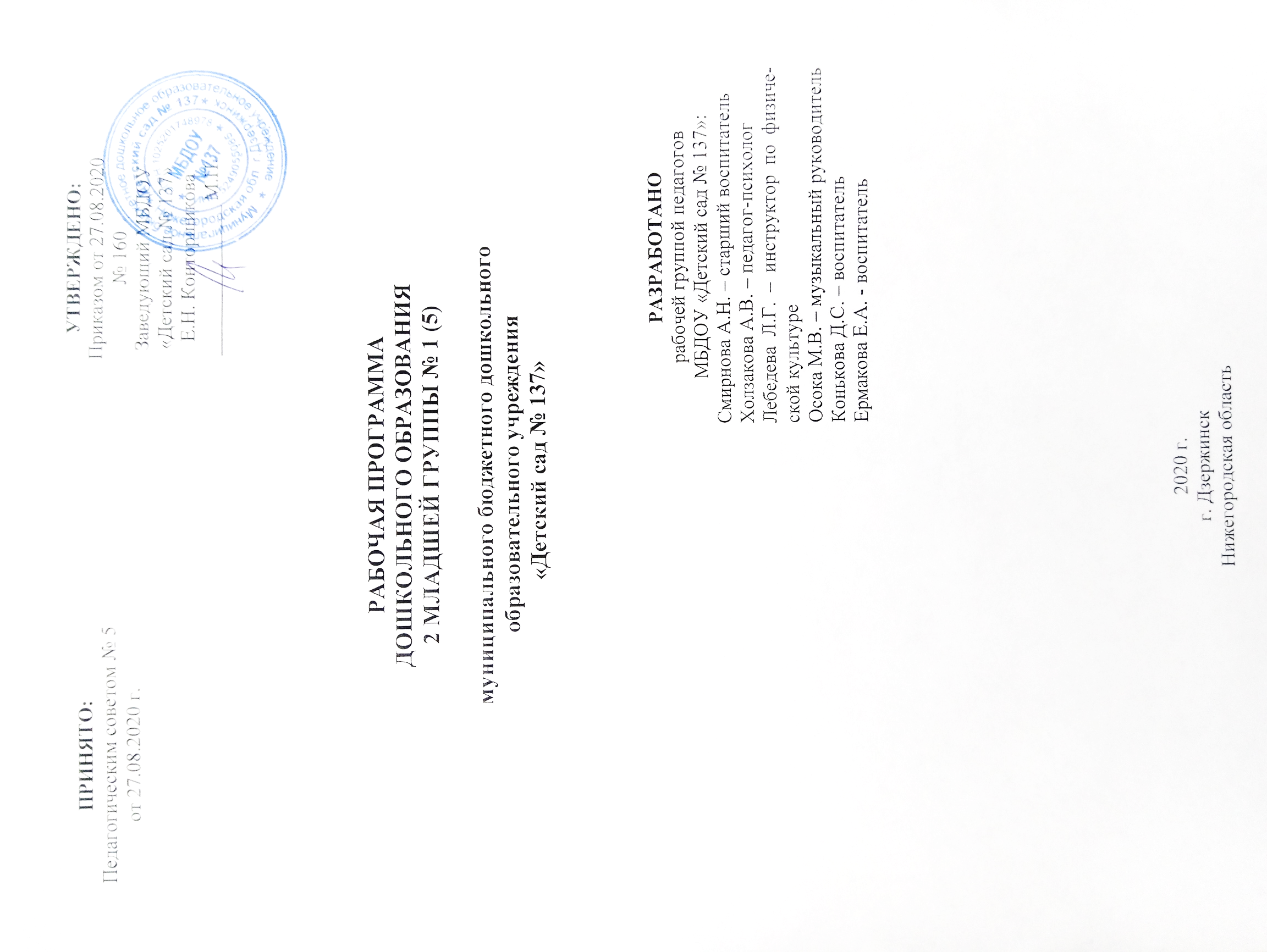 РАБОЧАЯ ПРОГРАММА ДОШКОЛЬНОГО ОБРАЗОВАНИЯ2 МЛАДШЕЙ ГРУППЫ № 1 (5)муниципального бюджетного дошкольного образовательного учреждения «Детский сад № 137»2020 г.г. ДзержинскНижегородская областьСодержаниеЦЕЛЕВОЙ РАЗДЕЛ ОБЯЗАТЕЛЬНАЯ ЧАСТЬ Пояснительная запискаРабочая программа дошкольного образования 2 младшей группы (далее Программа) является документом, определяющим содержательную и организационную составляющие образовательного процесса группы.Программа реализуется на государственном языке Российской Федерации. Основными субъектами образовательных отношений являются дети, родители (лица их заменяющие), педагоги ДОУ.Программа направлена на формирование общей культуры детей от 3 года 4 лет, развитие их физических, интеллектуальных, нравственных, эстетических и личностных качеств, формирование предпосылок учебной деятельности, сохранение и укрепление здоровья детей по направлениям (далее – образовательным областям): социально-коммуникативному, познавательному, речевому, художественно-эстетическому и физическому развитию. Программа разработана с учетом Примерной основной образовательной програмы дошкольного образования (Одобрена решением федерального учебно-методического объединения по общему образованию, протокол от 20.05.2015г. № 2/15), обязательная часть программы разработана на основе комплексной образовательной программы дошкольного образования «Детство» / Под ред.: Т.И. Бабаева, А.Г. Гогоберидзе, О.В. Солнцева и др. - СПб.: ООО «ИЗДАТЕЛЬСТВО «ДЕТСТВО-ПРЕСС», 2016 г.; программы интеллектуального, эмоционального и волевого развития детей Н.Ю. Куражевой, Н.В. Вараевой, А.С. Тузаевой, И.А. Козловой «Цветик-семицветик». - СПб-М.: «Речь», ТЦ «Сфера», 2016 Программа строится на адекватных возрасту видах деятельности и формах работы с воспитанниками. В структуре программы выделены следующие разделы: целевой, содержательный, организационный. Во всех разделах, кроме дополнительного, выделена часть, формируемая участниками образовательных отношений. Обе части являются взаимодополняющими. Программа может корректироваться в связи с изменениями:  нормативно-правовой базы дошкольного образования, образовательного запроса родителей, видовой структуры групп.Цели и задачи ПрограммыЦель Программы – создание для каждого ребенка в детском саду возможности для развития способностей, широкого взаимодействия с миром, активного практикования в разных видах деятельности, творческой самореализации. Программа направлена на развитие самостоятельности, познавательной и коммуникативной активности, социальной уверенности и ценностных ориентаций, определяющих поведение, деятельность и отношение ребенка к миру. Педагогическая деятельность нацелена на:развитие личности детей дошкольного возраста в различных видах общения и деятельности с учётом их возрастных, индивидуальных психологических и физиологических особенностей;создание условий развития ребенка, открывающих возможности для его позитивной социализации, личностного развития, развития инициативы и творческих способностей на основе сотрудничества со взрослыми и сверстниками и в соответствующих возрасту видах деятельности; создание развивающей образовательной среды, которая представляет собой систему условий социализации и индивидуализации детей.  Программа, разработанная на основе ФГОС ДО, ориентирована на: охрану и укрепление физического и психического здоровья детей, в том числе их эмоционального благополучия; обеспечение равных возможностей для полноценного развития каждого ребёнка в период дошкольного детства независимо от места проживания, пола, нации, языка, социального статуса, психофизиологических и других особенностей (в том числе ограниченных возможностей здоровья); обеспечение преемственности целей, задач и содержания образования, реализуемых в рамках образовательных программ дошкольного и начального общего образования;создание благоприятных условий развития детей в соответствии с их возрастными и индивидуальными особенностями и склонностями, развития способностей и творческого потенциала каждого ребёнка как субъекта отношений с самим собой, другими детьми, взрослыми и миром; объединение обучения и воспитания в целостный образовательный процесс на основе духовно-нравственных, социокультурных ценностей принятых в обществе правил и норм поведения в интересах человека, семьи, общества; формирование общей культуры личности детей, развитие их социальных, нравственных, эстетических, интеллектуальных, физических качеств, инициативности, самостоятельности и ответственности ребёнка, формирование предпосылок учебной деятельности; обеспечение вариативности и разнообразия содержания программ и организационных форм дошкольного образования, возможности формирования программ различной направленности с учетом образовательных потребностей и способностей детей;формирование социокультурной среды, соответствующей возрастным, индивидуальным, психологическим и физиологическим особенностям детей; обеспечение психолого-педагогической поддержки семьи и повышения компетентности родителей (законных представителей) в вопросах развития и образования, охраны и укрепления здоровья детей.Программа интеллектуального, эмоционального и волевого развития детей «Цветик-семицветик» Н.Ю. Куражевой, Н.В. Вараевой, А.С. Тузаевой, И.А. Козловой (далее Программа «Цветик-семицветик»)С детьми дошкольного возраста педагогом-психологом реализуется программа интеллектуального, эмоционального и волевого развития детей «Цветик-семицветик» Н.Ю. Куражевой, Н.В. Вараевой, А.С. Тузаевой, И.А. Козловой «Цветик-семицветик. Программа психолого-педагогических занятий для дошкольников». СПб-М.: «Речь», ТЦ «Сфера», 2016Цели и задачи Программы «Цветик-семицветик»Цель: Создание условий для естественного психологического развития ребенка.Задачи:Развитие эмоциональной сферы. Введение ребенка в мир человеческих эмоций.Развитие коммуникативных умений, необходимых для успешного развития процесса общения.Развитие волевой сферы – произвольности и психических процессов, саморегуляции, необходимых для успешного обучения в школе.Развитие личностной сферы – формирование адекватной самооценки, повышение уверенности в себе.Развитие интеллектуальной сферы – развитие мыслительных умений, наглядно-действенного, наглядно-образного, словесно-логического, творческого и критического мышления.Формирование позитивной мотивации к обучению.Развитие познавательных и психических процессов – восприятия, памяти, внимания, воображения. Принципы и подходы к формированию ПрограммыРеализация программы нацелена на создание каждому ребенку условий для наиболее полного раскрытия возрастных возможностей и способностей, обеспечение разнообразия детской деятельности: игры, общения со взрослыми и сверстниками, экспериментирования, предметной, изобразительной, музыкальной, ориентацию на ребенка, создание эмоционально-комфортной обстановки и благоприятной среды его позитивного развития.Программа соответствует принципам: полноценного проживания ребёнком всех этапов детства (раннего и дошкольного возраста), обогащение (амплификация) детского развития; построения образовательной деятельности на основе индивидуальных особенностей каждого ребенка, при котором сам ребенок становится активным в выборе содержания своего образования, становится субъектом дошкольного образования; содействия и сотрудничества детей и взрослых, признания ребенка полноценным участником (субъектом) образовательных отношений; поддержки инициативы детей в различных видах деятельности; сотрудничества с семьёй; приобщения детей к социокультурным нормам, традициям семьи, общества и государства; формирования познавательных интересов и познавательных действий ребенка в различных видах деятельности; возрастной адекватности дошкольного образования (соответствия условий, требований, методов возрасту и особенностям развития); учёта этнокультурной ситуации развития детей. Значимые для разработки и реализации программы характеристикиОсобенности осуществления образовательного процессаПрограмма создавалась с учетом условий и специфики деятельности МБДОУ «Детский сад № 137» к которым относятся:Группы общеразвивающей направленности комплектуются по возрастному принципу. Основными участниками реализации программы являются: дети дошкольного возраста, родители (законные представители), педагоги.Наличие дополнительных функциональных помещенийВоспитанники 2 младшей группы (3-4 года) посещают медицинский и процедурный кабинет, изолятор, центр психологической разгрузки, музыкальный зал, физкультурный зал.Кадровые условияРеализация Программы обеспечивается следующими педагогическими работниками:Взаимодействие педагогического коллектива с социумомВзаимодействие учреждений разных типов и видов имеет огромное значение для удовлетворения разнообразных потребностей в дошкольном учреждении. При этом взаимодействующие организации взаимообогащают деятельность друг друга, имеют возможность обмена педагогическим опытом и развития кадрового потенциала Учреждения.В детском саду сложилась определённая система сетевого взаимодействия образовательных учреждений. Учреждение ежегодно заключает договор о сотрудничестве с ГБУЗ НО «Городская детская поликлиника № 10». Целью взаимодействия с поликлиникой является обеспечение прав детей на охрану здоровья в порядке, установленном законодательством РФ. Средствами обеспечения преемственности являются профилактические, оздоровительно-восстановительные меры, включающие в себя вакцинопрофилактику плановую и по эпидемическим показаниям, лечебно-оздоровительную работу, диспансерное наблюдение, профилактические осмотры.Данное взаимодействие позволяет эффективно реализовывать ФГОС ДО и повышать его качество.Характеристики особенностей развития детей дошкольного возраста Характеристики особенностей развития детей младшего дошкольного возраста (3-4 года). Комплексная образовательная программа дошкольного образования «Детство». С-Пб.: ДЕТСТВО-ПРЕСС, 2019, с. 15-18Характеристики психологических особенностей развития детей дошкольного возраста  Планируемые результатыЦелевые ориентирыЦелевые ориентиры образования представляют собой социально-нормативные возрастные характеристики возможных достижений ребенка на этапе завершения уровня дошкольного образования.Целевые ориентиры не подлежат непосредственной оценке, в том числе в виде педагогической диагностики (мониторинга), и не являются основанием для их формального сравнения с реальными достижениями детей.Целевые ориентиры на этапе завершения дошкольного образования ФГОС ДО раздела IV, 4.6.Планируемые результаты освоения Программы детьми дошкольного возрастаПланируемые результаты освоения Программы «Паровозик из Ромашково»: Программа адаптационно-развивающих занятий для детей 2-4 лет «Паровозик из Ромашково» А.Ю. Кремляковой, с. 59Планируемые результаты освоения Программы «Цветик-семицветик»Развивающее оценивание качества образовательной деятельности по ПрограммеОсвоение Программы не сопровождается проведением промежуточных аттестаций обучающихся.Реализация программы предполагает оценку индивидуального развития детей. Эта оценка проводится воспитателями и специалистами в каждой возрастной группе в рамках педагогического мониторинга. Педагогический мониторинг проводится в ходе наблюдений за деятельностью детей в спонтанной и специально организованной деятельности. Наблюдения осуществляется педагогами повседневно, во всех образовательных ситуациях, а также наблюдение может дополняться изучением продуктов детской деятельности, свободными беседами с детьми, с родителями как экспертов в отношении и особенностями их ребенка.Результаты педагогического мониторинга используются исключительно для решения следующих образовательных задач:индивидуализации образования;оптимизации работы с группой детей.Результаты наблюдений за деятельностью воспитанников отражаются в «Карте оценки индивидуального развития ребёнка» (далее - Карта), форма которой определена локальным актом «Положение о системе оценки индивидуального развития воспитанников».В карте отражаются результаты освоения Программы обучающимися на протяжении учебного года.Карты хранятся в бумажном виде в течении всего времени пребывания ребенка в ДОУ. При переходе в другую возрастную группу или переводе в другое ДОУ Карта передается вместе с ребенком.Оценка результатов освоения Программы проводится педагогами (воспитателями, специалистами) 2 раз в год: ежегодно в начале и конце учебного года. В случае, если ребенок поступает в ДОУ и педагогический мониторинг на него не проводился, педагогами по истечении 2-х месяцев проводится педагогическая диагностика по «Карте индивидуального развития ребенка» (по показателям предыдущего возраста).Оценка эффективности педагогических воздействий проводится по показателям, в основе которых лежат «Планируемые результаты освоения обязательной части Программы» и представляет собой систему характеристик, соответствующих возрасту ребенка.Особенности организации педагогической диагностики и мониторинга, этапы проектирования описаны в программе «Детство» на стр. 228-234.СОДЕРЖАТЕЛЬНЫЙ РАЗДЕЛОБЯЗАТЕЛЬНАЯ ЧАСТЬ Общие положенияВ содержательном разделе представлены: описание модулей образовательной деятельности в соответствии с направлениями развития ребенка в пяти образовательных областях: социально-коммуникативной, познавательной, речевой, художественноэстетической и физического развития; описание вариативных форм, методов и средств реализации Программы с учетом возрастных и индивидуально-психологических особенностей воспитанников, их потребностей, мотивов и интересов. В отдельный раздел входит Игра как особое пространство развития ребенка. Описание образовательной деятельности в соответствии с направлениями развития ребенка, представленными в пяти образовательных областяхОписание образовательной деятельности с детьми дошкольного возраста с 3 до 7 лет, в соответствии с направлениями развития ребенка, представленными в пяти образовательных областях соответствует комплексной образовательной программы дошкольного образования «Детство» под редакцией Т.И. Бабаевой, А.Г. Гогоберидзе, О.В. Солнцевой. – СПб.: «Детство-Пресс», 2016 г.Задачи психологического курса программы психолого-педагогических занятий для дошкольников «Цветик-семицветик» Н.Ю. Куражевой, Н.В. Вараевой, А.С. Тузаевой, И.А. Козловой Содержание образовательной деятельности «Игра как особое пространство развития ребенка»Содержание образовательной деятельности «Социально-коммуникативное развитие»Содержание образовательной деятельности «Познавательное развитие»Содержание образовательной деятельности «Речевое развитие»Содержание образовательной деятельности «Художественно-эстетическое развитие»Содержание образовательной деятельности «Физическое развитие»2.2. Описание вариативных форм, способов, методов и средств реализации программы   ОСОБЕННОСТИ ОБРАЗОВАТЕЛЬНОЙ ДЕЯТЕЛЬНОСТИ РАЗНЫХ ВИДОВ И КУЛЬТУРНЫХ ПРАКТИКОсобенности образовательной деятельности разных видовРазвитие ребенка в образовательном процессе детского сада осуществляется целостно в процессе всей его жизнедеятельности. В тоже время, освоение любого вида деятельности требует обучения общим и специальным умениям, необходимым для её осуществления. Особенностью организации образовательной деятельности по Программе является ситуационный подход. Основной единицей образовательного процесса выступает образовательная ситуация (занятие), т. е. такая форма совместной деятельности педагога и детей, которая планируется и целенаправленно организуется педагогом с целью решения определенных задач развития, воспитания и обучения. Образовательная ситуация протекает в конкретный временной период образовательной деятельности. Особенностью образовательной ситуации является появление образовательного результата (продукта) в ходе специально организованного взаимодействия воспитателя и ребенка. Такие продукты могут быть как материальными (рассказ, рисунок, поделка, коллаж, экспонат для выставки), так и нематериальными (новое знание, образ, идея, отношение, переживание). Ориентация на конечный продукт определяет технологию создания образовательных ситуаций. Преимущественно образовательные ситуации носят комплексный характер и включают задачи, реализуемые в разных видах деятельности на одном тематическом содержании. Образовательные ситуации используются в процессе непосредственно организованной образовательной деятельности. Главными задачами таких образовательных ситуаций является формирование у детей новых умений в разных видах деятельности и представлений, обобщение знаний по теме, развитие способности рассуждать и делать выводы. Воспитатель создает разнообразные образовательные ситуации, побуждающие детей применять свои знания и умения, активно искать новые пути решения возникшей в ситуации задачи, проявлять эмоциональную отзывчивость и творчество. Организованные воспитателем образовательные ситуации ставят детей перед необходимостью понять, принять и разрешить поставленную задачу. Активно используются игровые приемы, разнообразные виды наглядности, в том числе схемы, предметные и условно-графические модели. Назначение образовательных ситуаций состоит в систематизации, углублении, обобщении личного опыта детей: в освоении новых, более эффективных способов познания и деятельности; в осознании связей и зависимостей, которые скрыты от детей в повседневной жизни и требуют для их освоения специальных условий. Успешное и активное участие в образовательных ситуациях подготавливает детей к будущему школьному обучению. Воспитатель широко использует также ситуации выбора (практического и морального). Предоставление дошкольникам реальных прав практического выбора средств, цели, задач и условий своей деятельности создает почву для личного самовыражения и самостоятельности. Образовательные ситуации могут включаться в образовательную деятельность в режимных моментах. Они направлены на закрепление имеющихся у детей знаний и умений, их применение в новых условиях, проявление ребенком активности, самостоятельности и творчества. Образовательные ситуации могут «запускать» инициативную деятельность детей через постановку проблемы, требующей самостоятельного решения, через привлечение внимания детей к материалам для экспериментирования и исследовательской деятельности, для продуктивного творчества. Ситуационный подход дополняет принцип продуктивности образовательной деятельности, который связан с получением какого-либо продукта, который в материальной форме отражает социальный опыт приобретаемый детьми (панно, газета, журнал, атрибуты для сюжетно-ролевой игры, экологический дневник и др.). Принцип продуктивности ориентирован на развитие субъектности ребенка в образовательной деятельности разнообразного содержания. Этому способствуют современные способы организации образовательного процесса с использованием детских проектов, игр-оболочек и игр-путешествий, коллекционирования, экспериментирования, ведение детских дневников и журналов, создания спектаклей-коллажей и многое другое.Непосредственно образовательная деятельность основана на организации педагогом видов деятельности, заданных ФГОС дошкольного образования. Игровая деятельность является ведущей деятельностью ребенка дошкольного возраста. В организованной образовательной деятельности она выступает в качестве основы для интеграции всех других видов деятельности ребенка дошкольного возраста. В младшей и средней группах детского сада игровая деятельность является основой решения всех образовательных задач. В сетке непосредственно образовательной деятельности игровая деятельность не выделяется в качестве отдельного вида деятельности, так как она является основой для организации всех других видов детской деятельности. Игровая деятельность представлена в образовательном процессе в разнообразных формах - это дидактические и сюжетно-дидактические, развивающие, подвижные игры, игры-путешествия, игровые проблемные ситуации, игры-инсценировки, игры-этюды и пр. При этом обогащение игрового опыта творческих игр детей тесно связано с содержанием непосредственно организованной образовательной деятельности. Организация сюжетно-ролевых, режиссерских, театрализованных игр и игр-драматизаций осуществляется преимущественно в режимных моментах (в утренний отрезок времени и во второй половине дня). Коммуникативная деятельность направлена на решение задач, связанных с развитием свободного общения детей и освоением всех компонентов устной речи, освоение культуры общения и этикета, воспитание толерантности, подготовки к обучению грамоте (в старшем дошкольном возрасте). В сетке непосредственно организованной образовательной деятельности она занимает отдельное место, но при этом коммуникативная деятельность включается во все виды детской деятельности, в ней находит отражение опыт, приобретаемый детьми в других видах деятельности. Познавательно-исследовательская деятельность включает в себя широкое познание детьми объектов живой и неживой природы, предметного и социального мира (мира взрослых и детей, деятельности людей, знакомство с семьей и взаимоотношениями людей, городом, страной и другими странами), безопасного поведения, освоение средств и способов познания (моделирования, экспериментирования), сенсорное и математическое развитие детей. Восприятие художественной литературы и фольклора организуется как процесс слушания детьми произведений художественной и познавательной литературы, направленный на развитие читательских интересов детей, развитие способности восприятия литературного текста и общения по поводу прочитанного. Чтение может быть организовано как непосредственно чтение (или рассказывание сказки) воспитателем вслух, и как прослушивание аудиозаписи. Конструирование и изобразительная деятельность детей представлена разными видами художественно-творческой (рисование, лепка, аппликация) деятельности Художественно-творческая деятельность неразрывно связана со знакомством детей с изобразительным искусством, развитием способности художественного восприятия. Художественное восприятие произведений искусства существенно обогащает личный опыт дошкольников, обеспечивает интеграцию между познавательно-исследовательской, коммуникативной и продуктивной видами деятельности. Музыкальная деятельность организуется в процессе музыкальных занятий, которые проводятся музыкальным руководителем дошкольного учреждения в специально оборудованном помещении. Двигательная деятельность организуется в процессе занятий физической культурой, требования к проведению которых согласуются дошкольным учреждением с положениями действующего СанПиН. Образовательная деятельность, осуществляемая в ходе режимных моментов, требует особых форм работы в соответствии с реализуемыми задачами воспитания, обучения и развития ребенка. В режимных процессах, в свободной детской деятельности воспитатель создает по мере необходимости, дополнительно развивающие проблемно-игровые или практические ситуации, побуждающие дошкольников применить имеющийся опыт, проявить инициативу, активность для самостоятельного решения возникшей задачи. Образовательная деятельность, осуществляемая в утренний отрезок времени, включает: наблюдения - в уголке природы; за деятельностью взрослых (сервировка стола к завтраку); индивидуальные игры и игры с небольшими подгруппами детей (дидактические, развивающие, сюжетные, музыкальные, подвижные и пр.); создание практических, игровых, проблемных ситуаций и ситуаций общения, сотрудничества, гуманных проявлений, заботы о малышах в детском саду, проявлений эмоциональной отзывчивости к взрослым и сверстникам; трудовые поручения (сервировка столов к завтраку, уход за комнатными растениями и пр.); беседы и разговоры с детьми по их интересам;  рассматривание дидактических картинок, иллюстраций, просмотр видеоматериалов разнообразного содержания; индивидуальную работу с детьми в соответствии с задачами разных образовательных областей; двигательную деятельность детей, активность которой зависит от содержания организованной образовательной деятельности в первой половине дня; работу по воспитанию у детей культурно-гигиенических навыков и культуры здоровья. Образовательная деятельность, осуществляемая во время прогулки, включает: подвижные игры и упражнения, направленные на оптимизацию режима двигательной активности и укрепление здоровья детей; наблюдения за объектами и явлениями природы, направленное на установление разнообразных связей и зависимостей в природе, воспитание отношения к ней; экспериментирование с объектами неживой природы; сюжетно-ролевые и конструктивные игры (с песком, со снегом, с природным материалом); элементарную трудовую деятельность детей на участке детского сада; свободное общение воспитателя с детьми. Культурные практикиВо второй половине дня организуются разнообразные культурные практики, ориентированные на проявление детьми самостоятельности и творчества в разных видах деятельности. В культурных практиках воспитателем создается атмосфера свободы выбора, творческого обмена и самовыражения, сотрудничества взрослого и детей. Организация культурных практик носит преимущественно подгрупповой характер. Совместная игра воспитателя и детей (сюжетно-ролевая, режиссерская, игра-драматизация, строительно-конструктивные игры) направлена на обогащение содержания творческих игр, освоение детьми игровых умений, необходимых для организации самостоятельной игры. Ситуации общения и накопления положительного социально-эмоционального опыта носят проблемный характер и заключают в себе жизненную проблему близкую детям дошкольного возраста, в разрешении которой они принимают непосредственное участие. Такие ситуации могут быть реально-практического характера (оказание помощи малышам, старшим), условно-вербального характера (на основе жизненных сюжетов или сюжетов литературных произведений) и имитационно-игровыми. В ситуациях условно-вербального характера воспитатель обогащает представления детей об опыте разрешения тех или иных проблем, вызывает детей на задушевный разговор, связывает содержание разговора с личным опытом детей. В реально-практических ситуациях дети приобретают опыт проявления заботливого, участливого отношения к людям, принимают участие в важных делах («Мы сажаем рассаду для цветов», «Мы украшаем детский сад к празднику» и пр.). Ситуации могут планироваться воспитателем заранее, а могут возникать в ответ на события, которые происходят в группе, способствовать разрешению возникающих проблем. Творческая мастерская предоставляет детям условия для использования и применения знаний и умений. Мастерские разнообразны по своей тематике, содержанию, например, занятия рукоделием, приобщение к народным промыслам («В гостях у народных мастеров»), просмотр познавательных презентаций, оформление художественной галереи, книжного уголка или библиотеки («Мастерская книгопечатания», «В гостях у сказки»), игры и коллекционирование. Начало мастерской – это обычно задание вокруг слова, мелодии, рисунка, предмета, воспоминания. Далее следует работа с самым разнообразным материалом: словом, звуком, цветом, природными материалами, схемами и моделями. И обязательно включение детей в рефлексивную деятельность: анализ своих чувств, мыслей, взглядов (чему удивились? что узнали? что порадовало? и пр.). Результатом работы в творческой мастерской является создание книг-самоделок, детских журналов, составление маршрутов путешествия на природу, оформление коллекции, создание продуктов детского рукоделия и пр. Музыкально-театральная и литературная гостиная (детская студия) - форма организации художественно-творческой деятельности детей, предполагающая организацию восприятия музыкальных и литературных произведений, творческую деятельность детей и свободное общение воспитателя и детей на литературном или музыкальном материале. Сенсорный и интеллектуальный тренинг - система заданий, преимущественно игрового характера, обеспечивающая становление системы сенсорных эталонов (цвета, формы, пространственных отношений и др.), способов интеллектуальной деятельности (умение сравнивать, классифицировать, составлять сериационные ряды, систематизировать по какому-либо признаку и пр.). Сюда относятся развивающие игры, логические упражнения, занимательные задачи. Детский досуг - вид деятельности, целенаправленно организуемый взрослыми для игры, развлечения, отдыха. Как правило, в детском саду организуются досуги «Здоровья и подвижных игр», музыкальные и литературные досуги. Возможна организация досугов в соответствии с интересами и предпочтениями детей (в старшем дошкольном возрасте). В этом случае досуг организуется как «кружок». Например, для занятий рукоделием, художественным трудом и пр. Коллективная и индивидуальная трудовая деятельность носит общественно полезный характер и организуется как хозяйственно-бытовой труд и труд в природе. СПОСОБЫ И НАПРАВЛЕНИЯ ПОДДЕРЖКИ ДЕТСКОЙ ИНИЦИАТИВЫ Детская инициатива проявляется в свободной самостоятельной деятельности детей по выбору и интересам. Возможность играть, рисовать, конструировать, сочинять и пр. в соответствии с собственными интересами является важнейшим источником эмоционального благополучия ребенка в детском саду. Самостоятельная деятельность детей протекает преимущественно в утренний отрезок времени и во второй половине дня. Все виды деятельности ребенка в детском саду могут осуществляться в форме самостоятельной инициативной деятельности: самостоятельные сюжетно-ролевые, режиссерские и театрализованные игры; развивающие и логические игры; музыкальные игры и импровизации; речевые игры, игры с буквами, звуками и слогами; самостоятельная деятельность в книжном уголке; самостоятельная изобразительная и конструктивная деятельность по выбору детей; самостоятельные опыты и эксперименты и др. В развитии детской инициативы и самостоятельности воспитателю важно соблюдать ряд общих требований: развивать активный интерес детей к окружающему миру, стремление к получению новых знаний и умений; создавать разнообразные условия и ситуации, побуждающие детей к активному применению знаний, умений, способов деятельности в личном опыте; постоянно расширять область задач, которые дети решают самостоятельно. Постепенно выдвигать перед детьми более сложные задачи, требующие сообразительности, творчества, поиска новых подходов, поощрять детскую инициативу; тренировать волю детей, поддерживать желание преодолевать трудности, доводить начатое дело до конца; ориентировать дошкольников на получение хорошего результата. Необходимо своевременно обратить особое внимание на детей, постоянно проявляющих небрежность, торопливость, равнодушие к результату, склонных не завершать работу;  «дозировать» помощь детям. Если ситуация подобна той, в которой ребенок действовал раньше, но его сдерживает новизна обстановки, достаточно просто намекнуть, посоветовать вспомнить, как он действовал в аналогичном случае. поддерживать у детей чувство гордости и радости от успешных самостоятельных действий, подчеркивать рост возможностей и достижений каждого ребенка, побуждать к проявлению инициативы и творчества. 2 младшая группаВ младшем дошкольном возрасте начинает активно проявляться потребность в познавательном общении со взрослыми, о чем свидетельствуют многочисленные вопросы, которые задают дети. Воспитатель поощряет познавательную активность каждого ребенка, развивает стремление к наблюдению, сравнению, обследованию свойств и качеств предметов. Следует проявлять внимание к вопросам детей, побуждать и поощрять их познавательную активность, создавая ситуации самостоятельного поиска решения возникающих проблем. Воспитатель показывает детям пример доброго отношения к окружающим: как утешить обиженного, угостить, обрадовать, помочь. Он помогает малышам увидеть в мимике и жестах проявление яркого эмоционального состояния людей. Своим одобрением и примером воспитатель поддерживает стремление к положительным поступкам, способствует становлению положительной самооценки, которой ребенок начинает дорожить. Младшие дошкольники — это в первую очередь «деятели», а не наблюдатели. Опыт активной разнообразной деятельности составляет важнейшее условие их развития. Поэтому пребывание ребенка в детском саду организуется так, чтобы он получил возможность участвовать в разнообразных делах: в играх, двигательных упражнениях, в действиях по обследованию свойств и качеств предметов и их использованию, в рисовании, лепке, речевом общении, в творчестве (имитации, подражание образам животных, танцевальные импровизации и т. п.).  ВЗАИМОДЕЙСТВИЕ ПЕДАГОГИЧЕСКОГО КОЛЛЕКТИВА С СЕМЬЯМИ ВОСПИТАННИКОВОдним из важных принципов технологии реализации Программы является совместное с родителями воспитание и развитие дошкольников, вовлечение родителей в образовательный процесс дошкольного учреждения. При этом сам воспитатель определяет, какие задачи он сможет более эффективно решить при взаимодействии с семьей, как поддерживать с родителями деловые и личные контакты, вовлекать их в процесс совместного воспитания дошкольников. Взаимодействие педагога с семьями воспитанников по основным направлениям Программы конкретизируется Программой взаимодействия педагогов группы, которая является приложением к рабочим программам педагогов.Задачи взаимодействия с семьями воспитанниковВ ДОО используются следующие направления взаимодействия педагогов с родителями:педагогический мониторинг;педагогическая поддержка;педагогическое образование родителей;совместная деятельность педагогов и родителей.Модель взаимодействия с семьями воспитанников ДОО Иные характеристики содержания ПрограммыХарактеристика физкультурно-оздоровительной деятельности с воспитанниками Охрана и укрепление физического и психического здоровья детей - одна из главных задач Учреждения. Программа предусматривает создание в Учреждении благоприятных условий необходимых для полноценного физического развития и укрепления здоровья обучающихся: режим дня, ежедневное пребывание на свежем воздухе, проведение утренней гимнастики, закаливающих мероприятий, дыхательной гимнастики после сна, подвижных игр и физкультминуток, физкультурных развлечений, занятий в музыкальном и физкультурном зале и на открытом воздухе.Физкультурно-оздоровительная работа в Учреждении представлена режимом двигательной активности и системой закаливания.Режим двигательной активности детейСистема закаливания на холодный периодСистема закаливания на тёплый периодIII. ОРГАНИЗАЦИОННЫЙ РАЗДЕЛ3.1. Описание материально - технического обеспечения ПрограммыУчреждение оборудовано необходимым оборудованием для своего полноценного функционирования и реализации Программы в полном объеме.Материально-техническая база соответствует требованиям:санитарно-эпидемиологическим правилам и нормативам (СанПиН 2.4.1.3049-13). Санитарно-эпидемиологические требования к устройству, содержанию и организации режима работы дошкольных образовательных организаций", утверждены постановлением Главного государственного санитарного врача Российской Федерации от 15 мая 2013 г. N 26 (зарегистрировано Министерством юстиции Российской Федерации 29 мая 2013 г., регистрационный N 28564);правилам пожарной безопасности; охране здоровья воспитанников и охране труда работников ДОУ;средства обучения и воспитания соответствуют возрасту и индивидуальным особенностям развития детей;содержание развивающей предметно-пространственной среды соответствует требованиям ФГОС ДО.В соответствии с ФГОС ДО, материально-техническое обеспечение Программы включает в себя учебно- методический комплект, оборудование, оснащение.Здания и помещения Учреждения оборудованы в соответствии с требованиями к условиям реализации основной общеобразовательной программы: здание имеет типовой проект, для каждой группы оборудованные прогулочные участки, имеется музыкальный и физкультурный зал, групповые помещения с игровыми, спальными и раздевальными комнатами, туалетами.Описание материально-технического обеспечения ПрограммыТерритория УчрежденияНа прилегающих территориях Учреждения выделены зоны для общения и совместной деятельности больших и малых групп детей из разных возрастных групп и взрослых, в том числе для использования методов проектирования как средств познавательно-исследовательской деятельности детей.На территории Учреждения организован центр познавательного развития «Метеостанция», где совместная деятельность взрослого и детей способствует ознакомлению с окружающим миром, формированию у детей экологических знаний, исследовательской деятедльности и экспериментирванию в живой и неживой природе, формированию трудовых навыков, а также воспитанию бережного отношения к окружающему миру.Информатизация образовательного процесса УчрежденияВ Учреждении имеется информационное оборудование, способствующее организации воспитательно-образовательной работы с воспитанниками и професссионадльной деятельности педагогов. Для организации деятельности педагогов Учреждение подключено к сети Интернет (ООО «Ростелеком»), для детей свободного доступа к компьютерам не имеется. Учреждение имеет сайт: http://137dzn.dounn.ru, электронную почту ds137uddudzr.ru.Работа в сети Интернет входит в рабочее время сотрудников (6.00-18.00 ч.) по мере необходимости.3.2. Обеспеченность методическими материалами и средствами обучения и воспитанияМетодическое обеспечение Программы в режимных моментахЭлектронные образовательные ресурсы к ПрограммеОбеспеченность средствами обучения и воспитания 3.3. Планирование образовательной деятельностиПрограмма предусматривает гибкое планирование деятельности, исходя из особенностей реализуемой Программы, условий образовательной деятельности, потребностей, возможностей и готовностей, интересов и инициатив воспитанников и их семей, педагогов и других сотрудников МБДОУ.Планирование деятельности педагогов опирается на результаты педагогической оценки индивидуального развития детей и направлено в первую очередь на создание психолого-педагогических условий для развития каждого ребенка, в том числе, на формирование РППС. Планирование направлено на совершенствование деятельности МБДОУ и учитывает результаты как внутренней, так и внешней оценки качества реализации Программы.В основе воспитательно-образовательной работы в МБДОУ лежит комплексно-тематическое планирование. Цель: построение воспитательно-образовательного процесса, направленного на обеспечение единства воспитательных, развивающих и обучающих задач, с учетом контингента воспитанников, их индивидуальных и возрастных особенностей, социального заказа родителей. Организационной основой реализации комплексно-тематического принципа построения плана являются примерные темы Программы, ориентированные на все направления развития ребенка дошкольного возраста и посвящены различным сторонам человеческого бытия, а также вызывают личностный интерес детей к: явлениям нравственной жизни ребенка окружающей природе миру искусства и литературы традиционным для семьи, общества и государства праздничным событиям событиям, формирующим чувство гражданской принадлежности ребенка (родной город, День народного единства, День защитника Отечества и др.) сезонным явлениям народной культуре и традициям. Тематический принцип построения образовательного процесса позволяет ввести региональные и культурные компоненты. Построение всего образовательного процесса вокруг одного центрального блока дает большие возможности для развития детей. Темы помогают организовать информацию оптимальным способом. У дошкольников появляются многочисленные возможности для практики, экспериментирования, развития основных навыков, понятийного мышления. Для каждой возрастной группы дано комплексно-тематическое планирование (см. раздел 2.3.3), которое рассматривается как примерное. Педагоги вправе по своему усмотрению частично или полностью менять темы или названия тем, содержание работы, временной период в соответствии с особенностями своей возрастной группы, другими значимыми событиями. Формы подготовки и реализации тем носят интегративный характер, то есть позволяют решать задачи психолого-педагогической работы нескольких образовательных областей.Годовая модель образовательного процесса с использованием культурных практик в соответствии с образовательными областями  Для организации традиционных событий используется сюжетно-тематическое планирование образовательного процесса. Темы определяются исходя из интересов и потребностей детей, необходимости обогащения детского опыта и интегрируют содержание, методы и приемы из разных образовательных областей. Единая тема отражается в организуемых воспитателем образовательных ситуациях детской практической, игровой, изобразительной деятельности, в музыке, в наблюдениях и общении воспитателя с детьми. В организации образовательной деятельности учитывается также принцип сезонности и доступные пониманию детей праздники. Во второй половине дня не более двух раз в неделю планируются также тематические вечера досуга, занятия в кружках, свободные игры и самостоятельная деятельность детей по интересам, театрализованная деятельность, слушание любимых музыкальных произведений по «заявкам» детей, чтение художественной литературы, доверительный разговор и обсуждение с детьми интересующих их проблем.3.4. Организация развивающей предметно-пространственной средыНасыщенная развивающая предметно-пространственная среда является основой для организации увлекательной, содержательной жизни и разностороннего развития каждого ребенка. В ДОУ создано единое пространство: гармонии среды разных помещений групп, кабинетов и залов, дополнительных кабинетов - коридоров и рекреаций, физкультурного и музыкального залов, участка. Вся организация педагогического процесса детского сада предполагает свободу передвижения ребенка по всему зданию, а не только в пределах своего группового помещения. Детям доступны все функциональные пространства детского сада, включая те, которые предназначены для взрослых. Конечно, доступ в помещения для взрослых, например, в методический кабинет, кухню должен быть ограничен, но не закрыт, так как труд взрослых всегда интересен детям. Способность детей-выпускников свободно ориентироваться в пространстве и времени помогает им легко адаптироваться к особенностям школьной жизни. Где позволяют условия учреждения, можно обустроить места для самостоятельной деятельности детей не только в групповых помещениях, но и в спальнях, раздевалках, холлах. Все это способствует эмоциональному раскрепощению, укрепляет чувство уверенности в себе и защищенности. В некоторых помещениях детского сада (кабинете педагога-психолога, музыкальном зале) находяться специальные информационно-коммуникационные средства, позволяющие усиливать эффект погружения в воображаемую ситуацию с помощью проекций виртуальной реальности, мультимедийных презентаций и клип-арта. Значительную роль в развитии дошкольника играет искусство, поэтому в оформлении детского сада большое место отводится изобразительному и декоративно-прикладному искусству. Картины, роспись, декоративные кладки, изделия народного прикладного искусства и т. д. с детства входят в сознание и чувства ребенка. Они развивают мышление, нравственно-волевые качества, создают предпосылки формирования любви и уважения к труду людей. Помещение группы детского сада - это явление не только архитектурное, имеющее определенные структурные и функциональные характеристики. Пространство, в котором живет ребенок, оказывает огромное психологическое и педагогическое воздействие, в конечном счете, выступая как культурный феномен. Для всестороннего развития необходимо предоставить возможность дошкольникам полностью использовать среду и принимать активное участие в ее организации. Продукты детской деятельности в качестве украшения интерьеров детского сада насыщают здание особой энергетикой, позволяют дошкольникам понять свои возможности в преобразовании пространства. При организации РППС педагоги следуют основным принципам ФГОС ДО:-принцип насыщенности (в группах представлены материалы и оборудования для реализации всех видов детской деятельности);-принцип трансформируемости - решается путем внесения в РППС ширм, переносной мультимедийной установки;-принцип полифункциональности решается при помощи использования в группах младшего и среднего дошкольного возраста - ширм для сюжетных игр со сменными карманами, а также ширм для сюжетных игр. что обеспечивает возможность разнообразного использования составляющих РППС (ширмы используются для уединения, лепбуки содержат задания в игровой форме на разные виды детской деятельности);-принцип доступности - обеспечивает свободный доступ воспитанников (в том числе детей с ограниченными возможностями здоровья) к играм, игрушкам, материалам, пособиям, обеспечивающим все основные виды детской активности;-безопасность среды - все элементы РППС соответствуют требованиям по обеспечению надежности и безопасность их использования, такими как санитарно-эпидемиологические правила и нормативы и правила пожарной безопасности.-принцип стабильности и динамичности окружающих ребенка предметов в сбалансированном сочетании традиционных (привычных) и инновационных (неординарных) элементов, что позволяет сделать образовательный процесс более интересным, формы работы с детьми более вариативными, повысить результативность дошкольного образования и способствовать формированию у детей новых компетенций, отвечающих современным требованиям.Предметно-пространственная среда организуется по принципу небольших полузамкнутых микропространств, для того чтобы избежать скученности детей и способствовать играм подгруппами в 3-5 человек. Все материалы и игрушки располагаются так, чтобы не мешать свободному перемещению детей, создать условия для общения со сверстниками. Необходимо также предусмотреть «уголки уединения», где ребенок может отойти от общения, подумать, помечтать. Такие уголки можно создать, перегородив пространство ширмой, стеллажами, разместив там несколько мягких игрушек, книг, игр для уединившегося ребенка. В группе создаются различные центры активности: «Центр познания» обеспечивает решение задач познавательно-исследовательской деятельности детей (игры по сенсорному, математическому, экологическому развитию; речевые игры, игры с буквами, звуками и слогами; опыты и эксперименты); «Центр творчества» обеспечивает решение задач активизации творчества детей (режиссерские и театрализованные, музыкальные игры и импровизации, художественно-речевая и изобразительная деятельность); «Игровой центр», обеспечивающий организацию самостоятельных сюжетно-ролевых, режиссерских и др. игр; «Литературный центр», обеспечивающий литературное развитие дошкольников; «Спортивный центр», обеспечивающей двигательную активность и организацию здоровьесберегающей деятельности детей. Есть ряд показателей, по которым воспитатель может оценить качество созданной в группе развивающей предметно-игровой среды и степень ее влияния на детей: Включенность всех детей в активную самостоятельную деятельность. Каждый ребенок выбирает занятие по интересам в центрах активности, что обеспечивается разнообразием предметного содержания, доступностью материалов, удобством их размещения. Низкий уровень шума в группе (так называемый «рабочий шум»), при этом голос воспитателя не доминирует над голосами детей, но тем не менее хорошо всем слышен. Низкая конфликтность между детьми: они редко ссорятся из-за игр, игрового пространства или материалов, так как увлечены интересной деятельностью. Выраженная продуктивность самостоятельной деятельности детей: много рисунков, поделок, рассказов, экспериментов, игровых импровизаций и других продуктов создается детьми в течение дня. Положительный эмоциональный настрой детей, их жизнерадостность, открытость, желание посещать детский сад. Использование компьютерно-технического оснащения МБДОУ: для демонстрации детям познавательных, художественных, мультипликационных фильмов, литературных, музыкальных произведений и др.;для поиска в информационной среде материалов, обеспечивающих реализацию основной образовательной программы;для предоставления информации о Программе семье, всем заинтересованным лицам, вовлеченным в образовательную деятельность, а также широкой общественности;для обсуждения с родителями (законными представителями) детей вопросов, связанных с реализацией Программы и т. п.Описание особенностей организации РППС Описание особенностей организации РППС в группе дошкольного возраста соответствует комплексной образовательной программе дошкольного образования «Детство» под редакцией Т.И. Бабаевой, А.Г. Гогоберидзе, О.В. Солнцевой. – СПб.: «Детство-Пресс», 2016 г.3.5. Учебный планСовместная образовательная деятельность воспитателя и детей и культурных практик в режимных моментах3.6. Распорядок дняРаспорядок дня (режим дня) строится в строгом соответствии с санитарно-гигиеническими требованиями. Он предусматривает разнообразную совместную образовательную деятельность дошкольников с педагогом и самостоятельную деятельность по интересам и выбору детей.Примерный режим дня воспитанников в теплый период года3.7. Календарный учебный график3.8. Особенности традиционных событий, праздников, мероприятийОсобенности традиционных событий, праздников, мероприятий в 2 младших группах Для организации традиционных событий используется сюжетно-тематическое планирование образовательного процесса. Темы определяются исходя из интересов и потребностей детей, необходимости обогащения детского опыта и интегрируют содержание, методы и приемы из разных образовательных областей. Единая тема отражается в организуемых воспитателем образовательных ситуациях детской практической, игровой, изобразительной деятельности, в музыке, в наблюдениях и общении воспитателя с детьми. В организации образовательной деятельности учитывается также принцип сезонности. Тема «Времена года» находит отражение как в планировании образовательных ситуаций, так и в свободной, игровой деятельности детей. В организации образовательной деятельности учитываются также доступные пониманию детей сезонные праздники. Для развития детской инициативы и творчества проводятся отдельные дни необычно. В такие дни виды деятельности и режимные процессы организуются в соответствии с выбранным тематическим замыслом и принятыми ролями. Во второй половине дня проводятся дополнительные занятия и тематические вечера досуга, занятия в кружках, свободные игры и самостоятельная деятельность детей по интересам, театрализованная деятельность, слушание любимых музыкальных произведений по заявкам детей, чтение художественной литературы, доверительный разговор и обсуждение с детьми интересующих их проблем. I.Целевой разделОбязательная часть1.1Пояснительная записка1.1.1Цель и задачи Программы1.1.2Принципы и подходы к формированию Программы1.1.3Значимые для разработки и реализации Программы характеристики, в том числехарактеристики особенностей развития детей от 1,6 до 7 лет.1.2Планируемые результаты освоения Программы1.3Развивающее оценивание качества образовательной деятельности по ПрограммеII.Содержательный разделОбязательная часть2.1.Общие положения2.2.Описание образовательной деятельности в соответствии с направлениями развития ребенка, представленными в пяти образовательных областях2.3.Описание  вариативных  форм,  способов,  методов и средств	реализации Программы с учетом возрастных и индивидуальных особенностей воспитанников, специфики их образовательных потребностей и интересов.2.4.Особенности образовательной деятельности разных видов и культурных практик2.5.Способы и направления поддержки детской инициативы2.6.Особенности взаимодействия педагогического коллектива с семьями воспитанников2.7.Иные характеристики содержания ПрограммыIII.Организационный разделОбязательная часть3.1.Описание материально-технического обеспечения Программы3.2.Обеспеченность методическими материалами и средствами обучения и воспитания3.3.Планирование образовательной деятельности3.4.Организация развивающей предметно-пространственной среды3.5.Учебный план3.6.Распорядок дня3.7.Календарный учебный график3.8.Особенности традиционных событий, праздников, мероприятийПедагогический составКоличество штатных единицСтарший воспитатель1Педагог-психолог1Музыкальный руководитель1Инструктор по физической культуре1Воспитатель2Возрастная группаЧасть программыСтраница 2 младшая группа (3-4 года)Куражева Н.Ю., Вараева Н.В., Тузаева А.С., Козлова И.А. «Цветик-семицветик. Программа психолого-педагогических занятий для дошкольников 3-4 лет». СПб-М.: 2016 г.10ИГРА КАК ОСОБОЕ ПРОСТРАНСТВО РАЗВИТИЯ РЕБЕНКАИГРА КАК ОСОБОЕ ПРОСТРАНСТВО РАЗВИТИЯ РЕБЕНКАВозраст Планируемые результаты2 младшая группа(3-4 года)Ребенок отражает в играх разные сюжеты.Активно осваивает способы ролевого поведения: называет свою роль и обращается к сверстнику по имени игрового персонажа.Охотно вступает в ролевой диалог с воспитателем и со сверстником.У ребенка есть любимые игры и роли, которые он охотнее всего выполняет.Использует разнообразные игровые действия, называет их в ответ на вопрос воспитателя.В дидактических играх принимает игровую задачу и действует в соответствии с ней.Проявляет интерес к игровому общению со сверстниками.Образовательная область «СОЦИАЛЬНО-КОММУНИКАТИВНОЕ РАЗВИТИЕ»Образовательная область «СОЦИАЛЬНО-КОММУНИКАТИВНОЕ РАЗВИТИЕ»Возраст Планируемые результаты2 младшая группа (3-4 года)Дошкольник входит в мир социальных отношенийРебенок приветлив с окружающими, проявляет интерес к словам и действиям взрослых, охотно посещает детский сад.По показу и побуждению взрослых эмоционально откликается на ярко выраженное состояние близких и сверстников.Ребенок дружелюбно настроен, спокойно играет рядом с детьми, вступает в общение по поводу игрушек, игровых действий.Сохраняет преобладающее эмоционально-положительное настроение, быстро преодолевает негативные состояния, стремится к одобрению своих действий.Говорит о себе в первом лице, положительно оценивает себя, проявляет доверие к миру.Развиваем ценностное отношение к трудуРебенок с интересом наблюдает за трудовыми действиями взрослых по созданию или преобразованию предметов, связывает цель и результат труда.Называет трудовые действия, инструменты, некоторые материалы из которых сделаны предметы и вещи.По примеру воспитателя бережно относится к результатам труда взрослых, подражает трудовым действиям.Проявляет самостоятельность в самообслуживании, самостоятельно умывается, ест, одевается при небольшой помощи взрослого.Формирование основ безопасного поведения в быту, социуме, природеРебенок проявляет интерес к правилам безопасного поведения.С интересом слушает стихи и потешки о правилах поведения в окружающей среде и пр.Осваивает безопасные способы обращения со знакомыми предметами ближайшего окружения.Образовательная область «ПОЗНАВАТЕЛЬНОЕ РАЗВИТИЕ»Образовательная область «ПОЗНАВАТЕЛЬНОЕ РАЗВИТИЕ»Возраст Планируемые результаты2 младшая группа(3-4 года)Любопытен, задает вопросы «Что такое, кто такой, что делает, как называется?»Самостоятельно находит объект по указанным признакам, различает форму, цвет, размер предметов и объектов, владеет несколькими действиями обследования.С удовольствием включается в деятельность экспериментирования, организованную взрослым.Проявляет эмоции радостного удивления и словесную активность в процессе познания свойств и качеств предметов.Задает вопросы о людях, их действиях.Различает людей по полу, возрасту (детей, взрослых, пожилых людей) как в реальной жизни, так и на иллюстрациях.Знает свое имя, фамилию, пол, возраст.Образовательная область «РЕЧЕВОЕ РАЗВИТИЕ»Образовательная область «РЕЧЕВОЕ РАЗВИТИЕ»Возраст Планируемые результаты2 младшая группа(3-4 года)С удовольствием вступает в речевое общение со знакомыми взрослыми: понимает обращенную к нему речь, отвечает на вопросы, используя простые распространенные предложения.Проявляет речевую активность в общении со сверстником; Здоровается и прощается с воспитателем и детьми, благодарит за обед, выражает просьбу.По вопросам составляет по картинке рассказ из 3-4 простых предложений.Называет предметы и объекты ближайшего окружения.Речь эмоциональна, сопровождается правильным речевым дыханием.Узнает содержание прослушанных произведений по иллюстрациям, эмоционально откликается на него.Совместно со взрослым пересказывает знакомые сказки, читает короткие стихи.Образовательная область «ХУДОЖЕСТВЕННО-ЭСТЕТИЧЕСКОЕ РАЗВИТИЕ»Образовательная область «ХУДОЖЕСТВЕННО-ЭСТЕТИЧЕСКОЕ РАЗВИТИЕ»Возраст Планируемые результаты2 младшая группа(3-4 года)Изобразительное искусствоОхотно участвует в ситуациях эстетической направленности.Есть любимые книги, изобразительные материалы.Эмоционально откликается на интересные образы, радуется красивому предмету, рисунку.С увлечением рассматривает предметы народных промыслов, игрушки, иллюстрации.Создает простейшие изображения на основе простых форм; передает сходство с реальными предметами.Принимает участие в создании совместных композиций, испытывает совместные эмоциональные переживания.Художественная литератураРебенок охотно отзывается на предложение прослушать литературный текст, сам просит взрослого прочесть стихи, сказку.Узнает содержание прослушанных произведений по иллюстрациям и обложкам знакомых книг.Активно сопереживает героям произведения, эмоционально откликается на содержание прочитанного.Активно и с желанием участвует в разных видах творческой деятельности на основе литературного текста (рисует, участвует в словесных играх, в играх-драматизациях).МузыкаС интересом вслушивается в музыку, запоминает и узнает знакомые произведения.Проявляет эмоциональную отзывчивость, появляются первоначальные суждения о настроении музыки.Различает танцевальный, песенный, маршевый метроритм, передает их в движении.Эмоционально откликается на характер песни, пляски.Активен в играх на исследование звука, элементарном музицировании.Образовательная область «ФИЗИЧЕСКОЕ РАЗВИТИЕ»Образовательная область «ФИЗИЧЕСКОЕ РАЗВИТИЕ»Возраст Планируемые результаты2 младшая группа(3-4 года)Ребенок с желанием двигается, его двигательный опыт достаточно многообразен.При выполнении упражнений демонстрирует достаточную в соответствии с возрастными возможностями координацию движений, подвижность в суставах, быстро реагирует на сигналы, переключается с одного движения на другое.Уверенно выполняет задания, действует в общем для всех темпе; легко находит свое место при совместных построениях и в играх.Проявляет инициативность, с большим удовольствием участвует в подвижных играх, строго соблюдает правила, стремится к выполнению ведущих ролей в игре.С удовольствием применяет культурно-гигиенические навыки, радуется своей самостоятельности и результату.С интересом слушает стихи и потешки о процессах умывания, купания.Возрастная группаЧасть программыСтраница 2 младшая группа (3-4 года)Куражева Н.Ю., Вараева Н.В., Тузаева А.С., Козлова И.А. Диагностический комплекс «Цветик-семицветик» для детейц 3-4 лет. СПб-М.: 2018 г.13-14Возраст Описание образовательной деятельности в соответствии с направлениями развития ребенка, представленными в пяти образовательных областяхСтраница Игра как особое пространство развития ребенка от 3 до 7 летИгра как особое пространство развития ребенка от 3 до 7 летИгра как особое пространство развития ребенка от 3 до 7 летИгра как особое пространство развития ребенка от 3 до 7 летЧетвертый год жизни. 2-я младшая группаЗадачи развития игровой деятельности детей77Четвертый год жизни. 2-я младшая группаСюжетно-ролевые игры77Четвертый год жизни. 2-я младшая группаРежиссерские игры78Четвертый год жизни. 2-я младшая группаИгровые импровизации78Четвертый год жизни. 2-я младшая группаИгра-экспериментирование с различными предметами и материалами79Четвертый год жизни. 2-я младшая группаДидактические игры80Образовательная область «Социально-коммуникативное развитие»Образовательная область «Социально-коммуникативное развитие»Образовательная область «Социально-коммуникативное развитие»Образовательная область «Социально-коммуникативное развитие»Четвертый год жизни. 2-я младшая группа Дошкольник входит в мир социальных отношений Дошкольник входит в мир социальных отношений Дошкольник входит в мир социальных отношений Четвертый год жизни. 2-я младшая группа Задачи образовательной деятельности96Четвертый год жизни. 2-я младшая группа Эмоции97Четвертый год жизни. 2-я младшая группа Взаимоотношения и сотрудничество97Четвертый год жизни. 2-я младшая группа Семья97Четвертый год жизни. 2-я младшая группа Развиваем ценностное отношение к трудуРазвиваем ценностное отношение к трудуРазвиваем ценностное отношение к трудуЧетвертый год жизни. 2-я младшая группа Задачи образовательной деятельности98Четвертый год жизни. 2-я младшая группа Содержание образовательной деятельностиСодержание образовательной деятельностиСодержание образовательной деятельностиЧетвертый год жизни. 2-я младшая группа Труд взрослых и рукотворный мир98Четвертый год жизни. 2-я младшая группа Самообслуживание и детский труд98Четвертый год жизни. 2-я младшая группа Формирование основ безопасного поведения в быту, социуме, природеФормирование основ безопасного поведения в быту, социуме, природеФормирование основ безопасного поведения в быту, социуме, природеЧетвертый год жизни. 2-я младшая группа Задачи образовательной деятельности99Четвертый год жизни. 2-я младшая группа Содержание образовательной деятельности99Образовательная область «Познавательное развитие»Образовательная область «Познавательное развитие»Образовательная область «Познавательное развитие»Образовательная область «Познавательное развитие»Четвертый год жизни. 2-я младшая группаЗадачи образовательной деятельности115Четвертый год жизни. 2-я младшая группаСодержание образовательной деятельностиСодержание образовательной деятельностиСодержание образовательной деятельностиЧетвертый год жизни. 2-я младшая группаРазвитие сенсорной культуры116Четвертый год жизни. 2-я младшая группаФормирование первичных представлений о себе, других людях116Четвертый год жизни. 2-я младшая группаРебенок открывает мир природы116Четвертый год жизни. 2-я младшая группаПервые шаги в математику. Исследуем и экспериментируем116Образовательная область «Речевое развитие»Образовательная область «Речевое развитие»Образовательная область «Речевое развитие»Образовательная область «Речевое развитие»Четвертый год жизни. 2-я младшая группаЗадачи образовательной деятельности130Четвертый год жизни. 2-я младшая группаСодержание образовательной деятельностиСодержание образовательной деятельностиСодержание образовательной деятельностиЧетвертый год жизни. 2-я младшая группаВладение речью как средством общения и культуры131Четвертый год жизни. 2-я младшая группаРазвитие связной, грамматически правильной диалогической и монологической речи131Четвертый год жизни. 2-я младшая группаОбогащение активного словаря131Четвертый год жизни. 2-я младшая группаРазвитие звуковой и интонационной культуры речи, фонематического слуха132Четвертый год жизни. 2-я младшая группаЗнакомство с книжной культурой, детской литературой132Образовательная область «Художественно-эстетическое развитие»Образовательная область «Художественно-эстетическое развитие»Образовательная область «Художественно-эстетическое развитие»Образовательная область «Художественно-эстетическое развитие»Четвертый год жизни. 2-я младшая группаИзобразительное искусствоИзобразительное искусствоИзобразительное искусствоЧетвертый год жизни. 2-я младшая группаЗадачи образовательной деятельности143Четвертый год жизни. 2-я младшая группаСодержание образовательной деятельности143Четвертый год жизни. 2-я младшая группаРазвитие продуктивной деятельности и детского творчества144Четвертый год жизни. 2-я младшая группаЗадачи образовательной деятельности144Четвертый год жизни. 2-я младшая группаСодержание образовательной деятельности (в рисовании, аппликации, лепке, конструировании)144Четвертый год жизни. 2-я младшая группаХудожественная литератураХудожественная литератураХудожественная литератураЧетвертый год жизни. 2-я младшая группаЗадачи образовательной деятельности146Четвертый год жизни. 2-я младшая группаСодержание образовательной деятельности146Четвертый год жизни. 2-я младшая группаРасширение читательских интересов детей146Четвертый год жизни. 2-я младшая группаВосприятие литературного текста146Четвертый год жизни. 2-я младшая группаТворческая деятельность на основе литературного текста147Четвертый год жизни. 2-я младшая группаМузыкаМузыкаМузыкаЧетвертый год жизни. 2-я младшая группаЗадачи образовательной деятельности147Четвертый год жизни. 2-я младшая группаСодержание образовательной деятельности147Образовательная область «Физическое развитие»Образовательная область «Физическое развитие»Образовательная область «Физическое развитие»Образовательная область «Физическое развитие»Четвертый год жизни. 2-я младшая группаЗадачи образовательной деятельности172Четвертый год жизни. 2-я младшая группаСодержание образовательной деятельности173Четвертый год жизни. 2-я младшая группаДвигательная деятельность173Четвертый год жизни. 2-я младшая группаСтановление у детей ценностей здорового образа жизни174Возрастная группаЧасть программыСтраница 2 младшая группа (3-4 года)Куражева Н.Ю., Вараева Н.В., Тузаева А.С., Козлова И.А. «Цветик-семицветик. Программа психолого-педагогических занятий для дошкольников 3-4 лет». СПб-М.: 2016 г.10Раздел ООВ ходе ОСВ ходе режимных моментов2 младшая группа (3-4 года)2 младшая группа (3-4 года)2 младшая группа (3-4 года)Сюжетно-ролевые игрыРежиссерские игрыИгровые импровизацииИгра-экспериментирование с различными предметами и материаламиДидактические игрыРабочая программа воспитателя. Ежедневное планирование по программе «Детство». Вторая младшая группа. Авт.-составители Н.Н. Гладышева, Ю.Б. Сержантова – Волгоград. «Учитель», 2014Образовательтная область Социально-коммуникативное развитие. Ред. А.Г. Гогоберидзе – СПб.: «Детство-Пресс», 2015Раздел ООК-во ОС по уч. плануК-во ОС по уч. плануВ ходе образовательных ситуацийВ ходе режимных моментовРаздел ООв нед.в годВ ходе образовательных ситуацийВ ходе режимных моментовПознание предметного и социального мира, освоение безопасного поведенияДошкольник входит в мир социальных отношенийРазвиваем ценностное отношение к трудуФормирование основ безопасного поведения в быту, социуме, природе 0,259Гладышева Н.Н., Сержантова Ю.Б. «Рабочая программа воспитателя. Ежедневное планирование. Вторя младшая группа». Волгоград, «Учитель», 2014Сентябрь - Что выросло в огороде с. 46Октябрь - Я – человек с. 76Ноябрь - Как человек создал тарелку? с. 86Декабрь - Моя семья с. 106Январь - Мебель в доме. Путешествие в прошлое стула с. 136Февраль - Изучаем свое тело с. 146Март - Кто я? с. 196Апрель - Грустный – веселый с. 216Май - Правила поведения детей с незнакомыми людьми с. 236Что нам надо кушать? с. 316Рабочая программа воспитателя. Ежедневное планирование по программе «Детство». Вторая младшая группа. Авт.-сост. Н.Н. Гладышева, Ю.Б. Сержантова. – Волгоград. «Учитель», 2014Образовательная область Социально-коммуникативное развитие. Ред. А.Г. Гогоберидзе – СПб.: «Детство-Пресс», 2015Образовательная деятельность на прогулках. Картотека прогулок на каждый день по программе «Детство» Т.И. Бабаевой, А.Г. Гогоберидзе, О.В. Солнцевой и др. Вторая младшая группа (от 2 до 3 лет). Авт.-сост. О.Н. Небыкова. Волгоград: Учитель.Куражева Н.Ю., Вараева Н.В., А.С. Тузаева, И.А. Козлова. «Цветик-семицветик» Программа психолого-педагогических занятий для дошкольнков 3-4 лет. СПб.-М.: ТЦ «Сфера», «Речь»  2016.Игры с педагогом-психологом в режимных моментах. ОС из расчета 1 раз в неделю, 4 раза в месяц, 36 – в годСентябрь:1 «Знакомство» стр. 13,2 «Давайте дружить» стр.17,3 «Правила поведения на занятиях» стр.20,4 «Я и моя группа» стр.25Октябрь:5 «Радость» стр.28,6 «Грусть» стр. 32,7 «Гнев» стр.36,8 «Словарик эмоций» стр.38Ноябрь:9 «Словарик эмоций» стр.38 (повтор),10 «Восприятие цвета. Обобщение: овощи, фрукты» стр.45,11 «Пригласительный билет. Восприятие формы» стр.49,12 «Восприятие величины (большой - маленький) стр. 53Декабрь:13 «Здравствуй, зима!» стр.56,14 «В гостях у снеговика» стр.60,15 «Игры со снеговиком» стр.64,16 «Новогодний праздник» Январь:17 «Восприятие длины (короткий-длинный) стр.68,18 «Восприятие величины (широкий – узкий) стр.73,19 «Сказка «Сбежавшие игрушки», стр.78,20 «Восприятие величины (широкий– узкий) стр.73 (повтор)Февраль:21 «Сказка «Теремок» (обобщение: животные) стр.84,22 К. И Чуковский «Федорино горе» (обобщение: посуда) стр.90,23 Л.Ф. Воронкова «Маша-растеряша», стр. 98,24 Мальчик-одуванчик, стр.104Март:25 «Девочка–припевочка», стр.108,26 Сказка «Три медведя» (обобщение: медведь) стр.113,27 Сказка «Репка» (дружба, взаимопомощь) стр.117,28 «Страна Вообразилия» стр.121Апрель:29 «День смеха», стр.130,30 «Здравствуй, весна», стр.134,Л.Ф. Воронкова «Маша-растеряша» (повтор) стр. 98,32 Мальчик- одуванчик, стр.104 (повтор)Май:33 Итоговая диагностика 1, стр.140,34 Итоговая диагностика 1, стр.140(повтор),35 Итоговая диагностика 2, стр.143,36 Итоговая диагностика2, стр.143(повтор)Раздел ООК-во ОС по уч. плануК-во ОС по уч. плануВ ходе образовательных ситуацийВ ходе режимных моментовВ ходе режимных моментовВ ходе режимных моментовРаздел ООв нед.в годВ ходе образовательных ситуацийВ ходе режимных моментовВ ходе режимных моментовВ ходе режимных моментовМатематическое и сенсорное развитиеРазвитие сенсорной культурыФормирование первичных представлений о себе, других людяхРебенок открывает мир природыПервые шаги в математику. Исследуем и экспериментируем136Л.Н. Коротовских «Планы – конспекты занятий по развитию математических представлений у детей дошкольного возраста» Сентябрь: 1 - стр.8, 2 - стр.9, 3 - стр.11, 4 - стр.13Октябрь: 5 - стр.14, 6 - стр.16, 7 - стр.17, 8 - стр.18Ноябрь: 9 - стр.20, 10 - стр.21, 11 - стр.23, 12 - стр.24Декабрь: 13 - стр.25, 14 - стр.26, 15 - стр.27, 16 - стр.28Январь: 17 - стр.29, 18 - стр.31, 19 - стр.32, 20 - стр.33Февраль: 21 - стр.35, 22 - стр.36, 23 - стр.37, 24 - стр.38Март: 25 - стр.40, 26 - стр.41, 27 - стр.42, 28 - стр.44Апрель: 29 - стр.46, 30 - стр.47, 31 - стр.48, 32 - стр.50Май: 33 - стр.51, 34 - стр.52, 35 - стр.53, 36 - стр.54Л.Н. Коротовских «Планы – конспекты занятий по развитию математических представлений у детей дошкольного возраста» Сентябрь: 1 - стр.8, 2 - стр.9, 3 - стр.11, 4 - стр.13Октябрь: 5 - стр.14, 6 - стр.16, 7 - стр.17, 8 - стр.18Ноябрь: 9 - стр.20, 10 - стр.21, 11 - стр.23, 12 - стр.24Декабрь: 13 - стр.25, 14 - стр.26, 15 - стр.27, 16 - стр.28Январь: 17 - стр.29, 18 - стр.31, 19 - стр.32, 20 - стр.33Февраль: 21 - стр.35, 22 - стр.36, 23 - стр.37, 24 - стр.38Март: 25 - стр.40, 26 - стр.41, 27 - стр.42, 28 - стр.44Апрель: 29 - стр.46, 30 - стр.47, 31 - стр.48, 32 - стр.50Май: 33 - стр.51, 34 - стр.52, 35 - стр.53, 36 - стр.54Михайлова З.А. Игровые задачи для дошкольников. - СПб.: ДЕТСТВО-ПРЕСС, 2016Образовательная область Познавательное развитие. Ред. А.Г. Гогоберидзе – СПб.: «Детство-Пресс», 2017Рабочая программа воспитателя. Ежедневное планирование по программе «Детство». 2 младшая группа. Авт.-сост. Н.Н. Гладышева, Ю.Б. Сержантова. – Волгоград. «Учитель», 2015 Михайлова З.А., Полякова М.Н., Чеплашкина И.Н., Математика – это интересно. - СПб.: ДЕТСТВО-ПРЕСС, 2015Михайлова З.А., Чеплашкина И.Н., Харько Т.Г. Предматематические игры для детей младшего дошкольного возраста. - СПб: ДЕТСТВО-ПРЕСС, 2014Михайлова З.А., Носова Е.А. Логико-математическое развитие дошкольников. — СПб: ДЕТСТВО-ПРЕСС, 2013Михайлова З.А. Игровые задачи для дошкольников. - СПб.: ДЕТСТВО-ПРЕСС, 2016Образовательная область Познавательное развитие. Ред. А.Г. Гогоберидзе – СПб.: «Детство-Пресс», 2017Рабочая программа воспитателя. Ежедневное планирование по программе «Детство». 2 младшая группа. Авт.-сост. Н.Н. Гладышева, Ю.Б. Сержантова. – Волгоград. «Учитель», 2015 Михайлова З.А., Полякова М.Н., Чеплашкина И.Н., Математика – это интересно. - СПб.: ДЕТСТВО-ПРЕСС, 2015Михайлова З.А., Чеплашкина И.Н., Харько Т.Г. Предматематические игры для детей младшего дошкольного возраста. - СПб: ДЕТСТВО-ПРЕСС, 2014Михайлова З.А., Носова Е.А. Логико-математическое развитие дошкольников. — СПб: ДЕТСТВО-ПРЕСС, 2013Исследование объектов живой и неживой природы, экспериментирование0,259Воронкевич О.А. Добро пожаловать в Экологию! Парциальная программа работы по формированию экологической культуры у детей дошкольного возраста - СПб.: «ДЕТСТВО –ПРЕСС», 2016 (Библиотека программы «Детство»)Сентябрь - «Рассматривание комнатного растения - бальзамина» стр. 36Октябрь - «Рассматривание березы» стр. 38Ноябрь - «Рассказ воспитателя как звери в лесу к зиме готовится» стр. 39Декабрь - «Рассматривание и сравнение кошки и кролика» стр. 41Январь - «Посадка лука» стр. 45Февраль - «Рассматривание снегиря» стр. 46Март - «Сравнение снегиря с вороной» стр. 48Апрель - «Путешествие в весенний лес» стр. 49Май - «Сравнение одуванчика стюльпаном» стр. 52Воронкевич О.А. Добро пожаловать в Экологию! Парциальная программа работы по формированию экологической культуры у детей дошкольного возраста - СПб.: «ДЕТСТВО –ПРЕСС», 2016 (Библиотека программы «Детство»)Сентябрь - «Рассматривание комнатного растения - бальзамина» стр. 36Октябрь - «Рассматривание березы» стр. 38Ноябрь - «Рассказ воспитателя как звери в лесу к зиме готовится» стр. 39Декабрь - «Рассматривание и сравнение кошки и кролика» стр. 41Январь - «Посадка лука» стр. 45Февраль - «Рассматривание снегиря» стр. 46Март - «Сравнение снегиря с вороной» стр. 48Апрель - «Путешествие в весенний лес» стр. 49Май - «Сравнение одуванчика стюльпаном» стр. 52Воронкевич О.А. Добро пожаловать в Экологию! Парциальная программа работы по формированию экологической культуры у детей дошкольного возраста - СПб.: «ДЕТСТВО –ПРЕСС», 2016 (Библиотека программы «Детство»)Сентябрь - «Рассматривание комнатного растения - бальзамина» стр. 36Октябрь - «Рассматривание березы» стр. 38Ноябрь - «Рассказ воспитателя как звери в лесу к зиме готовится» стр. 39Декабрь - «Рассматривание и сравнение кошки и кролика» стр. 41Январь - «Посадка лука» стр. 45Февраль - «Рассматривание снегиря» стр. 46Март - «Сравнение снегиря с вороной» стр. 48Апрель - «Путешествие в весенний лес» стр. 49Май - «Сравнение одуванчика стюльпаном» стр. 52Воронкевич О.А. Добро пожаловать в экологию! – СПб.: ДЕТСТВО-ПРЕСС, 2016Воронкевич О.А. Добро пожаловать в экологию! Комплексно-тематическое планирование образовательной деятельности в средней группе ДОО. – СПб: ДЕТСТВО-ПРЕСС, 2019Масленникова О.М., Филиппенко А.А. Экологические проекты в детском саду. – Волгоград. «Учитель», 2015Раздел ООК-во ОС по уч. плануК-во ОС по уч. плануВ ходе образовательных ситуацийВ ходе образовательных ситуацийВ ходе режимных моментовВ ходе режимных моментовВ ходе режимных моментовРаздел ООв нед.в годВ ходе образовательных ситуацийВ ходе образовательных ситуацийВ ходе режимных моментовВ ходе режимных моментовВ ходе режимных моментовРазвитие речи136Ельцова О.М. Реализация содержания образовательной области «Речевое развитие» в форме игровых обучающих ситуаций (младший и средний возраст). — СПб: ДЕТСТВО-ПРЕСС, 2016 (1)Образовательная область Речевое развитие. Ред. А.Г. Гогоберидзе – СПб.: «Детство-Пресс», 2017 (2)Сентябрь 1 «У солнышка в гостях» стр. 59 (1)2 «В гостях у обезьянки - шалунишки» стр. 61 (1)3 «Знакомство с куклой Катей» стр. 32 (2)4 «Его хотели съесть все, но попал он в пасть к лисе» стр. 112 (2)Октябрь 5 «Помощь лесным жителям» стр. 63 (1)6 «Путешествие в сказку» стр. 66 (1)7 «Кто в гости к нам пришел?» стр. 24 (2)8 «Найди игрушку» стр. 24 (2)Ноябрь 9 «Письмо от друга» стр. 71 (1)10 «Бывает не бывает» стр. 72(1)11 «Катя в новом платье» стр. 25 (2)12 «Коля в гостях у детей» стр. 25 (2)Декабрь 13«Катя и Коля просыпаются» стр. 25 (2) 14 «Колобки для бабы с дедом» стр. 75 (1)15 «С неба смотрит солнышко» стр. 80 (1)16 «Елка в гости к нам пришла» стр. 27 (2)Январь 17 «Домашние животные» стр. 83 (1)18 «Одеяла и подушки ждут ребят» стр. 27 (2)19 «Катя моет руки» стр. 27 (2)20 «У меня в шкафу порядок» стр. 142 (2)Февраль 21 «Напоим куклу чаем» стр. 29 (2)22 «Накормим куклу кашей» стр.29 (2)23 «Ай, да вкусный обед» стр. 30 (2)24 «Едем в детский сад» стр. 31 (2)Март 25«У Кати день рождения» стр. 34 (2)26 «Придумываем потешки» стр. 91 (1)27 «Фрукты» стр. 93 (1)28 «Пожалейте лисичку» стр. 98 (1)Апрель29 «Весна» стр. 101 (1)30 «Секрет «волшебных» слов» стр. 104 (1)31 «Правила поведения в группе» стр. 107 (1)32 «встречаем весну» стр. 170 (1)Май 33 «Путешествия в Простоквашино» стр. 111(1)34 «Котятки и перчатки» стр. 115 (1)35 «Приходите в гости к нам» стр. 28 (2)36 «Найди по описанию» стр. 25 (2)Образовательная область Речевое развитие. Ред. А.Г. Гогоберидзе – СПб.: «Детство-Пресс», 2017 с. 22-32Рабочая программа воспитателя. Ежедневное планирование по программе «Детство». 2 младшая группа группа. Авт.-сост. Н.Н. Гладышева, Ю.Б. Сержантова. – Волгоград. «Учитель», 2015Образовательная область Речевое развитие. Ред. А.Г. Гогоберидзе – СПб.: «Детство-Пресс», 2017 с. 22-32Рабочая программа воспитателя. Ежедневное планирование по программе «Детство». 2 младшая группа группа. Авт.-сост. Н.Н. Гладышева, Ю.Б. Сержантова. – Волгоград. «Учитель», 2015Образовательная область Речевое развитие. Ред. А.Г. Гогоберидзе – СПб.: «Детство-Пресс», 2017 с. 22-32Рабочая программа воспитателя. Ежедневное планирование по программе «Детство». 2 младшая группа группа. Авт.-сост. Н.Н. Гладышева, Ю.Б. Сержантова. – Волгоград. «Учитель», 2015Образовательная область Речевое развитие. Ред. А.Г. Гогоберидзе – СПб.: «Детство-Пресс», 2017 с. 22-32Рабочая программа воспитателя. Ежедневное планирование по программе «Детство». 2 младшая группа группа. Авт.-сост. Н.Н. Гладышева, Ю.Б. Сержантова. – Волгоград. «Учитель», 2015Чтение художественной литературы0,518Ельцова О.М. Сценарии образовательных ситуаций по ознакомлению дошкольников с детской литературой (с 2 до 4 лет). ФГОС. — СПб: ДЕТСТВО-ПРЕСС, 2018Сентябрь 1 Знакомство с потешкой «Бежала лесочком лиса с кузовочком» с. 1132 Знакомство с потешками – забавушками с. 137Октябрь 3 Рассказывание русской народной сказки «Кот, лиса и петух»4 Чтение стихотворения А. Барто «Девочка – рёвушка» с.133Ноябрь 5 Рассказывание русской народной сказки «Коза – дереза» стр.1156 Рассказывание русской народной сказки «Маша и медведь» с.144Декабрь 7 Чтение отрывка из стихотворения И. Сурикова «Белый сне пушистый…» с.1518 Чтение стихотворения К. Чуковского «Ёлка»Январь 9 Чтение рассказа Е.Чарушина «Томкины сны» с.14110 Заучивание стихотворения О. Высоцкой «Снежный кролик» с. 169Февраль 11 Рассказывание русской народной сказки «Петушок и бобовое зёрнышко» с. 17212 Чтение сказки Л. Толстого «Три медведя» с.184Март 13 Чтение стихотворения З. Александровой «Мой мишка» с.18814 Чтение произведения К. Чуковского «Мойдодыр» с. 192Апрель 15 Рассказывание словацкой народной сказки «У солнышка в гостях» с. 19616 Чтение стихотворения Е. Благининой «Не мешайте мне трудиться» с.201Май 17 Чтение рассказа К. Ушинского «Бишка» с. 20718 Чтение стихотворения Д. Хармса «Кошки» с.216Ельцова О.М. Сценарии образовательных ситуаций по ознакомлению дошкольников с детской литературой (с 2 до 4 лет). ФГОС. — СПб: ДЕТСТВО-ПРЕСС, 2018Сентябрь 1 Знакомство с потешкой «Бежала лесочком лиса с кузовочком» с. 1132 Знакомство с потешками – забавушками с. 137Октябрь 3 Рассказывание русской народной сказки «Кот, лиса и петух»4 Чтение стихотворения А. Барто «Девочка – рёвушка» с.133Ноябрь 5 Рассказывание русской народной сказки «Коза – дереза» стр.1156 Рассказывание русской народной сказки «Маша и медведь» с.144Декабрь 7 Чтение отрывка из стихотворения И. Сурикова «Белый сне пушистый…» с.1518 Чтение стихотворения К. Чуковского «Ёлка»Январь 9 Чтение рассказа Е.Чарушина «Томкины сны» с.14110 Заучивание стихотворения О. Высоцкой «Снежный кролик» с. 169Февраль 11 Рассказывание русской народной сказки «Петушок и бобовое зёрнышко» с. 17212 Чтение сказки Л. Толстого «Три медведя» с.184Март 13 Чтение стихотворения З. Александровой «Мой мишка» с.18814 Чтение произведения К. Чуковского «Мойдодыр» с. 192Апрель 15 Рассказывание словацкой народной сказки «У солнышка в гостях» с. 19616 Чтение стихотворения Е. Благининой «Не мешайте мне трудиться» с.201Май 17 Чтение рассказа К. Ушинского «Бишка» с. 20718 Чтение стихотворения Д. Хармса «Кошки» с.216Ельцова О.М. Сценарии образовательных ситуаций по ознакомлению дошкольников с детской литературой (с 2 до 4 лет). ФГОС. — СПб: ДЕТСТВО-ПРЕСС, 2018Сентябрь 1 Знакомство с потешкой «Бежала лесочком лиса с кузовочком» с. 1132 Знакомство с потешками – забавушками с. 137Октябрь 3 Рассказывание русской народной сказки «Кот, лиса и петух»4 Чтение стихотворения А. Барто «Девочка – рёвушка» с.133Ноябрь 5 Рассказывание русской народной сказки «Коза – дереза» стр.1156 Рассказывание русской народной сказки «Маша и медведь» с.144Декабрь 7 Чтение отрывка из стихотворения И. Сурикова «Белый сне пушистый…» с.1518 Чтение стихотворения К. Чуковского «Ёлка»Январь 9 Чтение рассказа Е.Чарушина «Томкины сны» с.14110 Заучивание стихотворения О. Высоцкой «Снежный кролик» с. 169Февраль 11 Рассказывание русской народной сказки «Петушок и бобовое зёрнышко» с. 17212 Чтение сказки Л. Толстого «Три медведя» с.184Март 13 Чтение стихотворения З. Александровой «Мой мишка» с.18814 Чтение произведения К. Чуковского «Мойдодыр» с. 192Апрель 15 Рассказывание словацкой народной сказки «У солнышка в гостях» с. 19616 Чтение стихотворения Е. Благининой «Не мешайте мне трудиться» с.201Май 17 Чтение рассказа К. Ушинского «Бишка» с. 20718 Чтение стихотворения Д. Хармса «Кошки» с.216Ельцова О.М. Сценарии образовательных ситуаций по ознакомлению дошкольников с детской литературой (с 2 до 4 лет). ФГОС. — СПб: ДЕТСТВО-ПРЕСС, 2018Рабочая программа воспитателя. Ежедневное планирование по программе «Детство». 2 младшая группа. Авт.-сост. Н.Н. Гладышева, Ю.Б. Сержантова. – Волгоград. «Учитель», 2015Раздел ООПК-во ОС по уч. плануК-во ОС по уч. плануВ ходе образовательных ситуацийВ ходе режимных моментовРаздел ООПв нед.в годВ ходе образовательных ситуацийВ ходе режимных моментов2 младшая группа (3-4 года)2 младшая группа (3-4 года)2 младшая группа (3-4 года)2 младшая группа (3-4 года)2 младшая группа (3-4 года)2 младшая группа (3-4 года)Рисование 0,518Леонова Н.Н. Художественно-эстетическое развитие детей в младшей и средних группах ДОУ. Перспективное планирование, конспекты. – СПб: Детство- Пресс, 2016Сентябрь1 Улетело наше лето с. 382 Красивое платье кукле Кате с.39Октябрь 3 Осенний урожай в корзине с. 424 Рисуем пальчиками с. 44Ноябрь 5 Листопад с. 486 Поможем мамочке с. 52Декабрь 7 Белоснежная зима с. 538 Игрушки для елочки с. 56Январь 9 Веселый снеговик с. 6110 Украсим полотенца с. 65Февраль 11 Самолет летит над крышей с. 6712 Нарисуем бусы для любимой мамочки с. 69Март 13 Дымковская барышня с. 7214 Поможем зайчикам с. 75Апрель 15 Рыбки с. 816 Пчелки с. 82Май 17 Весенний дождь (пальцеграфия) с. 8418 Мы – фантазеры с. 86Рабочая программа воспитателя. Ежедневное планирование по программе «Детство». Вторая младшая группа. Авт.-составители И.А. Рындина, О.Н. Небыкова – Волгоград. «Учитель», 2016Курочкина Н.А. Знакомим детей с живописью. Натюрморт (3-4 года). - СПб.: Детство-Пресс, 2017Образовательная область Художественно-эстетическое развитие. Ред. А.Г. Гогоберидзе – СПб.: «Детство-Пресс», 2017Лепка0,518Леонова Н.Н. Художественно-эстетическое развитие детей в младшей и средних группах ДОУ. Перспективное планирование, конспекты. – СПб: Детство- Пресс, 2016СентябрьМорские камешки с. 88Пластилиновая мозаика с. 89Октябрь Огурец и помидор с. 91Цветные карандаши с. 92Ноябрь Листопад с. 93Пуговицы для платья с. 96Декабрь Мы – белые снежинки с. 97Наша елка вся в игрушках (коллективное) с. 99Январь Мы играем со снежками с. 101К нам снеговик пришел во двор с. 103Февраль Красивое угощенье для кукол с. 104Самолет с. 105Март Капель с. 106Лепим курочку с. 108Апрель Колобок с. 110Водоросли в аквариуме с. 111Май Пчелка с. 112Мы – фантазеры с. 114Рабочая программа воспитателя. Ежедневное планирование по программе «Детство». Вторая младшая группа. Авт.-составители И.А. Рындина, О.Н. Небыкова – Волгоград. «Учитель», 2016Курочкина Н.А. Знакомим детей с живописью. Натюрморт (3-4 года). - СПб.: Детство-Пресс, 2017Образовательная область Художественно-эстетическое развитие. Ред. А.Г. Гогоберидзе – СПб.: «Детство-Пресс», 2017Аппликация 0,518Леонова Н.Н. Художественно-эстетическое развитие детей в младшей и средних группах ДОУ. Перспективное планирование, конспекты. – СПб: Детство- Пресс, 2016СентябрьВоздушный шарик для Мишки с. 115Коврик для котенка с. 116Октябрь Цветочная клумба с. 118На яблоне созрели яблоки с. 119Ноябрь Собираем урожай с. 121Домик для птичек с. 123Декабрь На пушистой елочке сказочный наряд с. 124Поможем снеговику с. 126Январь Бальзамин с. 127Красивое полотенце с. 129Февраль Мамочка, мамуля с. 131Дымковские игрушки с. 132Март Едем в поезде на дачу с. 133Поможем повару с. 134Апрель Одуванчик с. 136Дождь с. 137Май Образовательная область Художественно-эстетическое развитие. Ред. А.Г. Гогоберидзе – СПб.: «Детство-Пресс», 2017Конструирование 0,518Литвинова О.Э. Конструирование с детьми младшей группы. Конспекты совместной деятельности с детьми 3-4 лет. ФГОС. СПб: Детство-Пресс, 2015СентябрьВысокие разноцветные башни из кубиков с.11Машина с.23Октябрь Дорожки широкая и узкая с.32Кровать с. 35Ноябрь На чем мы сидим (стул, диван, кресло) с.41Устроим комнату для игрушек с. 55Декабрь Забор для кошки с котятами с.58Забор для домашних животных и птиц с.67Январь Ворота с забором для домашних животных с. 83Дом для кота и кошки с.88Февраль Дом для лисы с. 93Дом с забором с. 99Март Лесенки с.103Горки с. 107Апрель Мост с. 111Мост высокий с.114Май Мост с дорожкой с.118Конструирование по замыслу с. 121Рабочая программа воспитателя. Ежедневное планирование по программе «Детство». Вторая младшая группа. Авт.-составители И.А. Рындина, О.Н. Небыкова – Волгоград. «Учитель», 2016Образовательная область Художественно-эстетическое развитие. Ред. А.Г. Гогоберидзе – СПб.: «Детство-Пресс», 2017Музыкальная деятельность272Яцевич И.Е. Музыкальное развитие дошкольников на основе ПОП «Детство». Содержание, планирование, конспекты, сценарии, методические советы. – СПб.: Детство-Пресс, 2015Сентябрь1-2 «Здравствуй, наша группа» С. 54-563-4 «Мы играем» С.54-565-6 «Труд помощника воспитателя» С.54-567-8 «Мои друзья» С.54-56Октябрь 9-10 «Давайте познакомимся» С. 56-5911-12 «Золотая осень» С.56-5913-14 «Что нам осень принесла?» С.56-5915-16 «Собираем урожай» С.56-59Ноябрь 17-18 «Кто в лесу живет?»  С. 59-6119-20 «Животные- домашние питомцы». С.59-6121-22 «Мы в лесок пойдем-грибы, ягоды найдем!» С.59-6123-24 «Птицы - наши друзья». С.59-61Декабрь 25-26 «Животные-домашние питомцы» С. 61-6427-28 «Мы едем, едем, едем» С.61-6429-30 «Безопасность на дороге» С.61-6431-32 «Новый год» С.61-64Январь 33-34 «Что нам нравится зимой?» С. 64.-6635-36 «Что нам нравится зимой?» С. 64.-6637-38 «Кто какие шубки носит». С.64-6639-40 «Труд повара» С.64-66Февраль 41-42 «Мой папа» С. 67-6943-44 «Вот какие мы большие!» С.67-6945-46 «Профессия врача» С.67-6947-48 «Здоровье» С.67-69Март 49-50 «Поздравляем мамочку» С. 69-7151-52 «Моя семья» С.69-7153-54 «К нам гости пришли» С.69-7155-56 «Наша квартира» С.69-71Апрель 57-58 «Мы живем в городе» С.72-7459-60 «Чтобы не было пожаров» С.72-7461-62 «Пришла весна-пришла красна!» С.72-7463-64 «Пришла весна-пришла красна!» С.72-74Май65-66 «Мы идем в магазин» С.74-7667-68 «Цветики-цветочки» С.74-7669-70 «Жучки-паучки» С.74-7671-72 «Жучки-паучки» С.74-76Гогоберидзе А.Г., Деркунская В.А. Детство с музыкой. Современные педагогические технологии музыкального воспитания и развития детей раннего и дошкольного возраста. – СПб.: Детство-Пресс, 2013Яцевич И.Е. Музыкальное развитие дошкольников на основе ПОП «Детство». Содержание, планирование, конспекты, сценарии, методические советы. – СПб.:  Детство-Пресс, 2015Образовательная область Художественно-эстетическое развитие. Ред. А.Г. Гогоберидзе – СПб.: «Детство-Пресс», 2017Раздел ООПК-во ОС по уч. плануК-во ОС по уч. плануВ ходе образовательных ситуацийВ ходе режимных моментовРаздел ООПв нед.в годВ ходе образовательных ситуацийВ ходе режимных моментов2 младшая группа (3-4 года)2 младшая группа (3-4 года)2 младшая группа (3-4 года)2 младшая группа (3-4 года)2 младшая группа (3-4 года)2 младшая группа (3-4 года)Физичекская культура3108Физическое развитие. Программа «Детство» для детей 4 – 7 лет. ФГОС ДО / авт.-составители Е.А. Мартынова, Н.А. Давыдова, Н.Р. Кислюк. – Волгоград. «Учитель», 2014Сентябрь1 Здравствуй, детский сад! Прыжки на двух ногах на месте. Прокатывание мяча по скамейке двумя руками, П. И.  «Позвони в колокольчик» стр.120-1212 Прыжки на двух ногах на месте, прокатывание мяча по скамейке одной рукой стр.120-1213 Ползание на четвереньках по прямой с опорой на ладони и колени на расстояние 4–5 м, прокатывание мяча по скамейке одной рукой стр.120-1214 Ползание на четвереньках по прямой с опорой на ладони и колени на расстояние 4–5 м, прокатывание мяча по скамейке одной рукой стр.120-1215 Ползание на четвереньках по прямой с опорой на ладони и колени на расстояние 4–5 м, прыжки на двух ногах на месте. стр.120-1216 Ползание на четвереньках по прямой с опорой на ладони и колени на расстояние 4–5 м, прыжки на двух ногах на месте. стр.120-1217 Игрушки-погремушки. Ходьба и бег между двумя линиями, Прыжки на двух ногах на месте стр.121-1238 Ходьба и бег между двумя линиями, Прыжки на двух ногах на месте. стр.121-1239 Ходьба и бег между двумя линиями Прыжки на двух ногах на месте. стр.121-12310 Прокатывание мяча двумя руками от черты в прямом направлении; подлезание под шнур. стр.121-12311 Месяц полных кладовых.  Скатывание мяча по наклонной доске. Прыжки на двух ногах на месте стр.121-12312 Скатывание мяча по наклонной доске. Прыжки на двух ногах на месте 121-123Октябрь 13 «Мой домашний любимец» Ходьба и бег между двумя линиями (расстояние 20 см). Перекатывание мяча друг другу в парах в положении сидя, ноги врозь (расстояние между детьми 1- м) стр.123-12514 Ходьба и бег между двумя линиями (расстояние 20 см). Перекатывание мяча друг другу в парах в положении сидя, ноги врозь (расстояние между детьми 1- м) стр.123-12515 Перепрыгивание через шнур, положенный на пол. Перекатывание мяча друг другу в парах в положении сидя, ноги врозь (расстояние между детьми-1,5 м) стр 123-12516 «С нами старый скворушка до весны прощается…» Прокатывание в парах мяча в ворота (ноги детей раздвинуты) из положения стоя (расстояние между детьми 1,5 м).  Ползание на четвереньках по прямой (S = 5 м); стр -12312517 Подлезание под дугу (высота дуги 40–50 см). Перекатывание мяча друг другу в парах в положении сидя, ноги врозь (расстояние между детьми-1,5 м) стр 123-12518 Ходьба и бег между двумя линиями (расстояние 20 см).Катание мяча от себя друг другу, стоя на коленях (расстояние между детьми 1,5 м); стр. 123-12519«Чудо-дерево».  Ходьба и бег между двумя линиями (расстояние 20 см). Катание мяча от себя друг другу, стоя на коленях (расстояние между детьми 1,5 м); стр.125-12720 Ловля мяча от инструктора (расстояние между ребенком и инструктором 70–100 см). Ходьба и бег между двумя линиями (расстояние 20 см). стр.125-12721 Перепрыгивание через шнур, положенный на пол. Ловля мяча от инструктора (расстояние между ребенком и инструктором 70–100 см). стр.125-12722 «Осенняя песенка».  Перепрыгивание через шнур, положенный на пол. Подлезание под шнур на четвереньках с опорой на ладони и колени (высота шнура от пола 40–50 см).стр.125-12723 Подлезание под шнур на четвереньках с опорой на ладони и колени (высота шнура от пола 40–50 см). Катание мяча от себя друг другу, стоя на коленях (расстояние между детьми 1,5 м);стр.125-12724 Ходьба и бег между двумя линиями (расстояние 20 см) Ловля мяча от инструктора (расстояние между ребенком и инструктором 70–100 см) стр.125-127Ноябрь 25 «Детский сад».  Ходьба и бег между двумя линиями (расстояние 20 см). Прокатывание мяча между предметами стр.127-12926 прыжки на двух ногах с продвижением вперед (на расстояние 1,5–2 м). Прокатывание мяча между предметами стр.127-12927 Ходьба и бег между двумя линиями (расстояние 20 см). Бросание и ловля мяча от инструктора (расстояние от инструктора до ребенка 70–100 см); стр.127-12928 «Мебель». Бросание и ловля мяча от инструктора (расстояние от инструктора   до ребенка 70–100 см) Подлезание под веревку на четвереньках (высота веревки от пола 40–50 стр.127-12929 Прыжки на двух ногах с продвижением вперед (на расстояние 1,5–2 м). Подлезание под веревку на четвереньках (высота веревки от пола 40–50 см). стр.127-12930. Подбрасывание мяча невысоко вверх и ловля его. Ходьба и бег между двумя линиями (расстояние 20 см). стр.127-12931«Все мы делаем вместе» Ходьба по доске, расположенной на полу (ширина доски 20 см). Ловля мяча от инструктора и бросание его обратно инструктору (расстояние от ребенка до инструктора 70–100 см стр129-13132 Ходьба по доске, расположенной на полу (ширина доски 20 см). Ловля мяча от инструктора и бросание его обратно инструктору (расстояние от ребенка до инструктора 70–100 см стр129-13133 Прыжки из обруча в обруч (диаметр обруча 30 см). Ловля мяча от инструктора и бросание его обратно инструктору (расстояние от ребенка до инструктора 70–100 см) стр129-13134 «Одежда. Обувь» Бросание мяча двумя руками из-за головы вдаль. Прыжки из обруча в обруч (диаметр обруча 30 см). стр.129-13135 Бросание мяча двумя руками из-за головы вдаль. Прыжки из обруча в обруч (диаметр обруча 30 см). стр.129-13136 Бросание мяча двумя руками из-за головы вдаль. Прыжки из обруча в обруч (диаметр обруча 30 см). стр.129-131Декабрь 37 «Рыбы много в речке есть, нам с тобой ее не счесть …» Ходьба по доске (ширина доски 20 см). Катание мяча друг другу в приседе на корточках (расстояние между детьми 1,5 м)» стр.131-13338 Ходьба по доске (ширина доски 20 см). Катание мяча друг другу в приседе на корточках (расстояние между детьми 1,5 м)» стр.131-13339 Ходьба по доске (ширина доски 20 см). Отбивание мяча о пол.  стр.131-13340 «Домашние птицы». Подлезание под дугу (высота дуги 40 см) на четвереньках. Катание мяча друг другу в приседе на корточках (расстояние между детьми 1,5 м) стр.131-13341Подлезание под дугу (высота дуги 40 см) на четвереньках. Отбивание мяча о пол стр.131-13342 Подлезание под дугу (высота дуги 40 см) на четвереньках. Мягкое спрыгивание на полусогнутые ноги со скамейки (высота скамейки 20 см) стр.131-13343«Северные гости клюют рябины грозди». Ходьба по доске, руки на поясе (ширина доски 20 см). Скатывание мяча по наклонной доске; стр.133-13544 Ходьба по доске, руки на поясе (ширина доски 20 см). Скатывание мяча по наклонной доске; стр.133-13545 Прыжки на двух ногах с продвижением вперед. Скатывание мяча по наклонной доске; стр.133-13546 «Дед Мороз всех зовет встретить вместе Новый год…». Спрыгивание с куба (высота куба 20 см); Подбрасывание мяча невысоко вверх и ловля его.стр.133-13547 Подбрасывание мяча невысоко вверх и ловля его. Пролезание в обруч на четвереньках (обруч в вертикальном положении на полу). стр.133-13548 Пролезание в обруч на четвереньках (обруч в вертикальном положении на полу). Подбрасывание мяча невысоко вверх и ловля его. стр.133-135Январь 49«Рождественская елочка» Ходьба с перешагиванием через набивные мячи, руки в стороны (расстояние между мячами 10–15 см). Перебрасывание мяча друг другу в парах (расстояние между детьми 1,5 м) стр135-13650 Ходьба с перешагиванием через набивные мячи, руки в стороны (расстояние между мячами 10–15 см). Перебрасывание мяча друг другу в парах (расстояние между детьми 1,5 м) стр135-13651 Подлезание под шнур, перебрасывание мяча друг другу в парах стр135-13652 «Зимние развлечения» Бросок мяча двумя руками об пол и ловля его. Спрыгивание с куба (н-25см) стр135-13653 Бросок мяча двумя руками об пол и ловля его. Ходьба по прямой с перешагиванием через набивные мячи. Спрыгивание с куба (н-25см) стр135-13654 Перебрасывание мяча друг другу в парах (расстояние между детьми 1,5 м) Спрыгивание с куба (н-25см) стр135-13655 «Дикие животные зимой» Ходьба с перешагиванием через шнуры, прокатывание мяча в воротца из двух кубиков стр137-13856 Ходьба с перешагиванием через шнуры, прокатывание мяча в воротца из двух кубиков. стр137-13857 Ходьба с перешагиванием через шнуры, Прыжки из обруча в обруч стр137-13858 Прыжки из обруча в обруч, прокатывание мяча в воротца из двух кубиков, подлезание под дугу стр137-13859 Прыжки из обруча в обруч. прокатывание мяча в воротца из двух кубиков, подлезание под дугу (высота дуги 40 см). стр137-13860 Прыжки из обруча в обруч. прокатывание мяча в воротца из двух кубиков, подлезание под дугу стр137-138 Февраль61 «Зимняя песенка» Перекатывание мяча друг другу двумя руками в парах, Подлезание под палку стр.139-14062 Перекатывание мяча друг другу двумя руками в парах, Подлезание под палку.  стр.139-14063 Перекатывание мяча друг другу двумя руками в парах, Подлезание под палку Стр.139-14064 «Эмоции» Отбивание мяча о пол; Ходьба по ребристой доске, руки на поясе. Прыжки на двух ногах стр139-14065 Отбивание мяча о пол; Ходьба по ребристой доске, руки на поясе. Прыжки на двух ногах стр139-14066 Отбивание мяча о пол; Ходьба по ребристой доске, руки на поясе. Прыжки на двух ногах стр139-14067 «Ай да папы!» Ходьба с перешагиванием через набивные мячи. Прокатывание мяча по скамейке стр.140-14268 Ходьба с перешагиванием через набивные мячи. Прокатывание мяча по скамейке стр.140-14269 Ходьба с перешагиванием через набивные мячи. Прокатывание мяча по скамейке стр.140-14270 «Мы едем-едем-едем…». Ползание на четвереньках. Ходьба с перешагиванием через набивные мячи 140-14271 Ползание на четвереньках Прокатывание мяча по скамейке стр.140-14272 Ползание на четвереньках Прокатывание мяча по скамейке стр.140-142Март73 «Ах, какая мама» Ходьба по шнуру. Отбивание мяча о пол. Стр142-143 74 Ходьба по шнуру. Отбивание мяча о пол Стр142-14375 Ходьба по шнуру. Ловля мяча двумя руками после удара о стену.  Стр142-14376 «Если б не было посуды, нам пришлось бы очень худо…»Прыжки в длину с места до предмета.  Лазание по наклонной лестнице Стр142-14377 Прыжки в длину с места до предмета. Лазание по наклонной лестнице стр142-14378 Прыжки в длину с места до предмета Лазание по наклонной лестнице вверх-вниз стр142-14379 «Посуда Бытовые приборы» Ходьба по шнуру, выложенному по кругу. Игровое упражнение «Прокати и сбей кеглю» стр. 143- 14580 Ходьба по шнуру, выложенному по кругу. Игровое упражнение «Прокати и сбей кеглю» стр. 143- 14581 Прыжки в длину с места до ориентира. Лазание по наклонной лестнице стр.143 -14582 «Книжки-малышки» Прыжки в длину с места до ориентира. Лазание по наклонной лестнице стр.143-14583 Ходьба по шнуру, выложенному по кругу. Прыжки в длину с места до ориентира.  стр.143-14584 Ходьба по шнуру, выложенному по кругу. Прыжки в длину с места до ориентира.  стр.143-145Апрель 85 «Что я знаю о себе» Ходьба по скамейке (высота скамейки 15 см). Отбивание мяча о пол и ловля его двумя руками стр.145-14686 Ходьба по скамейке. Перебрасывание мяча друг другу в парах.  стр.145-14687 Ходьба по скамейке. Перебрасывание мяча друг другу в парах.  стр.145-14688 «Земля, воздух и вода» Прыжки из обруча в обруч. Лазание по наклонной лестнице стр.145-14689 Прыжки из обруча в обруч. Лазание по наклонной лестнице стр.145-14690 Прыжки из обруча в обруч. Лазание по наклонной лестнице стр.145-14691 «Весенняя песенка. Труд» Ходьба по гимнастической скамейке со свободными движениями рук. Перепрыгивание через шнур.  стр.147-14892 Ходьба по гимнастической скамейке со свободными движениями рук. Перепрыгивание через шнур.  стр.147-14893 Ходьба по гимнастической скамейке со свободными движениями рук. Перепрыгивание через шнур.  стр.147-14894 «Букашки-таракашки» Бросок мяча об пол и ловля его двумя руками. Ползание на четвереньках по скамейке стр.147-14895 Подбрасывание мяча вверх и ловля его двумя руками Ползание на четвереньках по скамейке стр.147-14896 Перебрасывание мяча через веревку Ползание на четвереньках по скамейке стр.147-148Май 97 «Мальчики и девочки» Ходьба по гимнастической скамейке с перешагиванием через кубики Катание мяча по полу, стр.149-15098 Ходьба по гимнастической скамейке с перешагиванием через кубики Бросание мяча двумя руками от груди вдаль., стр.149-15099 Ходьба по гимнастической скамейке с перешагиванием через кубики Бросание мяча двумя руками от груди вдаль. стр.149-150100 «Мама, папа, я» Перепрыгивание через шнур Подлезание под шнур стр.149-150 101 Перепрыгивание через шнур Подлезание под шнур стр.149-150 102 Перепрыгивание через шнур Подлезание под шнур стр.149-150 103«Дождик, дождик, кап-кап-кап!» Ходьба по гимнастической скамейке Прыжки на двух ногах через неподвижную скакалку стр.150-152104 Ходьба по гимнастической скамейке Прыжки на двух ногах через неподвижную скакалку стр.150-152105 Ходьба по гимнастической скамейке Прыжки на двух ногах через неподвижную скакалку стр.150-152106 «Мир вокруг» Бросок мяча о пол и ловля его двумя руками; Подлезание под 3–4 дуги стр.150-152107 Подбрасывание мяча вверх и ловля его двумя руками. Бросание мяча двумя руками из-за головы вдаль. Подлезание под 3–4 дуги стр.150-152108 Подбрасывание мяча вверх и ловля его двумя руками. Бросание мяча двумя руками из-за головы вдаль. Подлезание под 3–4 дуги стр.150-152Рабочая программа воспитателя. Ежедневное планирование по программе «Детство». Вторая младшая группа. Авт.-составители И.А. Рындина, О.Н. Небыкова – Волгоград. «Учитель», 2016 Анисимова М.С., Хабарова Т.В. Двигательная деятельность детей 3-5 лет. – СПб.: Детство-Пресс, 2017Грядкина Т.С. Образовательная область Физическое развитие. – СПб.: «Детство-Пресс», 2017Образовательная деятельность на прогулках. Картотека прогулок на каждый день по программе «Детство». Вторая младшая группа (от 3 до 4 лет). Авт.-составитель О.Н. Небыкова. – Волгоград. «Учитель», 2018Утренняя гимнастикаФизическое развитие. Программа «Детство» для детей 2 – 4 лет. ФГОС ДО / авт.-составители Е.А. Мартынова, Н.А. Давыдова, Н.Р. Кислюк. – Волгоград. «Учитель», 2014 (1 комплекс на 2 недели)Сентябрь 1-2 неделя – с обручем стр.160 3-4 неделя – без предметов стр.121 Октябрь1-2 неделя – с султанчиками стр.123 3-4 неделя – с кубиками стр124 Ноябрь 1-2 неделя – с мячом стр.1263-4 неделя – с детскими гантелями стр.128 Декабрь 1-2 неделя – с обручами стр.1303-4 неделя – с платочками стр.132Январь 1-2 неделя – с кольцом от кольцеброса стр.134 3-4 неделя – с мячом стр.136Февраль 1-2 неделя – с кубиками) стр.138 3-4 неделя – с короткими шнурами  стр.139Март 1-2 неделя – с детскими гантелями стр.141 3-4 неделя –  с мячом стр.143 Апрель 1-2 неделя –  с ленточкой стр1443-4 неделя – с обручем стр146Май 1-2 неделя – с платочком стр.1473-4 неделя – с косичкой(короткий шнур) стр.150Образовательная область «Социально – коммуникативное развитие»Образовательная область «Социально – коммуникативное развитие»Образовательная область «Социально – коммуникативное развитие»Образовательная область «Социально – коммуникативное развитие»Образовательная область «Социально – коммуникативное развитие»Образовательная область «Социально – коммуникативное развитие»Образовательная область «Социально – коммуникативное развитие»формысовместная деятельностьс педагогомсовместная деятельностьс педагогомсовместная деятельность,осуществляемая в ходережимных моментовсовместная деятельность,осуществляемая в ходережимных моментовсамостоятельнаядеятельность детейгрупповаягрупповаяподгрупповаяподгрупповаяиндивидуальнаяспособыОрганизованная образовательная деятельность- игровые ситуации с использованием игрушек- игровые ситуации проявления эмоциональной отзывчивости- беседы- рассказ- сюжетно-ролевые игры- парные поручения- чтение детской художественной литературы- дидактические и развивающие игры- общение педагога и детейОрганизованная образовательная деятельность- игровые ситуации с использованием игрушек- игровые ситуации проявления эмоциональной отзывчивости- беседы- рассказ- сюжетно-ролевые игры- парные поручения- чтение детской художественной литературы- дидактические и развивающие игры- общение педагога и детей- ситуативный разговор.- образовательная ситуацияобщения- рассказ- чтение- игровые ситуации проявления эмоциональной отзывчивости- рассматривание дидактических картинок, иллюстраций, их обсуждение- использование иллюстративно-наглядного материала, дидактических игр с игрушками- ситуативный разговор.- образовательная ситуацияобщения- рассказ- чтение- игровые ситуации проявления эмоциональной отзывчивости- рассматривание дидактических картинок, иллюстраций, их обсуждение- использование иллюстративно-наглядного материала, дидактических игр с игрушками- игровые действия с игрушками, предметами заместителями- сюжетно-ролевые игрыМетоды и приемыМетоды и приемыМетоды и приемыМетоды и приемыМетоды и приемыМетоды и приемыМетоды и приемынаглядныенаглядныесловесныесловесныепрактическиепрактическиепрактическиеНаблюдение, рассматривание картин, сюрпризные моменты и элементы новизны. Воображаемая ситуация, приход сказочного герояНаблюдение, рассматривание картин, сюрпризные моменты и элементы новизны. Воображаемая ситуация, приход сказочного герояситуативный разговорРассказ, беседа, чтение.Ответы на вопросы детей, проблемно-практические ситуации, имитационно - моделирующие игрыситуативный разговорРассказ, беседа, чтение.Ответы на вопросы детей, проблемно-практические ситуации, имитационно - моделирующие игрыИгра, игровые упражнения, элементарные опыты, игровые ситуации, одушевление игрового персонажа, дидактическая игра, сюжетно- ролевая игра, проблемная ситуация, хороводные игры, театрализованные игрыИгра, игровые упражнения, элементарные опыты, игровые ситуации, одушевление игрового персонажа, дидактическая игра, сюжетно- ролевая игра, проблемная ситуация, хороводные игры, театрализованные игрыИгра, игровые упражнения, элементарные опыты, игровые ситуации, одушевление игрового персонажа, дидактическая игра, сюжетно- ролевая игра, проблемная ситуация, хороводные игры, театрализованные игрыСредства реализации программыСредства реализации программыСредства реализации программыСредства реализации программыСредства реализации программыСредства реализации программыСредства реализации программыИгрушки: машины разных размеров, машины специального назначения, трактора, коляски, руль, корзинки продуктовые, тележка продуктовая, сумки, куклы, коляски, коробка с предметами-заместителями, утюг, швейная машинка, гладильная доска, паркинг, бинокль, жезл, машины разных размеров, трактор, мотоцикл, машины специального назначения, воздушный, транспорт, набор инструментовигровые модули: кухня, комната, парикмахерскаяигровые наборы: больница, парикмахерская, семья, магазин, овощи, фрукты, продукты, набор инструментов, посуда игроваякостюмы: врач, стилист, повар, шофер, МЧС ширмы игровые напольныенаглядно-дидактический материал: «Игрушки», «Посуда», «Еда», «Профессии», «Одежда», «Бытовая техника», «ОБЖ», «Правила пожарной безопасности в картинках»Дидактические игры: Лото «Кем быть?», «Кому что? Профессии.», «Дорожные знаки», «Профессии», «Магниты мягкие «Транспорт», напольный пазл «Машины», «Эмоции», «Мой дом», «Вкладыши (одежда, посуда, транспорт, игрушки)», Лото «Первые предметы», «Пиктограммы», «О транспорте»Игрушки: машины разных размеров, машины специального назначения, трактора, коляски, руль, корзинки продуктовые, тележка продуктовая, сумки, куклы, коляски, коробка с предметами-заместителями, утюг, швейная машинка, гладильная доска, паркинг, бинокль, жезл, машины разных размеров, трактор, мотоцикл, машины специального назначения, воздушный, транспорт, набор инструментовигровые модули: кухня, комната, парикмахерскаяигровые наборы: больница, парикмахерская, семья, магазин, овощи, фрукты, продукты, набор инструментов, посуда игроваякостюмы: врач, стилист, повар, шофер, МЧС ширмы игровые напольныенаглядно-дидактический материал: «Игрушки», «Посуда», «Еда», «Профессии», «Одежда», «Бытовая техника», «ОБЖ», «Правила пожарной безопасности в картинках»Дидактические игры: Лото «Кем быть?», «Кому что? Профессии.», «Дорожные знаки», «Профессии», «Магниты мягкие «Транспорт», напольный пазл «Машины», «Эмоции», «Мой дом», «Вкладыши (одежда, посуда, транспорт, игрушки)», Лото «Первые предметы», «Пиктограммы», «О транспорте»Игрушки: машины разных размеров, машины специального назначения, трактора, коляски, руль, корзинки продуктовые, тележка продуктовая, сумки, куклы, коляски, коробка с предметами-заместителями, утюг, швейная машинка, гладильная доска, паркинг, бинокль, жезл, машины разных размеров, трактор, мотоцикл, машины специального назначения, воздушный, транспорт, набор инструментовигровые модули: кухня, комната, парикмахерскаяигровые наборы: больница, парикмахерская, семья, магазин, овощи, фрукты, продукты, набор инструментов, посуда игроваякостюмы: врач, стилист, повар, шофер, МЧС ширмы игровые напольныенаглядно-дидактический материал: «Игрушки», «Посуда», «Еда», «Профессии», «Одежда», «Бытовая техника», «ОБЖ», «Правила пожарной безопасности в картинках»Дидактические игры: Лото «Кем быть?», «Кому что? Профессии.», «Дорожные знаки», «Профессии», «Магниты мягкие «Транспорт», напольный пазл «Машины», «Эмоции», «Мой дом», «Вкладыши (одежда, посуда, транспорт, игрушки)», Лото «Первые предметы», «Пиктограммы», «О транспорте»Игрушки: машины разных размеров, машины специального назначения, трактора, коляски, руль, корзинки продуктовые, тележка продуктовая, сумки, куклы, коляски, коробка с предметами-заместителями, утюг, швейная машинка, гладильная доска, паркинг, бинокль, жезл, машины разных размеров, трактор, мотоцикл, машины специального назначения, воздушный, транспорт, набор инструментовигровые модули: кухня, комната, парикмахерскаяигровые наборы: больница, парикмахерская, семья, магазин, овощи, фрукты, продукты, набор инструментов, посуда игроваякостюмы: врач, стилист, повар, шофер, МЧС ширмы игровые напольныенаглядно-дидактический материал: «Игрушки», «Посуда», «Еда», «Профессии», «Одежда», «Бытовая техника», «ОБЖ», «Правила пожарной безопасности в картинках»Дидактические игры: Лото «Кем быть?», «Кому что? Профессии.», «Дорожные знаки», «Профессии», «Магниты мягкие «Транспорт», напольный пазл «Машины», «Эмоции», «Мой дом», «Вкладыши (одежда, посуда, транспорт, игрушки)», Лото «Первые предметы», «Пиктограммы», «О транспорте»Игрушки: машины разных размеров, машины специального назначения, трактора, коляски, руль, корзинки продуктовые, тележка продуктовая, сумки, куклы, коляски, коробка с предметами-заместителями, утюг, швейная машинка, гладильная доска, паркинг, бинокль, жезл, машины разных размеров, трактор, мотоцикл, машины специального назначения, воздушный, транспорт, набор инструментовигровые модули: кухня, комната, парикмахерскаяигровые наборы: больница, парикмахерская, семья, магазин, овощи, фрукты, продукты, набор инструментов, посуда игроваякостюмы: врач, стилист, повар, шофер, МЧС ширмы игровые напольныенаглядно-дидактический материал: «Игрушки», «Посуда», «Еда», «Профессии», «Одежда», «Бытовая техника», «ОБЖ», «Правила пожарной безопасности в картинках»Дидактические игры: Лото «Кем быть?», «Кому что? Профессии.», «Дорожные знаки», «Профессии», «Магниты мягкие «Транспорт», напольный пазл «Машины», «Эмоции», «Мой дом», «Вкладыши (одежда, посуда, транспорт, игрушки)», Лото «Первые предметы», «Пиктограммы», «О транспорте»Игрушки: машины разных размеров, машины специального назначения, трактора, коляски, руль, корзинки продуктовые, тележка продуктовая, сумки, куклы, коляски, коробка с предметами-заместителями, утюг, швейная машинка, гладильная доска, паркинг, бинокль, жезл, машины разных размеров, трактор, мотоцикл, машины специального назначения, воздушный, транспорт, набор инструментовигровые модули: кухня, комната, парикмахерскаяигровые наборы: больница, парикмахерская, семья, магазин, овощи, фрукты, продукты, набор инструментов, посуда игроваякостюмы: врач, стилист, повар, шофер, МЧС ширмы игровые напольныенаглядно-дидактический материал: «Игрушки», «Посуда», «Еда», «Профессии», «Одежда», «Бытовая техника», «ОБЖ», «Правила пожарной безопасности в картинках»Дидактические игры: Лото «Кем быть?», «Кому что? Профессии.», «Дорожные знаки», «Профессии», «Магниты мягкие «Транспорт», напольный пазл «Машины», «Эмоции», «Мой дом», «Вкладыши (одежда, посуда, транспорт, игрушки)», Лото «Первые предметы», «Пиктограммы», «О транспорте»Игрушки: машины разных размеров, машины специального назначения, трактора, коляски, руль, корзинки продуктовые, тележка продуктовая, сумки, куклы, коляски, коробка с предметами-заместителями, утюг, швейная машинка, гладильная доска, паркинг, бинокль, жезл, машины разных размеров, трактор, мотоцикл, машины специального назначения, воздушный, транспорт, набор инструментовигровые модули: кухня, комната, парикмахерскаяигровые наборы: больница, парикмахерская, семья, магазин, овощи, фрукты, продукты, набор инструментов, посуда игроваякостюмы: врач, стилист, повар, шофер, МЧС ширмы игровые напольныенаглядно-дидактический материал: «Игрушки», «Посуда», «Еда», «Профессии», «Одежда», «Бытовая техника», «ОБЖ», «Правила пожарной безопасности в картинках»Дидактические игры: Лото «Кем быть?», «Кому что? Профессии.», «Дорожные знаки», «Профессии», «Магниты мягкие «Транспорт», напольный пазл «Машины», «Эмоции», «Мой дом», «Вкладыши (одежда, посуда, транспорт, игрушки)», Лото «Первые предметы», «Пиктограммы», «О транспорте»Программа интеллектуального, эмоционального и волевого развития детей «Цветик-семицветик» Н.Ю. Куражевой, Н.В. Вараевой, А.С. Тузаевой, И.А. Козловой Программа интеллектуального, эмоционального и волевого развития детей «Цветик-семицветик» Н.Ю. Куражевой, Н.В. Вараевой, А.С. Тузаевой, И.А. Козловой Программа интеллектуального, эмоционального и волевого развития детей «Цветик-семицветик» Н.Ю. Куражевой, Н.В. Вараевой, А.С. Тузаевой, И.А. Козловой Программа интеллектуального, эмоционального и волевого развития детей «Цветик-семицветик» Н.Ю. Куражевой, Н.В. Вараевой, А.С. Тузаевой, И.А. Козловой Программа интеллектуального, эмоционального и волевого развития детей «Цветик-семицветик» Н.Ю. Куражевой, Н.В. Вараевой, А.С. Тузаевой, И.А. Козловой Программа интеллектуального, эмоционального и волевого развития детей «Цветик-семицветик» Н.Ю. Куражевой, Н.В. Вараевой, А.С. Тузаевой, И.А. Козловой Программа интеллектуального, эмоционального и волевого развития детей «Цветик-семицветик» Н.Ю. Куражевой, Н.В. Вараевой, А.С. Тузаевой, И.А. Козловой групповаягрупповаяподгрупповаяподгрупповаяиндивидуальная- игровые ситуации- проблемно-игровые ситуации- дидактические игры- этюды- наблюдения- беседы- рассказ- рассматривание иллюстраций- рефлексия - упражнения на расслабление, сосредоточение- гимнастика для глаз- пальчиковая гимнастика- динамическая пауза- игровые ситуации- проблемно-игровые ситуации- дидактические игры- этюды- наблюдения- беседы- рассказ- рассматривание иллюстраций- рефлексия - упражнения на расслабление, сосредоточение- гимнастика для глаз- пальчиковая гимнастика- динамическая пауза- дидактические игры- этюды- наблюдения- беседы- рассказ- рассматривание иллюстраций- рефлексия - упражнения на расслабление, сосредоточение- гимнастика для глаз- пальчиковая гимнастика- динамическая пауза- дидактические игры- этюды- наблюдения- беседы- рассказ- рассматривание иллюстраций- рефлексия - упражнения на расслабление, сосредоточение- гимнастика для глаз- пальчиковая гимнастика- динамическая пауза- общение с ребенком- рассматривание иллюстраций- рефлексия - упражнения на расслабление, сосредоточение- гимнастика для глаз- пальчиковая гимнастика- динамическая пауза- дидактические игры- этюдыМетоды и приемы реализации программы психолого-педагогических занятий для дошкольников 3-4 лет «Цветик-семицветик» Н.Ю. Куражевой, Н.В. Вараевой, А.С. Тузаевой, И.А. Козловой Методы и приемы реализации программы психолого-педагогических занятий для дошкольников 3-4 лет «Цветик-семицветик» Н.Ю. Куражевой, Н.В. Вараевой, А.С. Тузаевой, И.А. Козловой Методы и приемы реализации программы психолого-педагогических занятий для дошкольников 3-4 лет «Цветик-семицветик» Н.Ю. Куражевой, Н.В. Вараевой, А.С. Тузаевой, И.А. Козловой Методы и приемы реализации программы психолого-педагогических занятий для дошкольников 3-4 лет «Цветик-семицветик» Н.Ю. Куражевой, Н.В. Вараевой, А.С. Тузаевой, И.А. Козловой Методы и приемы реализации программы психолого-педагогических занятий для дошкольников 3-4 лет «Цветик-семицветик» Н.Ю. Куражевой, Н.В. Вараевой, А.С. Тузаевой, И.А. Козловой Методы и приемы реализации программы психолого-педагогических занятий для дошкольников 3-4 лет «Цветик-семицветик» Н.Ю. Куражевой, Н.В. Вараевой, А.С. Тузаевой, И.А. Козловой Методы и приемы реализации программы психолого-педагогических занятий для дошкольников 3-4 лет «Цветик-семицветик» Н.Ю. Куражевой, Н.В. Вараевой, А.С. Тузаевой, И.А. Козловой наглядныенаглядныесловесныесловесныепрактические-рассматривание картинок, картин, иллюстраций;-показ образца-рассматривание картинок, картин, иллюстраций;-показ образца-уточняющие вопросы;- чтение художественной литературы;-использование художественного слова; рассказ воспитателя; совместное составление рассказов;- поощрение-уточняющие вопросы;- чтение художественной литературы;-использование художественного слова; рассказ воспитателя; совместное составление рассказов;- поощрение-сюрпризные моменты,-введение игрушки,-игры (дидактические, словесные, подвижные, сюжетно - ролевые),Инсценировка сказкиОбразовательная область «Познавательное развитие»Образовательная область «Познавательное развитие»Образовательная область «Познавательное развитие»Образовательная область «Познавательное развитие»Образовательная область «Познавательное развитие»Образовательная область «Познавательное развитие»Образовательная область «Познавательное развитие»групповаягрупповаяподгрупповаяподгрупповаяиндивидуальная- организованная образовательная деятельность- игровые ситуации с использованием игрушек, персонажей, пальчикового и кукольного театров- наблюдения- беседы- рассказ- игры-экспериментирования- чтение детской художественной литературы- дидактические и развивающие игры- организованная образовательная деятельность- игровые ситуации с использованием игрушек, персонажей, пальчикового и кукольного театров- наблюдения- беседы- рассказ- игры-экспериментирования- чтение детской художественной литературы- дидактические и развивающие игры- образовательные ситуацииобщения- наблюдение- ситуативный разговор- беседы- совместные с взрослым наблюдения, выявление сенсорных признаков объектов природы (цвет, величина, форма)- рассказ- образовательные ситуацииобщения- наблюдение- ситуативный разговор- беседы- совместные с взрослым наблюдения, выявление сенсорных признаков объектов природы (цвет, величина, форма)- рассказ- сюжетно-ролевые игры- рассматривание- строительные игры- дидактические игрыМетоды и приемыМетоды и приемыМетоды и приемыМетоды и приемыМетоды и приемыМетоды и приемыМетоды и приемынаглядныенаглядныесловесныесловесныепрактическиепрактическиепрактическиеНаблюдения, рассматривание картин. Сюрпризные моменты и элементы новизны. Приход сказочного героя. Определение состояние предмета по отдельным признакам, восстановление картины целого по отдельным частямНаблюдения, рассматривание картин. Сюрпризные моменты и элементы новизны. Приход сказочного героя. Определение состояние предмета по отдельным признакам, восстановление картины целого по отдельным частямРассказ, беседа, чтение. Ответы на вопросы детей.Воображаемая ситуация.Игры-драматизации, проблемная ситуацияРассказ, беседа, чтение. Ответы на вопросы детей.Воображаемая ситуация.Игры-драматизации, проблемная ситуацияИгра, игровые упражнения, элементарные опыты, игровые ситуации, одушевление игрового персонажа. Экспериментирование, дидактическая игра, сюжетно- ролевая игра, посильный труд совместно с воспитателемИгра, игровые упражнения, элементарные опыты, игровые ситуации, одушевление игрового персонажа. Экспериментирование, дидактическая игра, сюжетно- ролевая игра, посильный труд совместно с воспитателемИгра, игровые упражнения, элементарные опыты, игровые ситуации, одушевление игрового персонажа. Экспериментирование, дидактическая игра, сюжетно- ролевая игра, посильный труд совместно с воспитателемСредства реализации программыСредства реализации программыСредства реализации программыСредства реализации программыСредства реализации программыСредства реализации программыСредства реализации программыНаглядно-демонстрационный материал: цвет, форма, величина, фигуры, цифры, календарь природы, альбом времена года, животные и их детеныши, дикие животные, домашние животные, календарь природы, альбомы наш детский сад, моя семья, наш город, защитники отечества, мама Дидактические игры: «учимся считать», «моя первая покупка», «считай – ка», «фигуры», «формы и фигуры», «цифры», «Формы+половинки», «игры с липучками», игрушки на развитие сенсорики, набор цилиндров, сапожок, игры – лабиринты, шнуровки, пирамидки, матрешки, «зверята», «овощи», «найди пару», «чей малыш?», «Рыба, птица, зверь»Макеты: «Лес», «Деревня»Оборудование: Комнатные растения, инвентарь для ухода за растениями (ведерки, лейки, лопатки, салфетки, лейки, салфетки, фартуки), стаканчики, трубочки, игрушки пластмассовые, деревянные. Пробки магниты, шишки желуди ракушки, семена, набор для игр с песком и водой, мельницыНаглядно-демонстрационный материал: цвет, форма, величина, фигуры, цифры, календарь природы, альбом времена года, животные и их детеныши, дикие животные, домашние животные, календарь природы, альбомы наш детский сад, моя семья, наш город, защитники отечества, мама Дидактические игры: «учимся считать», «моя первая покупка», «считай – ка», «фигуры», «формы и фигуры», «цифры», «Формы+половинки», «игры с липучками», игрушки на развитие сенсорики, набор цилиндров, сапожок, игры – лабиринты, шнуровки, пирамидки, матрешки, «зверята», «овощи», «найди пару», «чей малыш?», «Рыба, птица, зверь»Макеты: «Лес», «Деревня»Оборудование: Комнатные растения, инвентарь для ухода за растениями (ведерки, лейки, лопатки, салфетки, лейки, салфетки, фартуки), стаканчики, трубочки, игрушки пластмассовые, деревянные. Пробки магниты, шишки желуди ракушки, семена, набор для игр с песком и водой, мельницыНаглядно-демонстрационный материал: цвет, форма, величина, фигуры, цифры, календарь природы, альбом времена года, животные и их детеныши, дикие животные, домашние животные, календарь природы, альбомы наш детский сад, моя семья, наш город, защитники отечества, мама Дидактические игры: «учимся считать», «моя первая покупка», «считай – ка», «фигуры», «формы и фигуры», «цифры», «Формы+половинки», «игры с липучками», игрушки на развитие сенсорики, набор цилиндров, сапожок, игры – лабиринты, шнуровки, пирамидки, матрешки, «зверята», «овощи», «найди пару», «чей малыш?», «Рыба, птица, зверь»Макеты: «Лес», «Деревня»Оборудование: Комнатные растения, инвентарь для ухода за растениями (ведерки, лейки, лопатки, салфетки, лейки, салфетки, фартуки), стаканчики, трубочки, игрушки пластмассовые, деревянные. Пробки магниты, шишки желуди ракушки, семена, набор для игр с песком и водой, мельницыНаглядно-демонстрационный материал: цвет, форма, величина, фигуры, цифры, календарь природы, альбом времена года, животные и их детеныши, дикие животные, домашние животные, календарь природы, альбомы наш детский сад, моя семья, наш город, защитники отечества, мама Дидактические игры: «учимся считать», «моя первая покупка», «считай – ка», «фигуры», «формы и фигуры», «цифры», «Формы+половинки», «игры с липучками», игрушки на развитие сенсорики, набор цилиндров, сапожок, игры – лабиринты, шнуровки, пирамидки, матрешки, «зверята», «овощи», «найди пару», «чей малыш?», «Рыба, птица, зверь»Макеты: «Лес», «Деревня»Оборудование: Комнатные растения, инвентарь для ухода за растениями (ведерки, лейки, лопатки, салфетки, лейки, салфетки, фартуки), стаканчики, трубочки, игрушки пластмассовые, деревянные. Пробки магниты, шишки желуди ракушки, семена, набор для игр с песком и водой, мельницыНаглядно-демонстрационный материал: цвет, форма, величина, фигуры, цифры, календарь природы, альбом времена года, животные и их детеныши, дикие животные, домашние животные, календарь природы, альбомы наш детский сад, моя семья, наш город, защитники отечества, мама Дидактические игры: «учимся считать», «моя первая покупка», «считай – ка», «фигуры», «формы и фигуры», «цифры», «Формы+половинки», «игры с липучками», игрушки на развитие сенсорики, набор цилиндров, сапожок, игры – лабиринты, шнуровки, пирамидки, матрешки, «зверята», «овощи», «найди пару», «чей малыш?», «Рыба, птица, зверь»Макеты: «Лес», «Деревня»Оборудование: Комнатные растения, инвентарь для ухода за растениями (ведерки, лейки, лопатки, салфетки, лейки, салфетки, фартуки), стаканчики, трубочки, игрушки пластмассовые, деревянные. Пробки магниты, шишки желуди ракушки, семена, набор для игр с песком и водой, мельницыНаглядно-демонстрационный материал: цвет, форма, величина, фигуры, цифры, календарь природы, альбом времена года, животные и их детеныши, дикие животные, домашние животные, календарь природы, альбомы наш детский сад, моя семья, наш город, защитники отечества, мама Дидактические игры: «учимся считать», «моя первая покупка», «считай – ка», «фигуры», «формы и фигуры», «цифры», «Формы+половинки», «игры с липучками», игрушки на развитие сенсорики, набор цилиндров, сапожок, игры – лабиринты, шнуровки, пирамидки, матрешки, «зверята», «овощи», «найди пару», «чей малыш?», «Рыба, птица, зверь»Макеты: «Лес», «Деревня»Оборудование: Комнатные растения, инвентарь для ухода за растениями (ведерки, лейки, лопатки, салфетки, лейки, салфетки, фартуки), стаканчики, трубочки, игрушки пластмассовые, деревянные. Пробки магниты, шишки желуди ракушки, семена, набор для игр с песком и водой, мельницыНаглядно-демонстрационный материал: цвет, форма, величина, фигуры, цифры, календарь природы, альбом времена года, животные и их детеныши, дикие животные, домашние животные, календарь природы, альбомы наш детский сад, моя семья, наш город, защитники отечества, мама Дидактические игры: «учимся считать», «моя первая покупка», «считай – ка», «фигуры», «формы и фигуры», «цифры», «Формы+половинки», «игры с липучками», игрушки на развитие сенсорики, набор цилиндров, сапожок, игры – лабиринты, шнуровки, пирамидки, матрешки, «зверята», «овощи», «найди пару», «чей малыш?», «Рыба, птица, зверь»Макеты: «Лес», «Деревня»Оборудование: Комнатные растения, инвентарь для ухода за растениями (ведерки, лейки, лопатки, салфетки, лейки, салфетки, фартуки), стаканчики, трубочки, игрушки пластмассовые, деревянные. Пробки магниты, шишки желуди ракушки, семена, набор для игр с песком и водой, мельницыОбразовательная область «Речевое развитие»Образовательная область «Речевое развитие»Образовательная область «Речевое развитие»Образовательная область «Речевое развитие»Образовательная область «Речевое развитие»Образовательная область «Речевое развитие»Образовательная область «Речевое развитие»групповаягрупповаяподгрупповаяподгрупповаяиндивидуальная- организованная образовательная деятельность- чтение- рассматривание иллюстраций- дидактические игры- ситуации общения - беседы- дидактические, сюжетно-ролевые, хороводные, театрализованные игры с пением- инсценировка- пример взрослого- досуги- организованная образовательная деятельность- чтение- рассматривание иллюстраций- дидактические игры- ситуации общения - беседы- дидактические, сюжетно-ролевые, хороводные, театрализованные игры с пением- инсценировка- пример взрослого- досуги- образовательные ситуации общения- ситуативные разговоры сдетьми в ходе режимныхмоментов- подвижные игры с текстом- чтение- художественное слово- образовательные ситуации общения- ситуативные разговоры сдетьми в ходе режимныхмоментов- подвижные игры с текстом- чтение- художественное словорассматривание- сюжетно-ролевые игры- дидактические игрыМетоды и приемыМетоды и приемыМетоды и приемыМетоды и приемыМетоды и приемыМетоды и приемыМетоды и приемынаглядныенаглядныесловесныесловесныепрактическиепрактическиепрактическиеНаблюдение, рассматриваниеНаблюдение, рассматриваниеЧтение, рассказывание, художественное слово речевое упражнение, игровая ситуация, ролевой диалог, ситуация общения, беседа, рассказ воспитателя, диалог, разучивание стиховЧтение, рассказывание, художественное слово речевое упражнение, игровая ситуация, ролевой диалог, ситуация общения, беседа, рассказ воспитателя, диалог, разучивание стиховДидактические игры, игровые упражнения, инсценировки, хороводные игры, игра-драматизация, имитационные упражненияДидактические игры, игровые упражнения, инсценировки, хороводные игры, игра-драматизация, имитационные упражненияДидактические игры, игровые упражнения, инсценировки, хороводные игры, игра-драматизация, имитационные упражненияСредства реализации программыСредства реализации программыСредства реализации программыСредства реализации программыСредства реализации программыСредства реализации программыСредства реализации программыНаглядно-иллюстративный материал: схемы для составления рассказов, предметные картины, «Мы играем». Занятия детей, сюжетные картинки, мнемотаблицы для заучивания стихотворенийДидактические игры: «Кто где?», «мемо – парные картинки», «маша и медведь», «учимся запоминать для девочек», «учимся запоминать для мальчиков», «что сначала, что потом», «до и после», «картинки-половинки», «что откуда, почему», «кубики кто, что делает», «расскажи сказку», «ассоциации угадай сказку», «сказки», «герои русских сказок», «звуковая дорожка», «назови предметы одним словом»Наглядно-иллюстративный материал: схемы для составления рассказов, предметные картины, «Мы играем». Занятия детей, сюжетные картинки, мнемотаблицы для заучивания стихотворенийДидактические игры: «Кто где?», «мемо – парные картинки», «маша и медведь», «учимся запоминать для девочек», «учимся запоминать для мальчиков», «что сначала, что потом», «до и после», «картинки-половинки», «что откуда, почему», «кубики кто, что делает», «расскажи сказку», «ассоциации угадай сказку», «сказки», «герои русских сказок», «звуковая дорожка», «назови предметы одним словом»Наглядно-иллюстративный материал: схемы для составления рассказов, предметные картины, «Мы играем». Занятия детей, сюжетные картинки, мнемотаблицы для заучивания стихотворенийДидактические игры: «Кто где?», «мемо – парные картинки», «маша и медведь», «учимся запоминать для девочек», «учимся запоминать для мальчиков», «что сначала, что потом», «до и после», «картинки-половинки», «что откуда, почему», «кубики кто, что делает», «расскажи сказку», «ассоциации угадай сказку», «сказки», «герои русских сказок», «звуковая дорожка», «назови предметы одним словом»Наглядно-иллюстративный материал: схемы для составления рассказов, предметные картины, «Мы играем». Занятия детей, сюжетные картинки, мнемотаблицы для заучивания стихотворенийДидактические игры: «Кто где?», «мемо – парные картинки», «маша и медведь», «учимся запоминать для девочек», «учимся запоминать для мальчиков», «что сначала, что потом», «до и после», «картинки-половинки», «что откуда, почему», «кубики кто, что делает», «расскажи сказку», «ассоциации угадай сказку», «сказки», «герои русских сказок», «звуковая дорожка», «назови предметы одним словом»Наглядно-иллюстративный материал: схемы для составления рассказов, предметные картины, «Мы играем». Занятия детей, сюжетные картинки, мнемотаблицы для заучивания стихотворенийДидактические игры: «Кто где?», «мемо – парные картинки», «маша и медведь», «учимся запоминать для девочек», «учимся запоминать для мальчиков», «что сначала, что потом», «до и после», «картинки-половинки», «что откуда, почему», «кубики кто, что делает», «расскажи сказку», «ассоциации угадай сказку», «сказки», «герои русских сказок», «звуковая дорожка», «назови предметы одним словом»Наглядно-иллюстративный материал: схемы для составления рассказов, предметные картины, «Мы играем». Занятия детей, сюжетные картинки, мнемотаблицы для заучивания стихотворенийДидактические игры: «Кто где?», «мемо – парные картинки», «маша и медведь», «учимся запоминать для девочек», «учимся запоминать для мальчиков», «что сначала, что потом», «до и после», «картинки-половинки», «что откуда, почему», «кубики кто, что делает», «расскажи сказку», «ассоциации угадай сказку», «сказки», «герои русских сказок», «звуковая дорожка», «назови предметы одним словом»Наглядно-иллюстративный материал: схемы для составления рассказов, предметные картины, «Мы играем». Занятия детей, сюжетные картинки, мнемотаблицы для заучивания стихотворенийДидактические игры: «Кто где?», «мемо – парные картинки», «маша и медведь», «учимся запоминать для девочек», «учимся запоминать для мальчиков», «что сначала, что потом», «до и после», «картинки-половинки», «что откуда, почему», «кубики кто, что делает», «расскажи сказку», «ассоциации угадай сказку», «сказки», «герои русских сказок», «звуковая дорожка», «назови предметы одним словом»Образовательная область «Художественно-эстетическое развитие»Образовательная область «Художественно-эстетическое развитие»Образовательная область «Художественно-эстетическое развитие»Образовательная область «Художественно-эстетическое развитие»Образовательная область «Художественно-эстетическое развитие»Образовательная область «Художественно-эстетическое развитие»Образовательная область «Художественно-эстетическое развитие»групповаягрупповаяподгрупповаяподгрупповаяиндивидуальная- организованная образовательная деятельность- упражнения и игры - изготовление украшенийдля группового помещения к праздникам, предметов для игры-рассматривания- праздники, развлечения- обсуждение, беседы- дидактические игры- выставки- организованная образовательная деятельность- упражнения и игры - изготовление украшенийдля группового помещения к праздникам, предметов для игры-рассматривания- праздники, развлечения- обсуждение, беседы- дидактические игры- выставки- рассматривание привлекательных игрушек, предметов быта - рассматривание ярких книг с иллюстрациями к русским народным сказкам, потешкам, стихам- рассматривание привлекательных игрушек, предметов быта - рассматривание ярких книг с иллюстрациями к русским народным сказкам, потешкам, стихам- игры- рассматривание- самостоятельная художественно-изобразительная деятельностьМетоды и приемыМетоды и приемыМетоды и приемыМетоды и приемыМетоды и приемыМетоды и приемыМетоды и приемынаглядныенаглядныесловесныесловесныепрактическиепрактическиепрактическиеРассматривание, наблюдение, образец воспитателя, показ, рассматривание эстетически привлекательных предметовРассматривание, наблюдение, образец воспитателя, показ, рассматривание эстетически привлекательных предметовБеседа, рассказ, объяснение,художественное словоБеседа, рассказ, объяснение,художественное словоИгры, игровые упражнения,игровые ситуации, одушевление игрового персонажа, приход или встреча сказочного героя, внесение волшебного предмета индивидуальные упражнения, изготовление украшений, слушание соответствующей возрасту народной, классической, детской музыки, дидактическая игра,  разучивание танцев, совместное пениеИгры, игровые упражнения,игровые ситуации, одушевление игрового персонажа, приход или встреча сказочного героя, внесение волшебного предмета индивидуальные упражнения, изготовление украшений, слушание соответствующей возрасту народной, классической, детской музыки, дидактическая игра,  разучивание танцев, совместное пениеИгры, игровые упражнения,игровые ситуации, одушевление игрового персонажа, приход или встреча сказочного героя, внесение волшебного предмета индивидуальные упражнения, изготовление украшений, слушание соответствующей возрасту народной, классической, детской музыки, дидактическая игра,  разучивание танцев, совместное пениеСредства реализации программыСредства реализации программыСредства реализации программыСредства реализации программыСредства реализации программыСредства реализации программыСредства реализации программыМузыкальные инструменты: барабаны, гитара балалайка, аккордеон, микрофон, ксилофон, колотушка, музыкальный молоток, клоун – би – ба – бо, ложки деревянные, шумелки, погремушки, колокольчикиДидактические игры: «кубики», «музыкальные инструменты», Магнитофон, диски с музыкойАтрибуты для ряженияфланелеграфТеатры: теремок, курочка – ряба, три медведя Шнуровки: русские сказки, маша и медведь, колобокНастольный театр «Маша и медведь»фланелеграф – театр теремок, руковичка, три медведяНабор резиновых игрушек «Репка», «Курочка ряба», «Колобок»шапочки маскиМузыкальные инструменты: барабаны, гитара балалайка, аккордеон, микрофон, ксилофон, колотушка, музыкальный молоток, клоун – би – ба – бо, ложки деревянные, шумелки, погремушки, колокольчикиДидактические игры: «кубики», «музыкальные инструменты», Магнитофон, диски с музыкойАтрибуты для ряженияфланелеграфТеатры: теремок, курочка – ряба, три медведя Шнуровки: русские сказки, маша и медведь, колобокНастольный театр «Маша и медведь»фланелеграф – театр теремок, руковичка, три медведяНабор резиновых игрушек «Репка», «Курочка ряба», «Колобок»шапочки маскиМузыкальные инструменты: барабаны, гитара балалайка, аккордеон, микрофон, ксилофон, колотушка, музыкальный молоток, клоун – би – ба – бо, ложки деревянные, шумелки, погремушки, колокольчикиДидактические игры: «кубики», «музыкальные инструменты», Магнитофон, диски с музыкойАтрибуты для ряженияфланелеграфТеатры: теремок, курочка – ряба, три медведя Шнуровки: русские сказки, маша и медведь, колобокНастольный театр «Маша и медведь»фланелеграф – театр теремок, руковичка, три медведяНабор резиновых игрушек «Репка», «Курочка ряба», «Колобок»шапочки маскиМузыкальные инструменты: барабаны, гитара балалайка, аккордеон, микрофон, ксилофон, колотушка, музыкальный молоток, клоун – би – ба – бо, ложки деревянные, шумелки, погремушки, колокольчикиДидактические игры: «кубики», «музыкальные инструменты», Магнитофон, диски с музыкойАтрибуты для ряженияфланелеграфТеатры: теремок, курочка – ряба, три медведя Шнуровки: русские сказки, маша и медведь, колобокНастольный театр «Маша и медведь»фланелеграф – театр теремок, руковичка, три медведяНабор резиновых игрушек «Репка», «Курочка ряба», «Колобок»шапочки маскиМузыкальные инструменты: барабаны, гитара балалайка, аккордеон, микрофон, ксилофон, колотушка, музыкальный молоток, клоун – би – ба – бо, ложки деревянные, шумелки, погремушки, колокольчикиДидактические игры: «кубики», «музыкальные инструменты», Магнитофон, диски с музыкойАтрибуты для ряженияфланелеграфТеатры: теремок, курочка – ряба, три медведя Шнуровки: русские сказки, маша и медведь, колобокНастольный театр «Маша и медведь»фланелеграф – театр теремок, руковичка, три медведяНабор резиновых игрушек «Репка», «Курочка ряба», «Колобок»шапочки маскиМузыкальные инструменты: барабаны, гитара балалайка, аккордеон, микрофон, ксилофон, колотушка, музыкальный молоток, клоун – би – ба – бо, ложки деревянные, шумелки, погремушки, колокольчикиДидактические игры: «кубики», «музыкальные инструменты», Магнитофон, диски с музыкойАтрибуты для ряженияфланелеграфТеатры: теремок, курочка – ряба, три медведя Шнуровки: русские сказки, маша и медведь, колобокНастольный театр «Маша и медведь»фланелеграф – театр теремок, руковичка, три медведяНабор резиновых игрушек «Репка», «Курочка ряба», «Колобок»шапочки маскиМузыкальные инструменты: барабаны, гитара балалайка, аккордеон, микрофон, ксилофон, колотушка, музыкальный молоток, клоун – би – ба – бо, ложки деревянные, шумелки, погремушки, колокольчикиДидактические игры: «кубики», «музыкальные инструменты», Магнитофон, диски с музыкойАтрибуты для ряженияфланелеграфТеатры: теремок, курочка – ряба, три медведя Шнуровки: русские сказки, маша и медведь, колобокНастольный театр «Маша и медведь»фланелеграф – театр теремок, руковичка, три медведяНабор резиновых игрушек «Репка», «Курочка ряба», «Колобок»шапочки маскиОбразовательная область «Физическое развитие»Образовательная область «Физическое развитие»Образовательная область «Физическое развитие»Образовательная область «Физическое развитие»Образовательная область «Физическое развитие»Образовательная область «Физическое развитие»Образовательная область «Физическое развитие»групповаягрупповаяподгрупповаяподгрупповаяиндивидуальная- организованная образовательная деятельность- подвижные игры- упражнения- дидактические игры с элементами движений- физкультминутки- ситуативные разговоры- игровые ситуации- беседа с элементами движений- беседы и рассказы о здоровом образе жизни- проектная деятельность- досуги- организованная образовательная деятельность- подвижные игры- упражнения- дидактические игры с элементами движений- физкультминутки- ситуативные разговоры- игровые ситуации- беседа с элементами движений- беседы и рассказы о здоровом образе жизни- проектная деятельность- досуги- утренняя гимнастика- подвижные игры- игровая беседа с элементами движений- гимнастика после сна с простыми элементами движений- ситуативные разговоры- игровые ситуации- беседы и рассказы о здоровом образе жизни- двигательная активность на прогулке- утренняя гимнастика- подвижные игры- игровая беседа с элементами движений- гимнастика после сна с простыми элементами движений- ситуативные разговоры- игровые ситуации- беседы и рассказы о здоровом образе жизни- двигательная активность на прогулке- упражнения и подвижные игры- двигательная активностьна прогулке- продуктивная деятельность на темы физкультуры и здоровья- рассматривание иллюстрацийМетоды и приемыМетоды и приемыМетоды и приемыМетоды и приемыМетоды и приемыМетоды и приемыМетоды и приемынаглядныенаглядныесловесныесловесныепрактическиепрактическиепрактическиеНаглядно-зрительные приёмы (показ физических упражнений, использование наглядных пособий, имитация, зрительные ориентиры);Наглядно-слуховые приёмы (музыка, песни);тактильно-мышечные приёмы (непосредственная помощь воспитателя), рассматривание иллюстрацийНаглядно-зрительные приёмы (показ физических упражнений, использование наглядных пособий, имитация, зрительные ориентиры);Наглядно-слуховые приёмы (музыка, песни);тактильно-мышечные приёмы (непосредственная помощь воспитателя), рассматривание иллюстрацийОбъяснение, пояснения, указания;Подача команд, сигналов;Вопросы к детям;Образный сюжетный рассказ, беседа;Чтение;Словесная инструкция ситуативный разговор, игровая беседа с элементами движенияОбъяснение, пояснения, указания;Подача команд, сигналов;Вопросы к детям;Образный сюжетный рассказ, беседа;Чтение;Словесная инструкция ситуативный разговор, игровая беседа с элементами движенияПовторение упражнений без изменения и с изменениями;Проведение упражнений в игровой форме;Проведение упражнений в соревновательной форме подвижная игра, игровые упражнения под музыку и текст, игры имитационного характера, экспериментирование, утренняя гимнастика, физкультурные упражнения, гимнастика после сна, физкультурный досугПовторение упражнений без изменения и с изменениями;Проведение упражнений в игровой форме;Проведение упражнений в соревновательной форме подвижная игра, игровые упражнения под музыку и текст, игры имитационного характера, экспериментирование, утренняя гимнастика, физкультурные упражнения, гимнастика после сна, физкультурный досугПовторение упражнений без изменения и с изменениями;Проведение упражнений в игровой форме;Проведение упражнений в соревновательной форме подвижная игра, игровые упражнения под музыку и текст, игры имитационного характера, экспериментирование, утренняя гимнастика, физкультурные упражнения, гимнастика после сна, физкультурный досугСредства реализации программыСредства реализации программыСредства реализации программыСредства реализации программыСредства реализации программыСредства реализации программыСредства реализации программыДемонстрационный материал: Плакат «Строение тела человека», книжка – раскладушка «Режим дня»Оборудование: Шапочки – маски для подвижных игр, Игрушки, Колокольчики, флажки, погремушки, кубики, ленточки, платочки, скакалки, обручи, мячи, дарц настенный, кольцеброс, мешочки набивные с песком, мячи мягкие, шнур длинный, шнуры короткие плетеные, клюшка с шайбой, лошадка для игр зебра – прыгунок, дуги для подлезания, рюкзачки, кегли, гимнастические палкиДемонстрационный материал: Плакат «Строение тела человека», книжка – раскладушка «Режим дня»Оборудование: Шапочки – маски для подвижных игр, Игрушки, Колокольчики, флажки, погремушки, кубики, ленточки, платочки, скакалки, обручи, мячи, дарц настенный, кольцеброс, мешочки набивные с песком, мячи мягкие, шнур длинный, шнуры короткие плетеные, клюшка с шайбой, лошадка для игр зебра – прыгунок, дуги для подлезания, рюкзачки, кегли, гимнастические палкиДемонстрационный материал: Плакат «Строение тела человека», книжка – раскладушка «Режим дня»Оборудование: Шапочки – маски для подвижных игр, Игрушки, Колокольчики, флажки, погремушки, кубики, ленточки, платочки, скакалки, обручи, мячи, дарц настенный, кольцеброс, мешочки набивные с песком, мячи мягкие, шнур длинный, шнуры короткие плетеные, клюшка с шайбой, лошадка для игр зебра – прыгунок, дуги для подлезания, рюкзачки, кегли, гимнастические палкиДемонстрационный материал: Плакат «Строение тела человека», книжка – раскладушка «Режим дня»Оборудование: Шапочки – маски для подвижных игр, Игрушки, Колокольчики, флажки, погремушки, кубики, ленточки, платочки, скакалки, обручи, мячи, дарц настенный, кольцеброс, мешочки набивные с песком, мячи мягкие, шнур длинный, шнуры короткие плетеные, клюшка с шайбой, лошадка для игр зебра – прыгунок, дуги для подлезания, рюкзачки, кегли, гимнастические палкиДемонстрационный материал: Плакат «Строение тела человека», книжка – раскладушка «Режим дня»Оборудование: Шапочки – маски для подвижных игр, Игрушки, Колокольчики, флажки, погремушки, кубики, ленточки, платочки, скакалки, обручи, мячи, дарц настенный, кольцеброс, мешочки набивные с песком, мячи мягкие, шнур длинный, шнуры короткие плетеные, клюшка с шайбой, лошадка для игр зебра – прыгунок, дуги для подлезания, рюкзачки, кегли, гимнастические палкиДемонстрационный материал: Плакат «Строение тела человека», книжка – раскладушка «Режим дня»Оборудование: Шапочки – маски для подвижных игр, Игрушки, Колокольчики, флажки, погремушки, кубики, ленточки, платочки, скакалки, обручи, мячи, дарц настенный, кольцеброс, мешочки набивные с песком, мячи мягкие, шнур длинный, шнуры короткие плетеные, клюшка с шайбой, лошадка для игр зебра – прыгунок, дуги для подлезания, рюкзачки, кегли, гимнастические палкиДемонстрационный материал: Плакат «Строение тела человека», книжка – раскладушка «Режим дня»Оборудование: Шапочки – маски для подвижных игр, Игрушки, Колокольчики, флажки, погремушки, кубики, ленточки, платочки, скакалки, обручи, мячи, дарц настенный, кольцеброс, мешочки набивные с песком, мячи мягкие, шнур длинный, шнуры короткие плетеные, клюшка с шайбой, лошадка для игр зебра – прыгунок, дуги для подлезания, рюкзачки, кегли, гимнастические палкиВзрастная группаЗадачи взаимодействия2 младшая группа (3-4 года)Познакомить родителей с особенностями физического, социально-личностного, познавательного и художественного развития детей младшего дошкольного возраста и адаптации их к условиям дошкольного учреждения. Помочь родителям в освоении методики укрепления здоровья ребенка в семье, способствовать его полноценному физическому развитию, освоению культурно-гигиенических навыков, правил безопасного поведения дома и на улице. Познакомить родителей с особой ролью семьи, близких в социально-личностном развитии дошкольников. Совместно с родителями развивать доброжелательное отношение ребенка к взрослым и сверстникам, эмоциональную отзывчивость к близким, уверенность в своих силах. Совместно с родителями способствовать развитию детской самостоятельности, простейших навыков самообслуживания, предложить родителям создать условия для развития самостоятельности дошкольника дома. Помочь родителям в обогащении сенсорного опыта ребенка, развитии его любознательности, накоплении первых представлений о предметном, природном и социальном мире. Развивать у родителей интерес к совместным играм и занятиям с ребенком дома, познакомить их со способами развития воображения, творческих проявлений ребенка в разных видах художественной и игровой деятельности.Взаимодействие педагога с родителямиВзаимодействие педагога с родителямиСтраницаВозрастная группаНаправления взаимодействия педагогов с родителямиСтраница2 младшая группа (3-4 года)Педагогический мониторинг. Комплексная образовательная программа дошкольного образования «Детство»/ Т.И. Бабаева, А.Г. Гогоберидзе, О.В. Солнцева и др. – Спб.: «ДЕТСТВО–ПРЕСС», 2016 г.2102 младшая группа (3-4 года)Педагогическая поддержка. Комплексная образовательная программа дошкольного образования «Детство»/ Т.И. Бабаева, А.Г. Гогоберидзе, О.В. Солнцева и др. – Спб.: «ДЕТСТВО–ПРЕСС», 2016 г.2112 младшая группа (3-4 года)Педагогическое образование родителей. Комплексная образовательная программа дошкольного образования «Детство»/ Т.И. Бабаева, А.Г. Гогоберидзе, О.В. Солнцева и др. – Спб.: «ДЕТСТВО–ПРЕСС», 2016 г.2122 младшая группа (3-4 года)Совместная деятельность педагогов и родителей. Комплексная образовательная программа дошкольного образования «Детство»/ Т.И. Бабаева, А.Г. Гогоберидзе, О.В. Солнцева и др. – Спб.: «ДЕТСТВО–ПРЕСС», 2016 г.213Возрастная группаПедагогический мониторингПедагогическая поддержкаПедагогическое образование родителейСовместная деятельность педагогов и родителей2 младшая группа (3-4 года)- анкетированиеродителей;- социологический опрос «Портрет семьи»- наблюдение за общением родителей с ребёнком;- беседы о жизни ребёнка в семье- совместное посещение группы родителями и детьми «Первоезнакомство»;- беседы с родителями по организации жизни ребёнка в семье- информационные бюллетени о планируемых вДОО мероприятиях- общие собрания;- индивидуальные и групповые консультации;- информирование родителей через официальный сайт о работе ДОО;- наглядная информация (стенды,папки-передвижки,фоторепортажи «Из жизни группы»)- помощь в обогащении РППС;- участие в творческих выставках;- участие в творческих конкурсахФормы организации2 младшая группаЗанятия физической культурой Занятия физической культурой Занятия физической культуройПонедельник, Вторник, Четверг - 08:45-09:00Физкультурно-оздоровительные мероприятия в ходе выполнения режимных моментовФизкультурно-оздоровительные мероприятия в ходе выполнения режимных моментовУтренняя гимнастикаЕжедневно, 5-6 минДвигательная разминка перед ОС2-3 минФизкультминутки (в середине статистической ОС)2-3 минДинамическая пауза (ежедневно, во время перерыва между ООД)3-4 минИгры и физические упражнения на прогулке Ежедневно 2 раза (утром и вечером) 6-10 минГимнастика после дневного снаЕжедневно, 4-5 минСамостоятельная двигательная деятельность Ежедневно под руководством воспитателя (продолжительность определяется в соответствии с индивидуальными особенностями ребенка)Спортивные упражнения1-2 раза в неделю, 15-20 мин3. Спортивный досуг3. Спортивный досугСамостоятельная двигательная деятельность Ежедневно под руководством воспитателя (продолжительность определяется в соответствии с индивидуальными особенностями ребенка)Физкультурные досуги и развлечения 1 раз в месяцДни здоровья1 раз в кварталСамостоятельная двигательная деятельностьСамостоятельная двигательная деятельностьСамостоятельное использование физкультурного и спортивно-игрового оборудованияЕжедневно под руководством воспитателяСамостоятельные подвижные и спортивные игрыЕжедневно под руководством воспитателяВозрастная группаМероприятияТемператураВремя2 младшая группа (3-4 года)ПрогулкаПри Т0 >150С,V ветра <7 м/сдлительность прогулки сокращается2 раза в день, общей продолжительностью не менее 3 часов 2 младшая группа (3-4 года)Общая воздушная ванна+19+20От 5 до 10 мин. (ежедневно, до и после сна)2 младшая группа (3-4 года)Хождение босиком помассажному коврику+19 +202-3 мин. (до и после сна)2 младшая группа (3-4 года)Сон в проветренном помещении+ 19 + 20Широкая аэрация помещения (в соответствии с графиком)2 младшая группа (3-4 года)Бодрящая гимнастика после сна+ 19 + 202-3 мин (после сна)Возраст детейОздоровительные мероприятияТемператураВремя2 младшая группа (3-4 года)Приём детей на свежем воздухеЛетний период годаЛетний период года2 младшая группа (3-4 года)Сквозное проветривание в отсутствии детейВо время I-й и II-й прогулок. Прекращается за 30 минут до прихода детей.Во время I-й и II-й прогулок. Прекращается за 30 минут до прихода детей.2 младшая группа (3-4 года)Одностороннеепроветривание+ 19+22Допускается в присутствии детей (во время игр) в тёплое время года2 младшая группа (3-4 года)Световоздушные ванны+20+21Ежедневно. Воздушные ванны в сочетании с упражнениями, подвижными играми2 младшая группа (3-4 года)Солнечные ванны+20+25Ежедневно с 10 до 12 час. и после полуденное время с 16 до 18 часов.2 младшая группа (3-4 года)Игры с водой+23 (воздух)+20 (вода)Ежедневно до 10 мин.2 младшая группа (3-4 года)Сон в проветриваемом  помещении+19+ 20Широкая аэрация помещения (в соответствии с графиком)2 младшая группа (3-4 года)Бодрящая гимнастика+19+202-3 мин. после сна2 младшая группа (3-4 года)Гигиенические процедуры (умывание)Умывание в течение дня прохладной водойУмывание в течение дня прохладной водой№Объекты, подвергающиеся анализу Характеристика оснащения объектов2.2Групповое, дополнительные помещенияГрупповая ячейка с отдельно выделенными раздевальной, групповой, буфетной, туалетной комнатами, спальней.Групповое помещение оборудовано по направлениям: Игровая деятельность Социально-коммуникативное развитиеПознавательное развитие Речевое развитиеХудожественно-эстетическое развитие Физическое развитие.Развивающая предметно-пространственная среда в помещениях ДОО (предназначенных для образовательной деятельности) помогает детям осваивать все виды детской деятельности в соответствии ФГОС ДО.Развивающая предметно-пространственная среда помещений ДОО пополняется в соответствии с требованиями Программы.В групповом помещении, в соответствии с современными требованиями к организации развивающей предметно-пространственной среды оборудованы центры для организации разнообразной детской деятельности (как самостоятельной, так и совместной с воспитателем)2.3Музыкальный залМузыкальный зал находится на 1-ом этаже. В нем имеется электронное фортепиано, музыкальный центр, магнитофон, детские музыкальные инструменты, мультимедийный проектор, экран, ноутбук2.5Физкультурный залФизкультурный зал находится на 1-ом этаже. В нем имеется фортепиано,	магнитофон,	спортивное оборудование для физкультурных занятий2.8Центр психологического сопровожденияЦентр психологического сопровождения расположен на 1-ом этаже. В ней имеются дидактические материалы для организации психологической работы с детьми, развивающие игры. Имеется ноутбук.2.9Медицинский кабинет, прививочный кабинет, изоляторНаходится	на	1-ом	этаже.	Оснащен мебелью, оборудованием, необходимыми медикаментами.НазначениеФункциональное использованиеОснащениеПрогулочный участок-двигательная деятельность (подвижные игры, индивидуальная работа, спортивные игры и упражнения, самостоятельнаядвигательная активность)-познавательная деятельность (наблюдения, опытническая деятельность, игры с водой)-игровая деятельность (хозяйственно-бытовой труд, труд в природе)-художественно-творческая деятельность- теневые навесы с деревянным полом- оборудование для двигательной активности- выносное оборудование для двигательной активности - песочницы- выносное оборудование для опытнической деятельности, для игр с песком и водой- выносное оборудование для сюжетно-ролевых, режиссерских игр, игр с правилами- оборудование для трудовой деятельности- выносное оборудование для самостоятельной творческой деятельности детейСпортивнаяплощадкаФизкультурные занятия на воздухе, динамический час, свободная двигательная деятельность- спортивное оборудование- выносное спортивное оборудование для совместной и самостоятельной двигательной активности детейНаименованиеЦель использованияМесто нахожденияНоутбук DELL InspironДля организации психолого- педагогической работы с педагогами, родителями, подготовки дидактических раздаточных материалов для образовательной деятельностиЦентр психологического сопровожденияИнтерактивная доска SMART Board SB480  Для проведения образовательной деятельности, методической работы,	родительских собранийЦентр психологического сопровожденияПроектор Optoma W331Для проведения образовательной деятельности, методической работы,	родительских собранийЦентр психологического сопровожденияДокумент-камера Mimio View  Для проведения образовательной деятельностиЦентр психологического сопровожденияНоутбук Dell InspironДля проведения образовательной деятельности, методической работы, родительских собраний,	организационных собраний коллективаМузыкальный залНастенный проэкционный экран Lumin Для проведения образовательной деятельности, методической работы, родительских собраний,	организационных собраний коллективаМузыкальный залПроэктор Optoma X341Для проведения образовательной деятельности, методической работы, родительских собраний,	организационных собраний коллективаМузыкальный залЦифровое пианино CASIO Privia PX-750Для проведения образовательной деятельности по музыкальному развитию, проведения утренников, досугов, развлеченийМузыкальный залМагнитола SharpДля проведения образовательной деятельности по физическому развитиюФизкультурный залКомплексная образовательная программа дошкольного образования «Детство». - СПб.:  Детство-Пресс, 2016Основная и адаптированная образовательные программы дошкольного образования. Модель и методические рекомендации по проектированию на основе ФГОС.  – СПб.:  Детство-Пресс, 2015Образовательная область Социально-коммуникативное развитие. -  СПб.:  Детство-Пресс, 2016Образовательная область Познавательное развитие. -  СПб.:  Детство-Пресс, 2017Образовательная область Речевое развитие. -  СПб.:  Детство-Пресс, 2017Образовательная область Художественно-эстетическое развитие. -  СПб.:  Детство-Пресс, 2017Образовательная область Физическое развитие. -  СПб.:  Детство-Пресс, 2017Бабаева Т. И. и др. Дошкольник 4-5 лет в детском саду. Как работать по программе «Детство». - СПб.:  Детство-Пресс, 20112 МЛАДШАЯ ГРУППАОбразовательная область «Социально-коммуникативное развитие»Гладышева Н.Н., Сержантова Ю.Б. «Рабочая программа воспитателя. Ежедневное планирование. Вторя младшая группа». Волгоград, «Учитель», 2014Образовательная область «Познавательное развитие»Михайлова З.А., Иоффе Э.Н. Математика от трех до семи. Учебно-методическое пособие. — СПб: Детство-Пресс, 2009, с. 9Михайлова З.А., Чеплашкина И.Н., Харько Т.Г. Предматематические игры для детей младшего дошкольного возраста. – СПб:  Детство-Пресс, 2014Воронкевич О.А. Добро пожаловать в экологию! – СПб:  Детство-Пресс, 2014Образовательная область «Речевое развитие»Ельцова О.М. Реализация содержания образовательной области «Речевое развитие» в форме игровых обучающих ситуаций (младший и средний возраст). — СПб:  Детство-Пресс, 2016Ельцова О.М. Сценарии образовательных ситуаций по ознакомлению дошкольников с детской литературой (с 2 до 4 лет). ФГОС. — СПб:  Детство-Пресс, 2018Образовательная область «Художественно-эстетическое развитие»Леонова Н.Н. Художественно-эстетическое развитие детей в младшей и средних группах ДОУ. Перспективное планирование, конспекты. – СПб: Детство-Пресс, 2016Курочкина Н.А. Знакомим детей с живописью. Натюрморт (3-4 года). - СПб.:  Детство-Пресс, 2017Литвинова О.Э. Конструирование с детьми младшей группы. Конспекты совместной деятельности с детьми 3-4 лет. ФГОС. СПб: Детство-Пресс, 2015Гогоберидзе А.Г., Деркунская В.А. Детство с музыкой. Современные педагогические технологии музыкального воспитания и развития детей раннего и дошкольного возраста. – СПб.:  Детство-Пресс, 2013Яцевич И.Е. Музыкальное развитие дошкольников на основе ПОП «Детство». Содержание, планирование, конспекты, сценарии, методические советы. – СПб.:  Детство-Пресс, 2015Образовательная область «Физическое развитие»Физическое развитие. Программа «Детство» для детей 4 – 7 лет. ФГОС ДО / авт.-составители Е.А. Мартынова, Н.А. Давыдова, Н.Р. Кислюк. – Волгоград. «Учитель», 2014Анисимова М.С., Хабарова Т.В. Двигательная деятельность детей 3-5 лет. – СПб.:  Детство-Пресс, 2017Возраст Пособие 2 младшая группа (3-4 года)Бабаева Т.И., Римашевская Л.С. Как развивать взаимоотношения и сотрудничесвтво дошкольников в детском саду. Игровые ситуации, игры, этюды. – СПб.: «Детство-Пресс», 2012 Воронкевич О.А. Добро пожаловать в экологию! – СПб.: ДЕТСТВО-ПРЕСС, 2016Воронкевич О.А. Добро пожаловать в экологию! Комплексно-тематическое планирование образовательной деятельности в средней группе ДОО. – СПб: ДЕТСТВО-ПРЕСС, 2019Гогоберидзе А.Г., Деркунская В.А. Детство с музыкой. Современные педагогические технологии музыкального воспитания и развития детей раннего и дошкольного возраста. – СПб.: Детство-Пресс, 2013Грядкина Т.С. Образовательная область Физическое развитие. – СПб.: «Детство-Пресс», 2017Ельцова О.М. Сценарии образовательных ситуаций по ознакомлению дошкольников с детской литературой (с 2 до 4 лет). ФГОС. — СПб: ДЕТСТВО-ПРЕСС, 2018Курочкина Н.А. Знакомим детей с живописью. Натюрморт (3-4 года). - СПб.: Детство-Пресс, 2017Масленникова О.М., Филиппенко А.А. Экологические проекты в детском саду. – Волгоград. «Учитель», 2015Михайлова З.А. Игровые задачи для дошкольников. - СПб.: ДЕТСТВО-ПРЕСС, 2016Михайлова З.А., Иоффе Э.Н. Математика от трех до семи. Учебно-методическое пособие. — СПб: Детство-Пресс, 2009, с. 9Михайлова З.А., Носова Е.А. Логико-математическое развитие дошкольников. — СПб: ДЕТСТВО-ПРЕСС, 2013Михайлова З.А., Полякова М.Н., Чеплашкина И.Н., Математика – это интересно. - СПб.: ДЕТСТВО-ПРЕСС, 2015Михайлова З.А., Чеплашкина И.Н., Харько Т.Г. Предматематические игры для детей младшего дошкольного возраста. - СПб: ДЕТСТВО-ПРЕСС, 2014Образовательная деятельность на прогулках. Картотека прогулок на каждый день по программе «Детство». Вторая младшая группа (от 3 до 4 лет). Авт.-составитель О.Н. Небыкова. – Волгоград. «Учитель», 2018Образовательная область Познавательное развитие. Ред. А.Г. Гогоберидзе – СПб.: «Детство-Пресс», 2017Образовательная область Речевое развитие. Ред. А.Г. Гогоберидзе – СПб.: «Детство-Пресс», 2017 с. 22-32Образовательная область Социально-коммуникативное развитие. Ред. А.Г. Гогоберидзе – СПб.: «Детство-Пресс», 2015Образовательная область Художественно-эстетическое развитие. Ред. А.Г. Гогоберидзе – СПб.: «Детство-Пресс», 2017Рабочая программа воспитателя. Ежедневное планирование по программе «Детство». Вторая младшая группа. Авт.-составители И.А. Рындина, О.Н. Небыкова – Волгоград. «Учитель», 2016 Анисимова М.С., Хабарова Т.В. Двигательная деятельность детей 3-5 лет. – СПб.: Детство-Пресс, 2017Физическое развитие. Программа «Детство» для детей 2 – 4 лет. ФГОС ДО / авт.-составители Е.А. Мартынова, Н.А. Давыдова, Н.Р. Кислюк. – Волгоград. «Учитель», 2014№содержаниеноситель1Парциальная программа Воронкевич О.А. Добро пожаловать в экологию! Звуковое сопровождение к занятиям. – СПб: Детство-Пресс, 20161 диск2Физическое развитие. Программа «Детство» для детей 4 – 7 лет. ФГОС ДО / авт.-составители Е.А. Мартынова, Н.А. Давыдова, Н.Р. Кислюк. – Волгоград. «Учитель», 20141 диск3Презентации для детей: музыкально-литературные гостиные по всем временам года, к проектной деятельности, тематаические презентации к главным праздникам страны, видам деятельности в образовательных областях Презентации для детей: музыкально-литературные гостиные по всем временам года, к проектной деятельности, тематаические презентации к главным праздникам страны, видам деятельности в образовательных областях 4Презентации для взаимодействия с родителями: тематические консультацииПрезентации для взаимодействия с родителями: тематические консультации5Презентации для профессиональной деятельности педагогов: материалы к педагогическим советам, тематическому консультированию, формированию РППСПрезентации для профессиональной деятельности педагогов: материалы к педагогическим советам, тематическому консультированию, формированию РППС6Электронный сборник портретов композиторов, художников, детских писателей и поэтов, соответствующий ПрограммеЭлектронный сборник портретов композиторов, художников, детских писателей и поэтов, соответствующий Программе7Электронный сборник, соответствующих Программе, картин художниковЭлектронный сборник, соответствующих Программе, картин художников8Электронный сборник, соответствующий Программе, иллюстраций, презентаций, мультфильмов и видеофильмов к литературным произведениямЭлектронный сборник, соответствующий Программе, иллюстраций, презентаций, мультфильмов и видеофильмов к литературным произведениям9Электронный сборник, соответствующий Программе, иллюстраций, презентаций, мультфильмов и видеофильмов к музыкальным произведениямЭлектронный сборник, соответствующий Программе, иллюстраций, презентаций, мультфильмов и видеофильмов к музыкальным произведениям2 МЛАДШАЯ ГРУППА2 МЛАДШАЯ ГРУППА2 МЛАДШАЯ ГРУППА2 МЛАДШАЯ ГРУППАОСНаименование пособияМатериал На какое к-во детей рассчитаноПознание предметного и социального мира, освоение безопасного поведения 1 в мес. – 9 в год;Гладышева Н.Н., Сержантова Ю.Б. «Рабочая программа воспитателя. Ежедневное планирование. Вторя младшая группа». Волгоград, «Учитель», 2014Игрушки: муляжи овощей, кукла, одежда для куклы; образцы посуды из стекла, пластмассы, металла, листы бумаги (или картинки), простейшее генеалогическое древоНабор предметных картинок: человек, части тела человека, головы, органов чувств, элементы одежды мальчика и девочки, «Грустный – веселый»Набор сюжетных картинок: иллюстрации к сказке «Волк и семеро козлят», «Незнакомый человек на улице (у двери дома, в магазине…)По 1 Познание предметного и социального мира, освоение безопасного поведения 1 в мес. – 9 в год;Гладышева Н.Н., Сержантова Ю.Б. «Рабочая программа воспитателя. Ежедневное планирование. Вторя младшая группа». Волгоград, «Учитель», 2014Фотографии семей детей группыНа каждого ребенкаМатематическое развитие 4 в нед. – 36 в годМихайлова З.А., Полякова М.Н., Чеплашкина И.Н., Математика – это интересно. - СПб.: Детство-пресс, 2015Муляжи фруктов для компота, банки разной формы и размера, игра «Съедобное – несъедобное»Конструктор с кубиками разного размера и цвета, пластмассовые стаканы-вкладыши, игрушки автомобилиИллюстрации животных (мышка, кошка, заяц, птица, медведь), игрушки кукольного театра «Колобок», «Теремок», «Маша и Медведь», разрезные картинки, 3 обручаПо 1Математическое развитие 4 в нед. – 36 в годМихайлова З.А., Полякова М.Н., Чеплашкина И.Н., Математика – это интересно. - СПб.: Детство-пресс, 2015Мелкие игрушки для обыгрывания (человечки из конструктора)На каждого ребенкаМатематическое развитие 4 в нед. – 36 в годМихайлова З.А., Чеплашкина И.Н., Харько Т.Г. Предматематические игры для детей младшего дошкольного возраста. - СПб: ДЕТСТВО-ПРЕСС, 2014Схемы человечков: мальчик – квадратное туловище, большая голова, девочка – прямоугольное туловище, маленькая голова, взрослый – прямоугольное туловище, большая голова.Карточки с изображением героев сказки «Репка», карточки постепенно уменьшающихся треугольников, 1 квадрат.Карточки: лисенок (треугольные ушки), медвежонок (прямоугольные ушки), зайчонок (круглый хвост), домики (высокий и узкий), по 2 треугольника, прямоугольника, круга; 2 карточки со схемами ёлочек.Игрушки: ежик, заяц, кот, жираф, крокодил, рыбка, белочка, лягушка. Магазин игрушек: 8 квадратов с изображением этих игрушек; по 2 квадрата 4 основных цветов.Игрушки: зайчик, ворона, зонтик, геометрическая дорожка: 2 маленьких квадрата, большой круг, 2 мал. треугольник.По 1Математическое развитие 4 в нед. – 36 в годМихайлова З.А., Чеплашкина И.Н., Харько Т.Г. Предматематические игры для детей младшего дошкольного возраста. - СПб: ДЕТСТВО-ПРЕСС, 2014Блоки Дьенеша, иллюстрации ягодНа каждого ребенкаМатематическое развитие 4 в нед. – 36 в годМихайлова З.А., Носова Е.А. Логико-математическое развитие дошкольников. — СПб: Детство-пресс, 2013Образцы: дорожки к домикам одного цвета, полоски по длине, одноцветные и разноцветные дорожки, дорожки из блоков и фигур, бусы для мамы (чередование блоков по цвету и размеру), силуэты из блоковПо 1Математическое развитие 4 в нед. – 36 в годМихайлова З.А., Носова Е.А. Логико-математическое развитие дошкольников. — СПб: Детство-пресс, 2013Блоки Дьенеша, палочки КюизенераНа каждого ребенкаМатематическое развитие 4 в нед. – 36 в годМихайлова З.А. Математика от трех до семи- СПб: «Акцидент», 1997Игрушки: кукла, медведь, заяц, еж, набор посуды, одежды, обуви, чайный сервиз, мяч, кубик, яйцо, цыпленок, курицаЦветные эмблемы для обозначения дорожек и аэродрома, полоски разной ширины, длины; автомобили разного размера, конструктор; ленты: голубые и красные, длинные и короткие, круги и квадраты разного цвета и размера, набор из 4-5 геометрических фигур; две шкатулки; силуэты: щенка, мяча, пирамидки, плоскостные эталоны геометрических фигур разного цвета, формы, величины; теремок, набор предметов разной формы; квадраты, разрезные на четыре части геометрические фигуры, обруч, «Чудесный» мешочекМодель частей сутокМатематическое развитие 4 в нед. – 36 в годМихайлова З.А. Математика от трех до семи- СПб: «Акцидент», 1997Маски пчелок, полоски разной длины, эмблемы для домиков, бумажные самолеты 3-4 цветов, лист в клетку, наборы кругов и квадратов разного размера, цвета; счетные палочки, набор геометрических фигур, разрезные на 3-5 частей квадраты и квадраты с контурной схемой разреза, тетради, цветные карандаши, фломастеры, лабиринты, блоки Дьенеша, карточки с изображением геометрических фигур разного цвета, размера, формыпо количеству детейИсследование объектов живой и неживой природы, экспериментирование 1 в мес. – 9 в гВоронкевич О.А. Добро пожаловать в экологию! Парциальная программа. – СПб.: Детство-пресс, 2019Цветущий бальзамин, цветы одуванчика и тюльпанаИллюстрации: лиственное дерево, поздняя осень, первый снег, животные нашей полосы: лиса, заяц, медведь, волк, ёж; животные кошка и кролик; снегирь, ворона, весенний лес, поле одуванчиков; поле тюльпановМодели: строение дерева, особенности строения кошки и кролика, посадка лука, особенности строения птицы, мимикрия зайца, медведь в берлоге, растениеПо 1Исследование объектов живой и неживой природы, экспериментирование 1 в мес. – 9 в гВоронкевич О.А. Добро пожаловать в экологию! Парциальная программа. – СПб.: Детство-пресс, 2019Луковица, материалы для посадки лукаНа каждого ребенкаРазвитие речи 1 в неделю – 36 в годЕльцова О.М. Реализация содержания образовательной области «Речевое развитие» в форме игровых обучающих ситуаций (младший и средний возраст). — СПб: ДЕТСТВО-ПРЕСС, 2016Бумажное солнышко на леске, бумажная туча; мешочек-«животик», муляжи фруктов: банан, груша, яблоко, виноград, скакалки – 2, мягкие модули, зелёные мягкие круги – «кочки», мешочки с песком, верёвочки, бревно-змейка, домик из настольного театра «Теремок», мяч, маски к сказке «Колобок»Иллюстрации: слон, зебра, детские туфли, тельняшка, «Скотный двор», фотографии домашних животных и их детёнышей; нора, логово, берлога, дупло, кусты, лиса, волк, медведь, белка, заяц, солнышко, старушка, корзина с яблоками, перелётные птицы, картины о весне, фрукты, мяч, натюрморт из фруктов, Винни – Пух и Кролик, домашние животные, детёныши домашних животныхИгрушки: обезьяна, ёжик, кукла, корова, телёнок, кошка, котёнок, Колобок, дед, баба, заяц, собака, мышка, курочка и петушок, лукошко, лисичка – кукла для театрализации; кот, пёс, свинья, поросёнок, лошадь, жеребёнок, баран, овца, ягнёнок, перчатки и варежкиДвухсторонние картинки: 1- с одной стороны - кустарник, с другой – лиса, 2 – трава и лисёнок, 3 – дерево и медведь, 4 – поваленное дерево и медвежонок, 5 – большой камень и волк, 6 – маленький камушек и волчонок, 7 – трава и заяц, 8 - трава и Аудиозапись песенки Колобка, ёмкости с мукой сахаром, рисом, солью, гречкой, готовое солёное тесто, ёмкости для замешивания теста для воспитателяАудиозапись голосов птиц, шума леса, журчания воды, пения птиц, песня из мультфильма «Паровозик из Ромашкова», музыка к мультфильму «Каникулы в Простоквашино»По 1Развитие речи 1 в неделю – 36 в годЕльцова О.М. Реализация содержания образовательной области «Речевое развитие» в форме игровых обучающих ситуаций (младший и средний возраст). — СПб: ДЕТСТВО-ПРЕСС, 2016Счетные палочки – по три на ребёнка; заготовки фруктов из цветной бумаги; альбомные листы формата А-4, А-8, цветные карандашиНа каждого ребенкаЧтение художественной литературы 2 в месяц / 18 в годЕльцова О.М. Сценарии образовательных ситуаций по ознакомлению дошкольников с детской литературой (с 2 до 4 лет). ФГОС. — СПб: ДЕТСТВО-ПРЕСС, 2018Игрушки: лисичка, кузовок, бубен, синие ленточки, посылочный ящик, маска козы, зеркало, шкатулка, плетёный туесок, маска медведя, 2 больших обручаИллюстрации: грузди, лисички, шишки, орехи, Ю. Васнецова к русским народным потешкам, В. Лебедева к стих-ю А. Барто «Девочка – рёвушка», З. Александровой «Мой мишка», К. Чуковского «Мойдодыр», сказки «У солнышка в гостях», Е. Благининой «Не мешайте мне трудиться», К.Ушинского «Бяшка» с иллюстрациями А. Лаптева, Д. Хармса «Кошки», снеговик, Фланелеграф: деревья, избушка, кот, лиса, петух, лисичкина избушка, почтальон Печкин, дед, бабка, девочка, коза, заяц, лиса, волк, медведь, петух с косой, По 1Чтение художественной литературы 2 в месяц / 18 в годЕльцова О.М. Сценарии образовательных ситуаций по ознакомлению дошкольников с детской литературой (с 2 до 4 лет). ФГОС. — СПб: ДЕТСТВО-ПРЕСС, 2018Кубики, листы-раскраски, цветные карандашиНа каждого ребенкаРисование 1 в нед. / 36 в годЛеонова Н.Н. Художественно-эстетическое развитие детей в младшей и средних группах ДОУ. Перспективное планирование, конспекты. – СПб: Детство-Пресс, 2016Разноцветный цветок; иллюстрации платьев, д/и «Назови овощи», овощи: картофель, помидор, свекла, капуста в корзине; силуэт пустой корзины; ватман с нарисованным деревом; репродукция картины В. Левиной «Осень. Листопад»; банка консервированного компота; заготовка – ватман с нарисованным домиком, елочкой, деревом, репродукция картины Шишкина «Зима»; елка, елочные украшения - шары, ватман с нарисованной елкой; игрушка снеговик, волшебная снежинка, образец снеговика А-3; полотенца и платочки с узорами; игрушка самолёт; шкатулка с разноцветными бусами; несколько дымковских игрушек, модель «Элементы дымковской росписи»; игрушечный поезд; иллюстрации разноцветных рыбок, силуэт аквариума формата А; презентация «Насекомые. Пчелы», игрушка пчела; фоторгафии дождя, людей под зонтами в дождь; листы бумаги с контурами ладошек, простой карандаш, акварель, кисти, салфетки, баночки с водой, ватные палочкиПо 1Рисование 1 в нед. / 36 в годЛеонова Н.Н. Художественно-эстетическое развитие детей в младшей и средних группах ДОУ. Перспективное планирование, конспекты. – СПб: Детство-Пресс, 2016Гуашь, баночка с водой, кисть, салфетки, силуэты платьев; листы бумаги голубого цвета А-5; осенние листья; силуэты банок из бумаги разного размера; синие листы бумаги А-5; удлиненные и квадратные листы белой бумаги; тонированный в голубой цвет лист бумаги А-5; штамп-круг; лист белой бумаги А-5 с нарисованной нитью; силуэты дымковской барышни; штампы рыбок из картофеля, ватные палочки; лист А-5 с нарисованными пчелами без крыльев; восковые мелкиНа каждого ребенкаЛепка 1 в нед. / 36 в годЛеонова Н.Н. Художественно-эстетическое развитие детей в младшей и средних группах ДОУ. Перспективное планирование, конспекты. – СПб: Детство-Пресс, 2016Разноцветные морские камешки; лист плотного картона; натуральный помидор и огурец; коробка с цветными карандашами; куклы в платье, нарисованные куклы без платьев, бумажные части платьев для кукол; репродукции зимних пейзажей; елочные шары; ватман с нарисованной елкой; корзина со «снежками»; игрушка снеговик; бусинки для декорирования; игрушка самолет, иллюстрации разных самолетов; фотографии сосулек; дымковские игрушки; иллюстрации к сказке «Колобок», игрушка колобок; иллюстрация аквариума с обитателями, силуэт аквариума с рыбками формата А; домик-улей, игрушка пчелкаПо 1Лепка 1 в нед. / 36 в годЛеонова Н.Н. Художественно-эстетическое развитие детей в младшей и средних группах ДОУ. Перспективное планирование, конспекты. – СПб: Детство-Пресс, 2016Модель крыши; разноцветный пластилин, доски для лепки, салфетки; стеки, пустая коробка для карандашей; лист А-4 с силуэтом дерева; тонированный картон синего и голубого цвета; заготовки: усики, глазки, крылья из бросового материалаНа каждого ребенкаАппликация 2 в месяц / 18 в годЛеонова Н.Н. Художественно-эстетическое развитие детей в младшей и средних группах ДОУ. Перспективное планирование, конспекты. – СПб: Детство-Пресс, 2016Игрушки: мишка, котенок, снеговикИллюстрации: «котенок на коврике»; фотографии кошек; клумбы с цветами; ёжик с яблоками, картинка яблоневый сад; птицы на кормушке; новогодняя и заснеженная елки; букеты цветов; труд взрослых на даче; поезда; яичницы; одуванчики; дождь, тучи и облака на небе.Незавершенная композиция клумбы формата А; яблоня формата А; морковь разных размеров; картонная кормушка; цветущий бальзамин, рисунок бальзамина формата А; образцы красивых узорчатых полотенец; дымковские игрушкиПо 1Аппликация 2 в месяц / 18 в годЛеонова Н.Н. Художественно-эстетическое развитие детей в младшей и средних группах ДОУ. Перспективное планирование, конспекты. – СПб: Детство-Пресс, 2016Клей-карандаш, салфетка, клеенка.Круги разного цвета D=4 см; полоски бумаги пастельных цветов 5х20 см с надрезанными краями; силуэты цветов; яблоки из бумаги разных цветов; силуэты моркови и тарелки; вырезанные из бумаги птицы; зеленые бумажные треугольники, листы А-5 разных цветов; набор белых кругов, тонированные листы А-5; заготовки цветов бальзамина; белые прямоугольники, цветные полоски; силуэты букетов в вазе разных форм, заготовки цветов; силуэты дымковских игрушек, заготовки деталей дымковской росписи; заготовки локомотива и вагонов; силуэты сковороды, белые и желтые круги из бумаги; желтые салфетки, заготовка А-5 с наклеенным стеблем и листьями одуванчика; голубой лист А-5, заготовки тучи, полоски бумаги синего, голубого, белого цветаНа каждого ребенкаКонструктивная деятельность 1 в нед. / 36 в годЛитвинова О.Э. Конструирование с детьми младшей группы. Конспекты совместной деятельности с детьми 3-4 лет. ФГОС. СПб: Детство-Пресс, 2015Иллюстрации: башни; грузовики; дорожки; кроватка для куклы; стул, диван, кресло; комната с кукольной мебелью; кошка, котята; забор; забор с воротами; домики для кошек, лисы; сказочные домики; лесенка; разные горки; мосты и высокие мосты; мосты с дорогойМодели складывания: башен; грузовика; дорожек; кроватки; стула, дивана, кресла; складывания и расстановки кукольной мебели; забора; забора и ворот; домика; лесенки; моста и высокого моста; моста с дорогойИгрушки: грузовик; кукла; кот и кошка; лиса; набор домашних животныхПо 1Конструктивная деятельность 1 в нед. / 36 в годЛитвинова О.Э. Конструирование с детьми младшей группы. Конспекты совместной деятельности с детьми 3-4 лет. ФГОС. СПб: Детство-Пресс, 2015Набор деревянного конструктора; мелкие для обыгрывания построек; человечки; прямоугольный лист зеленой бумагина каждого ребенкаМузыкальная деятельность (2 в нед. / 72 в год)Музыкальное развитие дошкольников на основе ООП «Детство». И.Е. Яцевич. – С-Пб: «Детство-Пресс», 2015Музыкальные инструменты: барабан; дудка, балалайка, погремушка, колокольчик. Игрушки: матрёшка; медведь; парные игрушки для игры «Чей домик?»: кошка и котёнок; зайчик; лиса; зонт для воспитателя; лошадка; кукла; кот; петушок; собачка; птичкаИллюстрации: «Медведь в цирке»; к игре «Птица и птенчики», «Осень», к песне «В огороде мы трудились»: кабачок, помидор, огурец, лук, чеснок; «Воробей»; «Гриб»; «Новогодняя ёлка»; «Машина»; «Труба», «Барабан»; «Дед Мороз и Снегурочка»; «Солдатики»; музыкантов: «Трубач», «Барабанщик»; «Кукушка»; «Слон», «Ёжик»; «Два домика: для кошки и для котёнка»; «Сорока варит кашу»; «Курочка и цыплята»; «Василёк»; «Полевые цветы»; «Жук»Портреты: Д. Кабалевского, А. Гречанинова, П. И. Чайковского, Р. Шумана, А. Филиппенко, М. Старокадомского, А. Лядова, С. МайкапараПо 1Музыкальная деятельность (2 в нед. / 72 в год)Музыкальное развитие дошкольников на основе ООП «Детство». И.Е. Яцевич. – С-Пб: «Детство-Пресс», 2015Погремушка; по две ложки; флажок; нагрудные изображения грибочков; колокольчик; по два султанчика МячикНа подгруппу детей: бубны, барабаны, погремушки, колокольчики. ложкиКукла для каждой девочкиШапочка зайчика для каждого мальчика, Руль для каждого мальчикаНа каждого ребенкаФизическая культура (2 в неделю / 72 в год)Физическое развитие. Планирование работы по освоению образовательной области с детьми 2-4 лет. Программа «Детство». ФГОС ДО / авт.-составители Е.А. Мартынова, И.М. Сучкова. – Волгоград. «Учитель», 2015Гимнастическая скамейка. Дорожка со следами. Колокольчик. Ребристая доска. Пятачки (кочки). Обручи. Длинный шнур. Гимнастическая лестница. Кегли – 4 шт. Мяч. Доска (ширина доски 20 см). Дуги (высота 40 см). Мат. Куб (высота куба 20 см). Обручи на стойках. Набивные мячи -5-6 шт. Шнуры для перешагивания. Гимнастическая палка на стойках (высота 40–50 см). Детские саночки 4 шт. Сигнальные флажки (красный, желтый, зеленый). Фитболы – 4 штуки. Шнур 3 м. Тарелки и муляжи овощей и фруктов. Наклонная лестница. Коробка с набором детских бытовых приборов. Бабочка на веревочке. Длинная веревка с привязанными жучками. Две стойки, шнур для перепрыгиванияПо 1Физическая культура (2 в неделю / 72 в год)Физическое развитие. Планирование работы по освоению образовательной области с детьми 2-4 лет. Программа «Детство». ФГОС ДО / авт.-составители Е.А. Мартынова, И.М. Сучкова. – Волгоград. «Учитель», 2015Мячи среднего размера, малые, обручи, платочки, обручи (D 30 см), снежки, короткие шнуры, Султанчики, кубики, осенние листочки, гантели, ленточки - по 2 на ребенкаНа каждого ребенкаТемаКраткое содержание традиционных событий и праздниковМероприятиеСЕНТЯБРЬСЕНТЯБРЬСЕНТЯБРЬСЕНТЯБРЬЯ в детском саду «Здравствуйте, это Я!» Адаптация к условиям детского сада; представления о себе, представления о сверстниках; элементарными правилами поведения и культуры в общении со сверстниками и взрослыми; некоторые представления о личных вещах (расческа, полотенце, и оборудовании («мой шкафчик», одежде («мои вещи») Оформление коллажа с фотографиями детей группы (сотворчество). Рассматривание детских и семейных фотографий, заранее принесенных из дома, Мир игры Игры с понравившимися игрушками и играми и т.п. В кукольном уголке педагог активизирует детей к участию в простых сюжетах («семья») с правильным использованием атрибутов (предметов уголка, кукол) Мир вокруг нас «Наша группа» Адаптация к пространству (помещения группы: спальня, игровая, туалетная комнаты; переход из помещения в помещение) и предметному оснащению группы и новому социальному окружению; уголки (центры): наполнение и возможности деятельности, правила поведения; некоторые правила поведения, общения со взрослыми и детьми Игры и деятельность в условиях среды, правление интереса к оборудованию, игрушкам в группе; свободное перемещение в пространстве Мир вокруг нас «Наш участок: мы гуляем!» Адаптация к пространству участка; правила безопасного поведения на прогулке, двигательная активность на площадке, атрибуты и оборудование для подвижных игр, игры песком и водой (на прогулке); представления о природных объектахИгры на прогулке с разным оборудованием (в песочнице): с игрушками с песком, «посудой и формочками», подвижные игры, собор листьев для «коллекции»Мир вокруг нас «Мы обедаем» Предметы обеденной посуды (название, использование; отличия по внешним свойствам: глубокая и мелкая тарелки, кастрюля, ложка и вилка, чашка); правил поведения за столом (пожелания «Приятного аппетита» и благодарности «Спасибо») и «безопасного поведения» за столом. Дидактические игры «Накроем обеденный стол»Оснащение кукольного уголка обеденной посудой. Вместе с родителями «роспись» одноразовых тарелочек интересным узором (в пальчиковой или штапмовой технике) для уголка Мир вокруг нас «Мойдодыр у нас в гостях» Правила гигиены, формирование желания и умений умываться, Игры (пускание мыльных пузырей и мыльной пеной). Слушание и разучивание (повторение и имитация сюжетов) потешек и стихов по теме «Водичка- водичка, умой мое личико», А. Барто «Девочка чумазая» и др. Дидактические игры «Лото» (по тематике). Игры в сенсорном центре Мир красоты «Коробочка с чудо-карандашами и красками» Способы использования карандашей, красок в рисовании простых элементов Оформление места для рисования. Оформление панно «Мы рисуем пальчиками и карандашами!»Мир вокруг нас «Наш веселый звонкий мяч» Игры с мячом, рассматривание мячей разного цвета и размера, эталоны и обследование (выделение формы круга в дидактических картинах и наборов абстрактных множеств (блоки Дьенеша), выделение формы предметов окружающего мира (солнце, тарелка и т.п.) Изготовление панно «Солнышко весело светит!» (единая композиция на основе общего круга и лучей – ладошек детей). Книжки для малышек «Наши любимые книжки» Интерес к рассматриванию, слушанию; чтение и разучивание стихов, чтение и рассматривание иллюстраций к народным сказкам «Курочка ряба», «Колобок»«Оформлению» книжного уголка – раскладывание книг по разным основаниям (книги о животных – знакомые сказки – книги для рассматривания). Мир вокруг нас. «Один – два - много!» Умения выделять количественные отношения и численность разнообразных множества (один, много, мало (несколько), два); способы сравнения множеств (наложение) Составление коллажа «Один, два, много!» (наклеивание предметных картинок, составление простых изображений (отпечатками), отражающих разные количественные отношения). ОКТЯБРЬОКТЯБРЬОКТЯБРЬОКТЯБРЬОсеннее настроение «Яркие осенние листья» Приход осени, признаки осени, наблюдение изменений в природе, чтение стихов и описаний осенней природы, рассматривание произведений изобразительного искусства с выделением сезонных изменений; выбор красок и карандашей в процессе рисования. Коллекционирование осенних листьев и рисунков по теме. Совместное с педагогом изготовление осеннего букета» для украшения группы. Осенние настроение «Вкусные дары осени» Знакомство с некоторыми овощами, фруктами, ягодами и грибами (помидорами, огурцами, картофель, яблоками, грушами, клюквой и т.п.). «Дегустация» осенних «плодов» (игра «Узнай на вкус»), чтение стихов об овощах и фруктах, рассматривание дидактических картин или натюрмортов по теме; лепка и рисование. Коллажирование «Витамины на тарелке» (изображение на одноразовой бумажной тарелке печатками или штампами из овощей). Игры с муляжами овощей, фруктов, грибов в игровом уголке. Мир вокруг нас «Оденем куклу на прогулку» Предметы верхней одежды, назначение предметов одежды, правила одевания, аккуратного бережного пользования, просушивания после прогулки; вариативность некоторых предметов (шапочка разного вида, куртка или пальто); использование «алгоритма» одевания. Подбор кукольной одежды (по сезону) в игровом уголке. Игры с куклами «Собираемся на прогулку». Мир красоты «Разноцветный мир» Эталоны цвета: красный, оранжевый, зеленый, синий, желтый, белый, черный; выделение цветов в предметах окружающего мира. Сортировка предметов по цвету (одежда синего и красного цвета) и т.п., игры на подбор цветов. Панно «Разноцветный мир» - изображение лесной полянки и типичных предметов (солнце, деревья, озеро и т.п.). Мир вокруг нас «Круг и квадрат: сказка на новый лад» Освоение геометрический фигур как эталонов формы; умение различать предметы по форме, геометрические фигуры представления детей о формах некоторых предметов (природных объектов, бытовых предметов, предметов мебели); умения игровой, художественной деятельности Создание атрибутов для режиссерской игры (настольный театр) «Теремок» с геометрическими фигурами Мир вокруг нас «Что случилось с куклой Машей» В игровой форме освоение элементарных представлений здоровье, правилах здорового образа жизни (тепло одеваться в холодную погоду, соблюдать режим, хорошо питаться), некоторые проявления болезни (температура, плохое самочувствие), способы выражения заботы (уложить в постель, напоить чаем и полезным вареньем, не беспокоить, дать отдохнуть, вызывать врача и т.п.). Внесение атрибутов для игры в «Больницу», игры с куклами. Мир игры «Игрушки из глины и пластилина» Свойства глины, экспериментирование и обследование глины или пластилина; предметы из глины (народные игрушки: свистульки, колокольчики), правила использования глины и пользования игрушками, оттиски и вырезание формочками, лепка с добавлением веток, семян, пуговицЛепка несложных предметов (раскатывание скалкой, формирование и т.п.). Составление единой композиции (рассматривание, игры). Мама, папа, я – дружная семья «Наша дружная семья» Представления о взрослых людях (внешнем виде, обязанностях, делах и поступках, семье), доброжелательное отношение к близким; эмоциональный отклик на эмоциональные состояния в «типичных» жизненно-бытовых ситуациях; рассматривание семейных альбомов; чтение стихов по теме; разыгрывание этюдов – игр обращений, проявлений заботы. Игры по сюжету «Семья», внесение атрибутов для игры; несложные ролевые диалоги. Рисование «Наша семья» (совместно с родителями, техника и материалы на выбор). НОЯБРЬНОЯБРЬНОЯБРЬНОЯБРЬМир вокруг нас «Грузовик привез игрушки» Знакомство с транспортным средством, рассматривание игрушки грузовика (структурные части, форма, размер, цвет); рассматривание разных по размеру машин (в игровой уголке, на дидактической картине, на прогулке машины у детского сада, машина привезла продукты в детский сад). Атрибуты для игр с машинками. Сюжетные игры «Машины привезли игрушки (продукты)». Аппликации и конструктивные работы по теме (обыгрывание, размещение в игровом уголке) для игр. Мир вокруг нас «Дом, в котором мы живем» Дом - жилое помещение, дом и задние детского сада, структурные части, внешний вид, назначение, некоторые используемые материалы (камень, дерево, стекло), строительство домов людьми; конструирование домов из строительного конструктора, коробочек, аппликация «Дом из бревен для Машеньки (или колобка)» Использование конструктивных построек в совместной с детьми игре. Панно «Наш детский сад» (фотография детского сада (с подъездом для данной группы), декорирование элементами в соответствии с состоянием природы Мир природы вокруг нас «Мой домашний любимец» Яркие впечатления о домашних питомцах: внешний вид, строение, особенности покрова; элементарные правила посильной заботы о них (подкармливание, выгул); чтение стихов и рассказов о животных стимулирование вопросов. Дидактические игры «Что за зверь?», «Угостим зверей едой» и т.п. Составление единой композиции из игрушек народных промыслов и скульптуры малых форм «Наши домашние питомцы»; обыгрывание и рассматривание. Мир вокруг нас «Противоположности» Освоение свойств и эталонов: большой – меленький, длинный - короткий, тяжелый – легкий и т.п.; различение, выделение, называние свойств в специальных абстрактных наборах (набор полосок, Блоки Дьенеша, Палочки Куюзенера) и окружающих предметах, на дидактических картинах. Сортировка игрушек по теме «Великаны и гномики» (большие и маленькие куклы). Мир игры «Мои любимые игрушки: дети играют» Игры и игрушки мальчиков и девочек, некоторые игровые правила и действия; правила общения и совместной игры, вежливые обращения к другим детям, умения делиться игрушкой, играть дружно, договариваться о совместном использовании игрушки. Коллажирование «Мои любимые игрушки» (с участием родителей). Сюжетные игры. Мир красоты «Кто в гости к нам пришел?» Рассматривание и игры с глиняными игрушками (например, Дымково и Каргаполья); рассматривание образов (зверей и птиц: козы, кони, собаки, зайцы и др.), выделение цвета, формы, используемых узоров (круги, квадраты, полоски, точки разных цветов. Роспись силуэтов игрушек типичными элементами, создание единой сюжетной композиции из игрушек и детских работ, совместная игра с ними. Мир вокруг нас «Коля и Катя в гостях у детей» Одежда мальчиков и девочек (отличия); название, внешний вид, особенности покроя, цвета; декоративные элементы (пуговицы, молнии, карманы, рисунки или аппликации на ткани); обследование ткани; упражнения в завязывании, закрывании молнии, застегивании пуговиц и т.п.); правила бережного и аккуратного использования (хранение в шкафчике, стирка, аккуратное скалывание) Дидактическая игра «Чья одежда?» (подбор одежды для мальчиков и девочек): В игровом уголке разыгрывание эпизода «в гостях» (одевание куклы - мальчика и куклы - девочки). ДЕКАБРЬДЕКАБРЬДЕКАБРЬДЕКАБРЬЗимушка- Зима, у нас в гостях! «Зимушка - Зима, в гости к нам пришла!» Признаки зимы (снег, снегопады, холод, заснеженность деревьев, застывание воды – лед); свойства снега (холодный, рассыпчатый, лепиться, хрупкий снежный шар); поведение зверей и птиц зимой (на понятных примерах: птицам нужен корм в кормушках, звери прячутся в норки, домики или спят; игры и обследование снега на прогулке; посильная помощь в уборке снега с дорожек Выставка детских работ «Зима у нас в гостях»  День здоровья «на свежем воздухе» (игры и развлечения) Мир вокруг нас «Кукла готовит обед» Предметы кухонной посуды, оборудования (плита, буфет), название, способы использования, некоторые части; правила безопасности на «кухне», название некоторых блюд, последовательность «приготовления» Сюжетные игры с внесенными игрушками. Елка у нас в гостях! «Куклы Коля и Катя идут на праздник» Предметы нарядной одежды, декоративные элементы и аксессуары (банты, воротники); правила поведения в «гостях»; вежливые формы обращения Декорирование предметов кукольной одежды. Игры – ряженье в игровом уголке. Елка у нас в гостях! «Праздник для кукол» Рассматривание елки, украшенной педагогом; игрушек (эталоны: форма, цвет, размер - тактильное и зрительное обследование); имитация эпизодов «праздничной» ситуации (танец, угощение); принятие роли, простые диалоги от лица «персонажа» Праздник Елки в игровом уголке. Елка у нас в гостях! «Новогодние подарки для кукол» Некоторые традиции предстоящего праздника, рассматривание подарков, выделение эстетических свойств (яркая нарядная упаковка - коробка или подарочный мешочек, праздничная лента для банта); традиции «дарения»; изготовление подарков - раскрашивание силуэтов, вырезание формами из пласта глины – брелоков Изготовление игрушек (раскрашивание силуэтов елочных игрушек и зверей, вырезание формочками из теста или пласта пластилина). Мир игры «Из чего сделаны предметы? Игрушки из бумаги» Свойства бумаги; экспериментирование и обследование разного сорта бумаги (писчая, картон, упаковочная, газетная); предметы из бумаги (книги, некоторые игрушки), правила бережного пользования книгами; игры с бумагой («комкание», «бумажный вихрь» и т.п.). Создание совместно с родителями «игрушек – моблие» для игр или конструирование из бумаги разных игрушек и предметов (домиков, транспорта, зверей и т.п.). Составление единой композиции (рассматривание, игры). Елка у нас в гостях! «Угощения для Дедушки Мороза» «Праздничная» кулинария и угощения: название некоторых простых блюд и бакалеи, «дегустация» (печенья, конфет, фруктов); выделение формы, размера, цвета праздничных угощений; сортировка по заданному свойству, изготовления простых блюд (бутерброда - печенья с мармеладом, канапе фруктов) - из готовых форм и кусочков; разыгрывание эпизодов подготовки угощений к празднику, раскладывании по одноразовым тарелкам, упаковки Сюжеты в игровом уголке. Внесение в уголок атрибутов для игр (бакалея: печенья, конфеты и т.п.) Елка у нас в гостях! «Здравствуй, Дедушка Мороз!» Рассматривание образа Деда Мороза (внешнего вида, поведения -дарит подарки, помогает зверям); группировка подарков и елочных игрушек по разным свойствам (цвету, форме, размеру), разучивание хороводных игр Хороводные игры ЯНВАРЬЯНВАРЬЯНВАРЬЯНВАРЬНовый год у нас в гостях «Мы улыбаемся – у нас праздник» Представления о празднике, впечатления детей, различение эмоций; рассматривание фотографий, произведений искусства по теме «Елка»; игры с зеркалом и игры-этюды «Грустное –радостное») Коллажирование «Поделись улыбкой», составление альбома с праздничными фотографиями. Новый год у нас в гостях «Провожаем Деда Мороза» Виды транспорта: сани, кареты, машины: выделение структурных частей, внешнего вида (убранства, красоты), название и назначение некоторых элементов, частей; образ «транспорта» Деда Мороза (сани, запряженные оленями) Декорирование основ – силуэта саней Деда Мороза; конструирование «транспорта» из строительного материала, обыгрывание Новый год у нас в гостях «С горки радостно качусь» Виды саней, санок, ледянок, коньки, лыжи и другие зимние забавы, развлечения и инвентарь для игр: название, внешний вид, особенности структуры, назначение; Правила игр или использования. элементарные правила безопасности жизнедеятельности (на прогулке); зимние подвижные игры, развлечения и упражнения со спортивным инвентарем (на прогулке) Игры на прогулке (катание на санках) Мир вокруг нас «По снежной дорожке» Особенности цвета и других свойств снега; отпечатки на снегу (рисование на снегу, печатание, рассматривание отпечатков – следов птиц); зимние; выкладывание «лабиринта» на снегу экспериментирование со снегом (таяние в группе, замерзание воды на улице)Игры со снегом на прогулке Мир игры «Волшебные кубики» Игры на плоскостное моделирование: геометрические мозаики, кубики – выкладывание образов животных, предметы мебели для игровых персонажей, домов и транспорта) на плоскости и в объеме, обыгрывание; в совместной с педагогом деятельности создавать интересные образы, общаться в другими детьми Оснащение (доукомплектование) игрового уголка: внесение новых игр с кубиками, геометрических мозаик и т.п. Совместная игра взрослого и детей Мир вокруг нас «В гостях у Кота Котофеевича» Слушание колыбельных, декоративное рисование узора для наволочки «На хороший сон». Рассматривание постельных предметов, уточнение их названия, назначения, разнообразия Игра в игровом уголке «Уложим спать» (с напеванием разученных колыбельных). Мир вокруг нас«Матрешкина сказка». Яркие образные представления о матрешке: рассматривание игрушки, определение материала, из которого она сделана, простых типичных узоров и орнаментов (круги, линии, точки, цветыИгры с матрешками Природа вокруг нас «Красота деревьев в зимнем наряде» Деревья на участке и на иллюстрациях: структурные части (ствол, ветки, корни), эстетические эффекты (заснеженность ветвей снегом, игра света в солнечную погоду на снеге и ветвях); чтение стихов по теме «Зима». Роль деревьев в жизни зверей, наблюдение за поведением птиц на прогулке Составление из сухих веток композиции «Деревья в зимних шубах» (украшение ветвей скомканной бумагой, серпантином, ватой и т.п.) Природа вокруг нас «Зимовье зверей» Представления о жизни зверей зимой: приспособление к условиям; звери и птицы леса и города (заяц, волк, лиса, воробьи и т.п.): внешний вид, части тела, повадки; особенности корма; рассматривание иллюстраций, дидактических картин по теме, чтение стихов Составление единой композиции «Звери в лесу» (расположение фигурок или маленьких игрушек на макете «Лес зимой»)ФЕВРАЛЬФЕВРАЛЬФЕВРАЛЬФЕВРАЛЬЯ в детском саду «В гостях у Айболита» Правила здоровьесберегающего поведения (чистота, опрятность, умывание и вымывание рук, забота и гигиена частей тела (ушей, глаз, рта, носа); некоторые предметы, атрибуты, инструменты доктора (градусник, трубка, емкости с лекарством и т.п.); эпизоды игры «На приеме врача»; вежливые формы обращения Пополнение игрового уголка атрибутами для игры в «Больницу». Разыгрывание эпизодов Я в детском саду «Кто работает в детском саду» Знакомство с трудом няни: уборка комнат, поддержание чистоты, мойка посуды и т.п.; некоторыми инструментами -«помощниками» (ведро, щетка, швабра, веник, пылесос и т.п.), некоторыми правилами безопасного и правильного использования; проявление уважения к труду няни, желание оказывать помощь и беречь результаты; вежливое обращение (форма обращения к няне, просьба) Разыгрывание в сюжетно-ролевых играх эпизодов жизни детского сада Я в детском саду «Моем игрушки» Элементарные трудовые умения, последовательность трудовых операций в процессе вымывания игрушек, необходимые инструменты и материалы, действия с ними; активизация мотивов поддержания чистоты в группе, желания - научиться мыть и убирать - помогать взрослым Сюжеты с «уборкой» и «поддержанием чистоты» в игровом уголке (внесение атрибутов), совместные игры Я в детском саду «Надо-надо умываться» Правила здоровьесберегающего поведения (чистота, опрятность, умывание, забота и гигиена); некоторые предметы, атрибуты, вещества (мыло, зубная паста и щетка, полотенце, расческа, аксессуары для заплетания волос (банты, заколки для девочек) Сюжетные игры «Умываем кукол», внесение и использование атрибутов (полотенец, салфеток, мыльницы и т.п.) Книжки для малышек «Заюшкина избушка» Рассматривание сказочных домов: выделение структуры, частей, материалы для строительства, различий во внешнем виде, декоре; чтение сказки, обсуждение коллизии; конструирование домов для известных детям персонажей (из строительного конструктора, деталей настольного конструктора или кубиков - на выбор детей) Игры с домами (построенными из строительного конструктора) Природа вокруг нас «Большие и маленькие (животные и их детёныши)» Звери и птицы: взрослые и их детеныши: отличия во внешнем виде, поведении, возможностях; рассматривание дидактических картин, изображений (графических - иллюстрации Е. Чарушина, В. Сутеева), скульптурных – фигурки зверей и птиц), называние детенышей; активизация интереса к миру природы Составление композиции «Семейный зоопарк» (построение из фигурок мелких фигурок и игрушек зверей и птиц сюжетной композиции) Книжки для малышек«Ребятам о зверятах» Знакомство с книгами о животных: рассматривание внешнего вида книг, их красоты, нарядности; рассматривание иллюстраций и чтение рассказов Е. Чарушина: выделение описаний зверей и птиц, их повадок, поведения; высказывание предпочтений (любимая книга, любимый герой), чтение выразительных описаний животных. Выставка книг о зверях (в том числе, с принесенными из дома любимыми книгами). Я в детском саду «Самое важное слово» Знакомство с правилами речевого этикета – формами выражения благодарности, воспитание вежливости. Освоение детьми умения благодарить в разных ситуациях: после приема пищи, за оказанную помощь, за игрушку, конфетку, подарок Создание альбома картинок с ситуациями благодарности Папа, мама, я – дружная семья «Папин праздник». Традиции праздника и поздравлений мужчин, образ мужчины – защитника; имена отцов детей группы, их дела и обязанности дома, особенности внешнего вида, некоторые «типичные» мужские занятия; изготовление подарков папам (изделие из теста- вырезание формочками из пласта глины брелоков для сотовых телефонов, значков). Вручение подарков для пап. Оформление фотовыставки «Наши папы» МАРТМАРТМАРТМАРТПапа, мама, я – дружная семья «Наши мамочки». Традиции праздника и поздравления мам, бабушек, старших сестер; имена мам; типичные «женские» домашние заботы и дела; рассматривание фотографий, образов женщин в портретной и жанровой живописи; изготовление подарков мамам (аппликация открытки – поздравления «Самый красивый букет - мамочке!» Дополнение фотовыставки разделом «Наши любимые мамочки». Декорирование рамок для фото мам и бабушек цветами (рисование или аппликация) Весна пришла «Мир за окном: весна пришла» Сезонные изменения в природе, название месяца, проявления весны, пробуждение природы, щебет и изменение поведения птиц; рассматривание веток, «подготовка» к весне некоторых растений (проращивание веток и луковиц) – посильная помощь в трудовых процессах (посадка) Деятельность детей в природе: «Наш огородик» (проращивание веток вербы, овса, луковиц лук и др.) Мир вокруг нас «Накроем стол к праздничному обеду». Название некоторых столовых приборов, посуды, текстиля (скатерть, салфетки): уточнение правил пользования; культура поведения за столом; последовательность некоторых блюд, раскладывание предметов на праздничном столе, проигрывание эпизодов игры; декорирование скатерти (ткани или ватмана) узорами; украшение лепной посуды или роспись знакомыми элементамиСюжетные игры по теме, использование вновь внесенных атрибутов Мир вокруг нас «Весенние ручейки». Свойства воды (таяние снега и льда, текучесть, брызги, переливание из емкости в емкость); игры забавы с водой; наблюдение ручейка, окрашивание воды; опыты с водой и другими материалами и веществами (пускание корабликов, растворение, опыты «тоне - не тонет»), изготовление простых корабликов из бумаги и «бросовых» материалов (коробочек), игры с ними Деятельность в сенсорном уголке с водой и другими веществами и материалами Мир вокруг нас «Соберем куклу на прогулку». Весенняя одежда (предметы одежды: название, назначение, особенности внешнего вида, свойств весенней одежды, некоторых аксессуаров, головных уборов, обуви; резина – как материал, из которого делают резиновую обувь; последовательность. Составление весеннего «гардероба» кукол в игровом уголке. Мир вокруг нас «Из чего сделаны предметы?» Металл и дерево: различение, выделение материалов в знакомых предметах; название, некоторые свойства; рассматривание «сенсорной коллекции» предметов, сортировка по видам известях материалов, обследование и несложные опыты. Составление коллекции «Из чего сделано?», сортировка по известным материалам. Мир вокруг нас «Целый день» Освоение временных ориентировок (различение частей суток по ряду объективных показателей - освещенности) деятельности детей и взрослых, понимание последовательности частей суток), в игровой форме моделирование ситуации «проживания» игровым персонажем суток; представления о природе (изменение освещенности, в зависимости от времени суток, появление солнца или луны, звезд, «пробуждение» растений и животных утром, «засыпание» - ночью» и т.п.). Составление панно «День и ночь – друг за другом ходят!». Мир игры «Кукольный домик» Название предметов мебели, структура и функциональное назначение (стул, стол, ковать, шкаф и т.п.), оформление комнат (стены, окна – занавески, обои, ковре на полу и т.п.); рассматривание фотографий и иллюстраций, конструирование простых игрушек – мебели из кубиков, коробочек, лоскута; в режиссерской игре - руководить куклами (вести простые диалоги).Оборудование кукольного домика (из мелких предметов игрушечной мебели и игрушек), обыгрывание. АПРЕЛЬАПРЕЛЬАПРЕЛЬАПРЕЛЬКнижки для малышек «Веселые истории» Чтение веселых стихов и рассказов; рассматривание иллюстраций В. Сутеева (выделение смешного эпизода, причин радости и смеха); игры – этюды с зеркалом «Самая веселая улыбка». «День радости» (чтение стихов, веселые игры и забавы, просмотр мультиков). Книжки для малышек «Мы показывает театр». Представления о кукольном театре; рассматривание атрибутов разного вида театров, этюды на выражение эмоций интонацией, позой (по типу «Море волнуется… веселая фигура замори»); дорисовывание атрибутов для игр (маски зайца, волка, лисы), подбор «одежды» (из лоскута, бумаги). Игры-ряженье и игры в «театр», рассматривание игрушек уголка и атрибутов. Мир вокруг нас «Парикмахерская» («Расти коса до пояса…»). Рассматривание внешнего вида себя и других детей в зеркале и на фото; выделение различий (длина и цвет волос, цвет глаз, особенности прически и т.п.); рассматривание особенностей внешнего вида взрослых людей; рассматривание принадлежностей для поддержания чистоты и опрятности лица и волос (расчески, зеркала и т.п.). Игры с атрибутами в игровом уголке. Природа вокруг нас «Птицы прилетели». Птицы: внешний вид, строение, особенности оперения, цвета перьев, различия разных птиц. Коллаж «Птички весело гуляют (птичий двор)» (изображение птиц на основе силуэтов - штампов или на основе обобщенного способа рисования – «из круга»). Природа вокруг нас «Где моя мама?» Домашние и дикие животные и их детеныши: рассматривание внешнего вида, различий; среды обитания (в лесу, на лугу, в деревне – рядом с человеком); название детенышей; рассматривание иллюстраций, дидактических картин; чтение стихов и описаний зверей; рисование и лепка по теме; дидактические игры. Коллективное коллажирование по тематике (наклеивание вырезанных взрослым фигурок животных на «полянки» - лес и деревня), обыгрывание. Мир вокруг нас «Солнышко!» Солнце, его проявления и эффекты (солнечные зайчики, тени; тепло и свет); влияние солнца на природу (таяние снега, прогревание почвы); рассматривание образов солнца в декоре предметов народных промыслов. Коллективное коллажирование – развлечение «Солнышко» и посиделки в народном стиле (сопровождение деятельности песнями и хороводами). Я в детском саду «Я расту». Изменения внешнего вида и некоторых проявлений (роста, размера ладошки – по сравнению с начало года), уточнение представлений о собственном внешнем виде, поведении и возможностях (чему мы научились?); представления о прошлом и настоящем времени («какими мы были - какие сейчас?» - рассматривание фотографий). Рисование собственного портрета детьми. Выставка детских фотографий и фото важных событий года. МАЙМАЙМАЙМАЙЯ в детском саду «Я одеваюсь сам». Уточнение и закрепление представлений о предметах одежды, их назначении, названии, способах одевания, хранения; правилах бережного использования; проявление самостоятельности, поддержание стремления наводить порядок в шкафчике. Дидактические игры «Одежда по сезонам» игры с простыми «застежками, шнуровками и …». Природа вокруг нас «Живое вокруг нас: Весенние цветы». Разные виды цветов, первоцветы, представления о структурных частях, разнообразие цветов и оттенков, формы лепестков (эталоны, обследование), запах и характер поверхности (мягкие, шероховатые, гладкие и т.п.). Коллективная композиция «Весенний букет» (на единой основе - расположение цветов, выполненных в разных техниках. Природа и красота вокруг нас «Травка зеленеет, солнышко блестит». Изменения в природе, распускание почек и листвы, цвет листвы, деревья и польза некоторых растений (березовый сок, использование листвы для полезных настоев и отваров); изменения в живой природе (поведение птиц – пение, полет, гнездование) Игры с сенсорным фондом (по цвету, гладкости и т.п.). Мир вокруг нас «Путешествие на дачу». Виды транспорта: машина, автобус, поезд, самолет: различия внешнего вида, особенности структуры (части), название элементов; обсуждение правил безопасного поведения в дороге; повторение названий некоторых предметов одежды, предметы мебели, посуды (для дачи); группировка по 2-3 признакам. Коллекционирование игрушек - разного вида транспорта и сюжетно-ролевая игра по теме. Мир природы и красоты «Веселый зоопарк». Образы зверей и птиц, представления о зоопарке и цирке; рассматривание иллюстраций; конструирование из природного материала, «бросового» (вторичного) фигурок зверей для игры «Зоопарк». Игра по теме. Мир вокруг нас «Один, два, три, - считать начни». Установление количественных отношений, приемы наложения и приложения, начальное освоение счета, сравнение множеств предметов по количеству; группировка по разным основаниям. Составление математического коллажа. Игры с коллекциями материалов (сортировка, группировка по разным свойствам). Мир игры «У куклы Кати день рождения». Интеграция образовательных областей: по темам «продукты», «мебель», «одежда», «правила еды и поведения» (использование называний предметов, действий с ними, развертывание сюжетов). Сюжетно-ролевая игра по теме. ИЮНЬИЮНЬИЮНЬИЮНЬЗдравствуй, лето! «Веселое лето» Признаки наступления лета, изменения в природе, изменения жизни детей и их близких (предстоящие отпуск, отдых, поездки на дачу), правила безопасного поведения на дорогах, с некоторыми потенциально опасными материалами, явлениями; рассматривание обитателей луга (бабочек, стрекоз, других насекомых), образы природы (рассматривание репродукций), чтение стихов; летние игры и забавы. Составление коллективного панно «Лето ждем мы с нетерпеньем». Игры с водой и песком (внесение атрибутов и игрушек, сделанных совместно с педагогом или родителями). Возрастная группаСтраница 2 младшая группа299№Вид деятельностиКоличество образовательных ситуаций и занятий в неделю / учебный год№Вид деятельности2 младшая группа (3-4 года)Основные виды деятельностиОсновные виды деятельностиОсновные виды деятельностиОсновные виды деятельности1Двигательная деятельностьДвигательная деятельностьДвигательная деятельность1.1Занятие физической культурой3 / 1082Коммуникативная деятельностьКоммуникативная деятельностьКоммуникативная деятельность2.1развитие речи1 / 36 образовательная ситуация, а также во всех образовательных ситуациях2.2подготовка к обучению грамоте-3Познавательно-исследовательская деятельностьПознавательно-исследовательская деятельностьПознавательно-исследовательская деятельность3.1Познание предметного и социального мира, освоение безопасного поведения 0,25 / 9 образовательной ситуации3.2 Исследование объектов живой и неживой природы экспериментирование0,25 / 9 образовательной ситуации3.3математическое и сенсорное развитие1 / 36 образовательная ситуация4Изобразительная деятельность и конструированиеИзобразительная деятельность и конструированиеИзобразительная деятельность и конструирование4.1рисование0,5 / 18 образовательной ситуации4.2лепка0,5 / 18 образовательной ситуации4.3аппликация0,5 / 18 образовательной ситуации4.4конструктивная деятельность0,5 / 18 образовательной ситуации5Музыкальная деятельность2 / 72 музыкальных занятия6Чтение художественной литературы0,5 / 18 образовательной ситуации7Занятия с педагогом-психологомВ режимных моментахВсего в неделюВсего в неделю10 образовательных ситуаций и занятийВсего в учебный годВсего в учебный год360 образовательных ситуаций и занятийФормы совместной образовательной деятельности воспитателя и детей и культурных практик в режимных моментахКоличество форм образовательной деятельности и культурных практик в неделюОбщениеОбщениеСитуации общения воспитателя с детьми и накопления положительного социально-эмоционального опыта ежедневноБеседы и разговоры с детьми по их интересам ежедневноВзаимодействие и занятия с педагогом-психологомВ режимных моментах, ежедневноИгровая деятельность, включая сюжетно-ролевую игру с правилами и другие виды игрИгровая деятельность, включая сюжетно-ролевую игру с правилами и другие виды игрИндивидуальные игры с детьми (сюжетно-ролевая, режиссерская, игра-драматизация, строительно-конструктивные игры) ежедневноСовместная игра воспитателя и детей (сюжетно-ролевая, режиссерская, игра-драматизация, строительно-конструктивные игры) 2 раза в месяцДетская студия (театрализованные игры)2 раза в месяцДосуг здоровья и подвижных игр 2 раза в месяцПодвижные игры ежедневноПознавательная и исследовательская деятельностьПознавательная и исследовательская деятельность«Школа мышления» (сенсорный игровой и интеллектуальный тренинг)2 раза в месяцОпыты, эксперименты, наблюдения (в том числе экологической направленности) 2 раза в месяцНаблюдения за природой (на прогулке) ежедневноФормы творческой активности, обеспечивающей художественно-эстетическое развитие детейФормы творческой активности, обеспечивающей художественно-эстетическое развитие детейМузыкально-литературная гостиная2 раза в месяцЧтение литературных произведений ежедневноСамообслуживание и элементарный бытовой трудСамообслуживание и элементарный бытовой трудСамообслуживание ежедневноТрудовые поручения (индивидуально и подгруппами) ежедневноСамостоятельная деятельность детейСамостоятельная деятельность детейСамостоятельная игра в группеежедневноСамостоятельная игра на участке детского садаежедневноСамостоятельная деятельность детей в центрах развитияежедневно№Режимные моменты2 младшая гр. 3-4 гВ дошкольном учрежденииВ дошкольном учрежденииВ дошкольном учреждении1Прием, осмотр, игры, дежурства, индивидуальная, подгрупповая работа (в раннем возрасте - индивидуальный массаж)06:00-08:002Утренняя гимнастика7:50 (5-7 м.)3Подготовка к завтраку, завтрак08:00-08:304Игры, самостоятельная деятельность 08:30-08:455Образовательные ситуации, занятия (в том числе в старших и подготовительтных группах с педагогом-психологом) 08:45-09:0009:10-09:256Второй завтрак10:007Подготовка к прогулке, прогулка (игры, наблюдения, труд), возвращение с прогулки10:10-11:30(1 ч. 20 мин.)7Подготовка к прогулке, прогулка (игры, наблюдения, труд), возвращение с прогулки10:10-11:30(1 ч. 20 мин.)Подготовка к обеду, обед11:30-11:509Подготовка ко сну11:50-12:0010Дневной сон12:00-14:45 (2 ч. 45 м.)Постепенный подъем, воздушные процедуры, гимнастика после сна, игры14:45-15:0011Взаимодействие с педагогом-психологом15:00-15:3012Подготовка к полднику, полдник, самостоятельная деятельность, игры15:30-16:0014Подготовка к прогулке, прогулка16:00-18:00 (2 ч.)Общее время прогулкиОбщее время прогулки3 ч. 20 мин.Режим работы группыРежим работы группы12 часовРекомендуемый режим домаРекомендуемый режим домаРекомендуемый режим домаПрогулка, подготовка к ужину, ужинПрогулка, подготовка к ужину, ужин19.00 - 20.00Спокойные игры, гигиенические процедуры, подготовка ко снуСпокойные игры, гигиенические процедуры, подготовка ко сну20.00 - 20.30Ночной сонНочной сон20.30 - 6.00(09:30)№Режимные моменты2 младшая гр.В дошкольном учрежденииВ дошкольном учрежденииВ дошкольном учреждении1Прием, осмотр, игры, индивидуальная, подгрупповая работа с детьми06:00-07:002Утренняя прогулка, гимнастика на воздухе, возвращение с прогулки07:00-08:10(5-6 м.) (1 ч. 10 м.)3Подготовка к завтраку, завтрак08:10-08:504Игры, самостоятельная деятельность08:50-10:005Второй завтрак10:106Подготовка к прогулке, прогулка, развлечения и праздники на воздухе, воздушные, солнечные процедуры, возвращение с прогулки, водные процедуры10:10-11:20(1 ч. 10 м.)7Подготовка к обеду, обед11:20-11:45Подготовка ко сну11:45-12:008Дневной сон12:00-15:00 (3 ч.)9Постепенный подъем, воздушные процедуры, гимнастика после сна15:00-15:3010Подготовка к полднику, полдник, самостоятельная деятельность, игры15:30-16:0011Подготовка к прогулке, прогулка16:00-18:00 (2 ч.)Общее время прогулкиОбщее время прогулки4 ч. 20 минутРежим работы группыРежим работы группы12 часовРекомендуемый режим домаРекомендуемый режим домаРекомендуемый режим домаПрогулка, подготовка к ужину, ужинПрогулка, подготовка к ужину, ужин19.00 - 20.00Спокойные игры, гигиенические процедуры, подготовка ко снуСпокойные игры, гигиенические процедуры, подготовка ко сну20.00 - 20.30Ночной сонНочной сон20.30 - 6.00 (7.00)Время работы возрастных групп12 часов в день (с 6.00 до 18.00 часов)Продолжительность учебной недели5 дней (с понедельника по пятницу)Нерабочие дниСуббота, воскресенье, праздничные дни в соответствии с производственным календаремПродолжительность учебного годаПродолжительность учебного годаУчебный годс 01.09. по 31.05.( 36 недель)I полугодиес 01.09. по 31.12.(17 недель)II полугодиес 09.01. по 31.05. г. (19 недель)Сроки проведения мониторинга достижения детьми планируемых результатов освоения ООП дошкольного образования Конец года – 3-4 неделя маяКаникулярное времяЗимние каникулы с 28.12 по 08.01.Каникулярное времяЛетние каникулы с 01.06. по 31.08.Праздничные (нерабочие дни)В соответствии с производственным календаремОбразовательная деятельность (учебная нагрузка)Образовательная деятельность (учебная нагрузка)Объём недельной нагрузки10Максимальное количество и продолжительность ОС  - 1 половина дня2/15 мин.Объем ежедневной образовательной нагрузки ОД30 мин.Объем еженедельной образовательной нагрузки ОД - 1 половина дня150 мин.Всего в неделю:2ч.30 мин.Праздники и развлечения для воспитанниковПраздники и развлечения для воспитанниковПраздники и развлечения, проводимые в рамках образовательного процессаОсенние праздники, День матери, Новогодние праздники, Международный Женский День, Весенние праздники